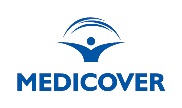 Skierowanie na badania sanitarno-epidemiologiczne przeznaczone do realizacjiSkierowanie na badania sanitarno-epidemiologiczne przeznaczone do realizacjiSkierowanie na badania sanitarno-epidemiologiczne przeznaczone do realizacjiSkierowanie na badania sanitarno-epidemiologiczne przeznaczone do realizacjiSkierowanie na badania sanitarno-epidemiologiczne przeznaczone do realizacjiSkierowanie na badania sanitarno-epidemiologiczne przeznaczone do realizacjiSkierowanie na badania sanitarno-epidemiologiczne przeznaczone do realizacjiSkierowanie na badania sanitarno-epidemiologiczne przeznaczone do realizacjiSkierowanie na badania sanitarno-epidemiologiczne przeznaczone do realizacjiSkierowanie na badania sanitarno-epidemiologiczne przeznaczone do realizacjiSkierowanie na badania sanitarno-epidemiologiczne przeznaczone do realizacjiSkierowanie na badania sanitarno-epidemiologiczne przeznaczone do realizacjiSkierowanie na badania sanitarno-epidemiologiczne przeznaczone do realizacjiSkierowanie na badania sanitarno-epidemiologiczne przeznaczone do realizacjiSkierowanie na badania sanitarno-epidemiologiczne przeznaczone do realizacjiSkierowanie na badania sanitarno-epidemiologiczne przeznaczone do realizacjiSkierowanie na badania sanitarno-epidemiologiczne przeznaczone do realizacjiSkierowanie na badania sanitarno-epidemiologiczne przeznaczone do realizacjiSkierowanie na badania sanitarno-epidemiologiczne przeznaczone do realizacjiSkierowanie na badania sanitarno-epidemiologiczne przeznaczone do realizacjiSkierowanie na badania sanitarno-epidemiologiczne przeznaczone do realizacjiSkierowanie na badania sanitarno-epidemiologiczne przeznaczone do realizacjiSkierowanie na badania sanitarno-epidemiologiczne przeznaczone do realizacjiSkierowanie na badania sanitarno-epidemiologiczne przeznaczone do realizacjiSkierowanie na badania sanitarno-epidemiologiczne przeznaczone do realizacjiSkierowanie na badania sanitarno-epidemiologiczne przeznaczone do realizacjiSkierowanie na badania sanitarno-epidemiologiczne przeznaczone do realizacjiSkierowanie na badania sanitarno-epidemiologiczne przeznaczone do realizacjiSkierowanie na badania sanitarno-epidemiologiczne przeznaczone do realizacjiSkierowanie na badania sanitarno-epidemiologiczne przeznaczone do realizacjiSkierowanie na badania sanitarno-epidemiologiczne przeznaczone do realizacjiSkierowanie na badania sanitarno-epidemiologiczne przeznaczone do realizacjiSkierowanie na badania sanitarno-epidemiologiczne przeznaczone do realizacjiSkierowanie na badania sanitarno-epidemiologiczne przeznaczone do realizacjiSkierowanie na badania sanitarno-epidemiologiczne przeznaczone do realizacjiSkierowanie na badania sanitarno-epidemiologiczne przeznaczone do realizacjiSkierowanie na badania sanitarno-epidemiologiczne przeznaczone do realizacjiSkierowanie na badania sanitarno-epidemiologiczne przeznaczone do realizacjiSkierowanie na badania sanitarno-epidemiologiczne przeznaczone do realizacjiSkierowanie na badania sanitarno-epidemiologiczne przeznaczone do realizacjiSkierowanie na badania sanitarno-epidemiologiczne przeznaczone do realizacjiSkierowanie na badania sanitarno-epidemiologiczne przeznaczone do realizacjiw Centrach Medicoverw Centrach Medicoverw Centrach Medicoverw Centrach Medicoverw Centrach Medicoverw Centrach Medicoverw Centrach Medicoverw Centrach Medicoverw Centrach Medicoverw Centrach Medicoverw placówkach współpracujących z Medicover*w placówkach współpracujących z Medicover*w placówkach współpracujących z Medicover*w placówkach współpracujących z Medicover*w placówkach współpracujących z Medicover*w placówkach współpracujących z Medicover*w placówkach współpracujących z Medicover*w placówkach współpracujących z Medicover*w placówkach współpracujących z Medicover*w placówkach współpracujących z Medicover*w placówkach współpracujących z Medicover*w placówkach współpracujących z Medicover*w placówkach współpracujących z Medicover*w placówkach współpracujących z Medicover*w placówkach współpracujących z Medicover*w placówkach współpracujących z Medicover*Miejscowość i dataMiejscowość i dataMiejscowość i dataMiejscowość i dataMiejscowość i dataMiejscowość i dataMiejscowość i dataW celu umówienia badań sanitarno-epidemiologicznych prosimy o kontaktz Centrum Obsługi Klienta pod numerem 500 900 700W przypadku wykonywania badań w placówkach współpracujących, zachęcamy do zapoznania się z ich listą i danymi kontaktowymi na www.medicover.plW celu umówienia badań sanitarno-epidemiologicznych prosimy o kontaktz Centrum Obsługi Klienta pod numerem 500 900 700W przypadku wykonywania badań w placówkach współpracujących, zachęcamy do zapoznania się z ich listą i danymi kontaktowymi na www.medicover.plW celu umówienia badań sanitarno-epidemiologicznych prosimy o kontaktz Centrum Obsługi Klienta pod numerem 500 900 700W przypadku wykonywania badań w placówkach współpracujących, zachęcamy do zapoznania się z ich listą i danymi kontaktowymi na www.medicover.plW celu umówienia badań sanitarno-epidemiologicznych prosimy o kontaktz Centrum Obsługi Klienta pod numerem 500 900 700W przypadku wykonywania badań w placówkach współpracujących, zachęcamy do zapoznania się z ich listą i danymi kontaktowymi na www.medicover.plW celu umówienia badań sanitarno-epidemiologicznych prosimy o kontaktz Centrum Obsługi Klienta pod numerem 500 900 700W przypadku wykonywania badań w placówkach współpracujących, zachęcamy do zapoznania się z ich listą i danymi kontaktowymi na www.medicover.plW celu umówienia badań sanitarno-epidemiologicznych prosimy o kontaktz Centrum Obsługi Klienta pod numerem 500 900 700W przypadku wykonywania badań w placówkach współpracujących, zachęcamy do zapoznania się z ich listą i danymi kontaktowymi na www.medicover.plW celu umówienia badań sanitarno-epidemiologicznych prosimy o kontaktz Centrum Obsługi Klienta pod numerem 500 900 700W przypadku wykonywania badań w placówkach współpracujących, zachęcamy do zapoznania się z ich listą i danymi kontaktowymi na www.medicover.plW celu umówienia badań sanitarno-epidemiologicznych prosimy o kontaktz Centrum Obsługi Klienta pod numerem 500 900 700W przypadku wykonywania badań w placówkach współpracujących, zachęcamy do zapoznania się z ich listą i danymi kontaktowymi na www.medicover.plW celu umówienia badań sanitarno-epidemiologicznych prosimy o kontaktz Centrum Obsługi Klienta pod numerem 500 900 700W przypadku wykonywania badań w placówkach współpracujących, zachęcamy do zapoznania się z ich listą i danymi kontaktowymi na www.medicover.plW celu umówienia badań sanitarno-epidemiologicznych prosimy o kontaktz Centrum Obsługi Klienta pod numerem 500 900 700W przypadku wykonywania badań w placówkach współpracujących, zachęcamy do zapoznania się z ich listą i danymi kontaktowymi na www.medicover.plW celu umówienia badań sanitarno-epidemiologicznych prosimy o kontaktz Centrum Obsługi Klienta pod numerem 500 900 700W przypadku wykonywania badań w placówkach współpracujących, zachęcamy do zapoznania się z ich listą i danymi kontaktowymi na www.medicover.plW celu umówienia badań sanitarno-epidemiologicznych prosimy o kontaktz Centrum Obsługi Klienta pod numerem 500 900 700W przypadku wykonywania badań w placówkach współpracujących, zachęcamy do zapoznania się z ich listą i danymi kontaktowymi na www.medicover.plW celu umówienia badań sanitarno-epidemiologicznych prosimy o kontaktz Centrum Obsługi Klienta pod numerem 500 900 700W przypadku wykonywania badań w placówkach współpracujących, zachęcamy do zapoznania się z ich listą i danymi kontaktowymi na www.medicover.plW celu umówienia badań sanitarno-epidemiologicznych prosimy o kontaktz Centrum Obsługi Klienta pod numerem 500 900 700W przypadku wykonywania badań w placówkach współpracujących, zachęcamy do zapoznania się z ich listą i danymi kontaktowymi na www.medicover.plW celu umówienia badań sanitarno-epidemiologicznych prosimy o kontaktz Centrum Obsługi Klienta pod numerem 500 900 700W przypadku wykonywania badań w placówkach współpracujących, zachęcamy do zapoznania się z ich listą i danymi kontaktowymi na www.medicover.plW celu umówienia badań sanitarno-epidemiologicznych prosimy o kontaktz Centrum Obsługi Klienta pod numerem 500 900 700W przypadku wykonywania badań w placówkach współpracujących, zachęcamy do zapoznania się z ich listą i danymi kontaktowymi na www.medicover.plW celu umówienia badań sanitarno-epidemiologicznych prosimy o kontaktz Centrum Obsługi Klienta pod numerem 500 900 700W przypadku wykonywania badań w placówkach współpracujących, zachęcamy do zapoznania się z ich listą i danymi kontaktowymi na www.medicover.plW celu umówienia badań sanitarno-epidemiologicznych prosimy o kontaktz Centrum Obsługi Klienta pod numerem 500 900 700W przypadku wykonywania badań w placówkach współpracujących, zachęcamy do zapoznania się z ich listą i danymi kontaktowymi na www.medicover.plW celu umówienia badań sanitarno-epidemiologicznych prosimy o kontaktz Centrum Obsługi Klienta pod numerem 500 900 700W przypadku wykonywania badań w placówkach współpracujących, zachęcamy do zapoznania się z ich listą i danymi kontaktowymi na www.medicover.plW celu umówienia badań sanitarno-epidemiologicznych prosimy o kontaktz Centrum Obsługi Klienta pod numerem 500 900 700W przypadku wykonywania badań w placówkach współpracujących, zachęcamy do zapoznania się z ich listą i danymi kontaktowymi na www.medicover.plW celu umówienia badań sanitarno-epidemiologicznych prosimy o kontaktz Centrum Obsługi Klienta pod numerem 500 900 700W przypadku wykonywania badań w placówkach współpracujących, zachęcamy do zapoznania się z ich listą i danymi kontaktowymi na www.medicover.plW celu umówienia badań sanitarno-epidemiologicznych prosimy o kontaktz Centrum Obsługi Klienta pod numerem 500 900 700W przypadku wykonywania badań w placówkach współpracujących, zachęcamy do zapoznania się z ich listą i danymi kontaktowymi na www.medicover.plW celu umówienia badań sanitarno-epidemiologicznych prosimy o kontaktz Centrum Obsługi Klienta pod numerem 500 900 700W przypadku wykonywania badań w placówkach współpracujących, zachęcamy do zapoznania się z ich listą i danymi kontaktowymi na www.medicover.plW celu umówienia badań sanitarno-epidemiologicznych prosimy o kontaktz Centrum Obsługi Klienta pod numerem 500 900 700W przypadku wykonywania badań w placówkach współpracujących, zachęcamy do zapoznania się z ich listą i danymi kontaktowymi na www.medicover.plW celu umówienia badań sanitarno-epidemiologicznych prosimy o kontaktz Centrum Obsługi Klienta pod numerem 500 900 700W przypadku wykonywania badań w placówkach współpracujących, zachęcamy do zapoznania się z ich listą i danymi kontaktowymi na www.medicover.plW celu umówienia badań sanitarno-epidemiologicznych prosimy o kontaktz Centrum Obsługi Klienta pod numerem 500 900 700W przypadku wykonywania badań w placówkach współpracujących, zachęcamy do zapoznania się z ich listą i danymi kontaktowymi na www.medicover.plW celu umówienia badań sanitarno-epidemiologicznych prosimy o kontaktz Centrum Obsługi Klienta pod numerem 500 900 700W przypadku wykonywania badań w placówkach współpracujących, zachęcamy do zapoznania się z ich listą i danymi kontaktowymi na www.medicover.plW celu umówienia badań sanitarno-epidemiologicznych prosimy o kontaktz Centrum Obsługi Klienta pod numerem 500 900 700W przypadku wykonywania badań w placówkach współpracujących, zachęcamy do zapoznania się z ich listą i danymi kontaktowymi na www.medicover.plW celu umówienia badań sanitarno-epidemiologicznych prosimy o kontaktz Centrum Obsługi Klienta pod numerem 500 900 700W przypadku wykonywania badań w placówkach współpracujących, zachęcamy do zapoznania się z ich listą i danymi kontaktowymi na www.medicover.plW celu umówienia badań sanitarno-epidemiologicznych prosimy o kontaktz Centrum Obsługi Klienta pod numerem 500 900 700W przypadku wykonywania badań w placówkach współpracujących, zachęcamy do zapoznania się z ich listą i danymi kontaktowymi na www.medicover.plW celu umówienia badań sanitarno-epidemiologicznych prosimy o kontaktz Centrum Obsługi Klienta pod numerem 500 900 700W przypadku wykonywania badań w placówkach współpracujących, zachęcamy do zapoznania się z ich listą i danymi kontaktowymi na www.medicover.plW celu umówienia badań sanitarno-epidemiologicznych prosimy o kontaktz Centrum Obsługi Klienta pod numerem 500 900 700W przypadku wykonywania badań w placówkach współpracujących, zachęcamy do zapoznania się z ich listą i danymi kontaktowymi na www.medicover.plW celu umówienia badań sanitarno-epidemiologicznych prosimy o kontaktz Centrum Obsługi Klienta pod numerem 500 900 700W przypadku wykonywania badań w placówkach współpracujących, zachęcamy do zapoznania się z ich listą i danymi kontaktowymi na www.medicover.plW celu umówienia badań sanitarno-epidemiologicznych prosimy o kontaktz Centrum Obsługi Klienta pod numerem 500 900 700W przypadku wykonywania badań w placówkach współpracujących, zachęcamy do zapoznania się z ich listą i danymi kontaktowymi na www.medicover.plW celu umówienia badań sanitarno-epidemiologicznych prosimy o kontaktz Centrum Obsługi Klienta pod numerem 500 900 700W przypadku wykonywania badań w placówkach współpracujących, zachęcamy do zapoznania się z ich listą i danymi kontaktowymi na www.medicover.plW celu umówienia badań sanitarno-epidemiologicznych prosimy o kontaktz Centrum Obsługi Klienta pod numerem 500 900 700W przypadku wykonywania badań w placówkach współpracujących, zachęcamy do zapoznania się z ich listą i danymi kontaktowymi na www.medicover.plW celu umówienia badań sanitarno-epidemiologicznych prosimy o kontaktz Centrum Obsługi Klienta pod numerem 500 900 700W przypadku wykonywania badań w placówkach współpracujących, zachęcamy do zapoznania się z ich listą i danymi kontaktowymi na www.medicover.plW celu umówienia badań sanitarno-epidemiologicznych prosimy o kontaktz Centrum Obsługi Klienta pod numerem 500 900 700W przypadku wykonywania badań w placówkach współpracujących, zachęcamy do zapoznania się z ich listą i danymi kontaktowymi na www.medicover.plW celu umówienia badań sanitarno-epidemiologicznych prosimy o kontaktz Centrum Obsługi Klienta pod numerem 500 900 700W przypadku wykonywania badań w placówkach współpracujących, zachęcamy do zapoznania się z ich listą i danymi kontaktowymi na www.medicover.plW celu umówienia badań sanitarno-epidemiologicznych prosimy o kontaktz Centrum Obsługi Klienta pod numerem 500 900 700W przypadku wykonywania badań w placówkach współpracujących, zachęcamy do zapoznania się z ich listą i danymi kontaktowymi na www.medicover.plW celu umówienia badań sanitarno-epidemiologicznych prosimy o kontaktz Centrum Obsługi Klienta pod numerem 500 900 700W przypadku wykonywania badań w placówkach współpracujących, zachęcamy do zapoznania się z ich listą i danymi kontaktowymi na www.medicover.plW celu umówienia badań sanitarno-epidemiologicznych prosimy o kontaktz Centrum Obsługi Klienta pod numerem 500 900 700W przypadku wykonywania badań w placówkach współpracujących, zachęcamy do zapoznania się z ich listą i danymi kontaktowymi na www.medicover.plW celu umówienia badań sanitarno-epidemiologicznych prosimy o kontaktz Centrum Obsługi Klienta pod numerem 500 900 700W przypadku wykonywania badań w placówkach współpracujących, zachęcamy do zapoznania się z ich listą i danymi kontaktowymi na www.medicover.plW celu umówienia badań sanitarno-epidemiologicznych prosimy o kontaktz Centrum Obsługi Klienta pod numerem 500 900 700W przypadku wykonywania badań w placówkach współpracujących, zachęcamy do zapoznania się z ich listą i danymi kontaktowymi na www.medicover.plW celu umówienia badań sanitarno-epidemiologicznych prosimy o kontaktz Centrum Obsługi Klienta pod numerem 500 900 700W przypadku wykonywania badań w placówkach współpracujących, zachęcamy do zapoznania się z ich listą i danymi kontaktowymi na www.medicover.plW celu umówienia badań sanitarno-epidemiologicznych prosimy o kontaktz Centrum Obsługi Klienta pod numerem 500 900 700W przypadku wykonywania badań w placówkach współpracujących, zachęcamy do zapoznania się z ich listą i danymi kontaktowymi na www.medicover.plW celu umówienia badań sanitarno-epidemiologicznych prosimy o kontaktz Centrum Obsługi Klienta pod numerem 500 900 700W przypadku wykonywania badań w placówkach współpracujących, zachęcamy do zapoznania się z ich listą i danymi kontaktowymi na www.medicover.plW celu umówienia badań sanitarno-epidemiologicznych prosimy o kontaktz Centrum Obsługi Klienta pod numerem 500 900 700W przypadku wykonywania badań w placówkach współpracujących, zachęcamy do zapoznania się z ich listą i danymi kontaktowymi na www.medicover.plW celu umówienia badań sanitarno-epidemiologicznych prosimy o kontaktz Centrum Obsługi Klienta pod numerem 500 900 700W przypadku wykonywania badań w placówkach współpracujących, zachęcamy do zapoznania się z ich listą i danymi kontaktowymi na www.medicover.plW celu umówienia badań sanitarno-epidemiologicznych prosimy o kontaktz Centrum Obsługi Klienta pod numerem 500 900 700W przypadku wykonywania badań w placówkach współpracujących, zachęcamy do zapoznania się z ich listą i danymi kontaktowymi na www.medicover.plW celu umówienia badań sanitarno-epidemiologicznych prosimy o kontaktz Centrum Obsługi Klienta pod numerem 500 900 700W przypadku wykonywania badań w placówkach współpracujących, zachęcamy do zapoznania się z ich listą i danymi kontaktowymi na www.medicover.plW celu umówienia badań sanitarno-epidemiologicznych prosimy o kontaktz Centrum Obsługi Klienta pod numerem 500 900 700W przypadku wykonywania badań w placówkach współpracujących, zachęcamy do zapoznania się z ich listą i danymi kontaktowymi na www.medicover.plW celu umówienia badań sanitarno-epidemiologicznych prosimy o kontaktz Centrum Obsługi Klienta pod numerem 500 900 700W przypadku wykonywania badań w placówkach współpracujących, zachęcamy do zapoznania się z ich listą i danymi kontaktowymi na www.medicover.plW celu umówienia badań sanitarno-epidemiologicznych prosimy o kontaktz Centrum Obsługi Klienta pod numerem 500 900 700W przypadku wykonywania badań w placówkach współpracujących, zachęcamy do zapoznania się z ich listą i danymi kontaktowymi na www.medicover.plW celu umówienia badań sanitarno-epidemiologicznych prosimy o kontaktz Centrum Obsługi Klienta pod numerem 500 900 700W przypadku wykonywania badań w placówkach współpracujących, zachęcamy do zapoznania się z ich listą i danymi kontaktowymi na www.medicover.plW celu umówienia badań sanitarno-epidemiologicznych prosimy o kontaktz Centrum Obsługi Klienta pod numerem 500 900 700W przypadku wykonywania badań w placówkach współpracujących, zachęcamy do zapoznania się z ich listą i danymi kontaktowymi na www.medicover.plW celu umówienia badań sanitarno-epidemiologicznych prosimy o kontaktz Centrum Obsługi Klienta pod numerem 500 900 700W przypadku wykonywania badań w placówkach współpracujących, zachęcamy do zapoznania się z ich listą i danymi kontaktowymi na www.medicover.plW celu umówienia badań sanitarno-epidemiologicznych prosimy o kontaktz Centrum Obsługi Klienta pod numerem 500 900 700W przypadku wykonywania badań w placówkach współpracujących, zachęcamy do zapoznania się z ich listą i danymi kontaktowymi na www.medicover.plpieczątka firmy z numerem REGONpieczątka firmy z numerem REGONpieczątka firmy z numerem REGONpieczątka firmy z numerem REGONpieczątka firmy z numerem REGONpieczątka firmy z numerem REGONpieczątka firmy z numerem REGONpieczątka firmy z numerem REGONpieczątka firmy z numerem REGONpieczątka firmy z numerem REGONpieczątka firmy z numerem REGONpieczątka firmy z numerem REGONpieczątka firmy z numerem REGONpieczątka firmy z numerem REGONpieczątka firmy z numerem REGONpieczątka firmy z numerem REGONpieczątka firmy z numerem REGONpieczątka firmy z numerem REGONpieczątka firmy z numerem REGONKierujemy na badanie sanitarno-epidemiologiczneKierujemy na badanie sanitarno-epidemiologiczneKierujemy na badanie sanitarno-epidemiologiczneKierujemy na badanie sanitarno-epidemiologiczneKierujemy na badanie sanitarno-epidemiologiczneKierujemy na badanie sanitarno-epidemiologiczneKierujemy na badanie sanitarno-epidemiologiczneKierujemy na badanie sanitarno-epidemiologiczneKierujemy na badanie sanitarno-epidemiologiczneKierujemy na badanie sanitarno-epidemiologiczneKierujemy na badanie sanitarno-epidemiologiczneKierujemy na badanie sanitarno-epidemiologiczneKierujemy na badanie sanitarno-epidemiologiczneKierujemy na badanie sanitarno-epidemiologiczneKierujemy na badanie sanitarno-epidemiologiczneKierujemy na badanie sanitarno-epidemiologiczneKierujemy na badanie sanitarno-epidemiologiczneKierujemy na badanie sanitarno-epidemiologiczneImię i nazwiskoImię i nazwiskoImię i nazwiskoImię i nazwiskoImię i nazwiskoImię i nazwiskoData urodzeniaData urodzeniaData urodzeniaData urodzeniaData urodzeniaData urodzeniaPESELPESELPESELPESELAdres zamieszkaniaAdres zamieszkaniaAdres zamieszkaniaAdres zamieszkaniaAdres zamieszkaniaAdres zamieszkaniaAdres zamieszkaniaAdres zamieszkaniaAdres zamieszkaniaAdres zamieszkaniaAdres zamieszkaniaAdres zamieszkaniaAdres zamieszkaniaAdres zamieszkaniaAdres zamieszkaniaAdres zamieszkaniaAdres zamieszkaniaAdres zamieszkaniaAdres zamieszkaniaAdres zamieszkaniaAdres zamieszkaniaAdres zamieszkaniaAdres zamieszkaniaAdres zamieszkaniaAdres zamieszkaniaAdres zamieszkaniaAdres zamieszkaniaAdres zamieszkaniaAdres zamieszkaniaAdres zamieszkaniaAdres zamieszkaniaAdres zamieszkaniaAdres zamieszkaniaAdres zamieszkaniaAdres zamieszkaniaAdres zamieszkaniaAdres zamieszkaniaAdres zamieszkaniaAdres zamieszkaniaAdres zamieszkaniaAdres zamieszkaniaAdres zamieszkaniaAdres zamieszkaniaAdres zamieszkaniaAdres zamieszkaniaAdres zamieszkaniaAdres zamieszkaniaAdres zamieszkaniaUlica, numer domu i lokaluUlica, numer domu i lokaluUlica, numer domu i lokaluUlica, numer domu i lokaluUlica, numer domu i lokaluUlica, numer domu i lokaluUlica, numer domu i lokaluUlica, numer domu i lokaluUlica, numer domu i lokaluUlica, numer domu i lokaluUlica, numer domu i lokaluMiejscowośćMiejscowośćMiejscowośćMiejscowośćMiejscowośćMiejscowośćKod pocztowyKod pocztowyKod pocztowyKod pocztowyKod pocztowyKod pocztowyKod pocztowyTel. domowyTel. domowyTel. domowyTel. domowyTel. domowyTel. komórkowyTel. komórkowyTel. komórkowyTel. komórkowyTel. komórkowyTel. komórkowyTel. komórkowyTel. komórkowyAdres emailAdres emailAdres emailAdres emailAdres emailktóra / któryktóra / któryktóra / któryktóra / któryktóra / któryktóra / któryktóra / którybędzie zatrudniona/ybędzie zatrudniona/ybędzie zatrudniona/ybędzie zatrudniona/ybędzie zatrudniona/ybędzie zatrudniona/ybędzie zatrudniona/ybędzie zatrudniona/ybędzie zatrudniona/yjest zatrudniona/yjest zatrudniona/yjest zatrudniona/yjest zatrudniona/yjest zatrudniona/yjest zatrudniona/yjest zatrudniona/yjest zatrudniona/yjest zatrudniona/yna stanowiskuna stanowiskuna stanowiskuna stanowiskuna stanowiskuna stanowiskuCharakterystyka wykonywanej pracy: Pracownica/k wykonuje/będzie wykonywać następujące czynnościCharakterystyka wykonywanej pracy: Pracownica/k wykonuje/będzie wykonywać następujące czynnościCharakterystyka wykonywanej pracy: Pracownica/k wykonuje/będzie wykonywać następujące czynnościCharakterystyka wykonywanej pracy: Pracownica/k wykonuje/będzie wykonywać następujące czynnościCharakterystyka wykonywanej pracy: Pracownica/k wykonuje/będzie wykonywać następujące czynnościCharakterystyka wykonywanej pracy: Pracownica/k wykonuje/będzie wykonywać następujące czynnościCharakterystyka wykonywanej pracy: Pracownica/k wykonuje/będzie wykonywać następujące czynnościCharakterystyka wykonywanej pracy: Pracownica/k wykonuje/będzie wykonywać następujące czynnościCharakterystyka wykonywanej pracy: Pracownica/k wykonuje/będzie wykonywać następujące czynnościCharakterystyka wykonywanej pracy: Pracownica/k wykonuje/będzie wykonywać następujące czynnościCharakterystyka wykonywanej pracy: Pracownica/k wykonuje/będzie wykonywać następujące czynnościCharakterystyka wykonywanej pracy: Pracownica/k wykonuje/będzie wykonywać następujące czynnościCharakterystyka wykonywanej pracy: Pracownica/k wykonuje/będzie wykonywać następujące czynnościCharakterystyka wykonywanej pracy: Pracownica/k wykonuje/będzie wykonywać następujące czynnościCharakterystyka wykonywanej pracy: Pracownica/k wykonuje/będzie wykonywać następujące czynnościCharakterystyka wykonywanej pracy: Pracownica/k wykonuje/będzie wykonywać następujące czynnościCharakterystyka wykonywanej pracy: Pracownica/k wykonuje/będzie wykonywać następujące czynnościCharakterystyka wykonywanej pracy: Pracownica/k wykonuje/będzie wykonywać następujące czynnościCharakterystyka wykonywanej pracy: Pracownica/k wykonuje/będzie wykonywać następujące czynnościCharakterystyka wykonywanej pracy: Pracownica/k wykonuje/będzie wykonywać następujące czynnościCharakterystyka wykonywanej pracy: Pracownica/k wykonuje/będzie wykonywać następujące czynnościCharakterystyka wykonywanej pracy: Pracownica/k wykonuje/będzie wykonywać następujące czynnościCharakterystyka wykonywanej pracy: Pracownica/k wykonuje/będzie wykonywać następujące czynnościCharakterystyka wykonywanej pracy: Pracownica/k wykonuje/będzie wykonywać następujące czynnościCharakterystyka wykonywanej pracy: Pracownica/k wykonuje/będzie wykonywać następujące czynnościCharakterystyka wykonywanej pracy: Pracownica/k wykonuje/będzie wykonywać następujące czynnościCharakterystyka wykonywanej pracy: Pracownica/k wykonuje/będzie wykonywać następujące czynnościCharakterystyka wykonywanej pracy: Pracownica/k wykonuje/będzie wykonywać następujące czynnościCharakterystyka wykonywanej pracy: Pracownica/k wykonuje/będzie wykonywać następujące czynnościCharakterystyka wykonywanej pracy: Pracownica/k wykonuje/będzie wykonywać następujące czynnościCharakterystyka wykonywanej pracy: Pracownica/k wykonuje/będzie wykonywać następujące czynnościCharakterystyka wykonywanej pracy: Pracownica/k wykonuje/będzie wykonywać następujące czynnościCharakterystyka wykonywanej pracy: Pracownica/k wykonuje/będzie wykonywać następujące czynnościCharakterystyka wykonywanej pracy: Pracownica/k wykonuje/będzie wykonywać następujące czynnościCharakterystyka wykonywanej pracy: Pracownica/k wykonuje/będzie wykonywać następujące czynnościCharakterystyka wykonywanej pracy: Pracownica/k wykonuje/będzie wykonywać następujące czynnościCharakterystyka wykonywanej pracy: Pracownica/k wykonuje/będzie wykonywać następujące czynnościCharakterystyka wykonywanej pracy: Pracownica/k wykonuje/będzie wykonywać następujące czynnościCharakterystyka wykonywanej pracy: Pracownica/k wykonuje/będzie wykonywać następujące czynnościCharakterystyka wykonywanej pracy: Pracownica/k wykonuje/będzie wykonywać następujące czynnościCharakterystyka wykonywanej pracy: Pracownica/k wykonuje/będzie wykonywać następujące czynnościCharakterystyka wykonywanej pracy: Pracownica/k wykonuje/będzie wykonywać następujące czynnościCharakterystyka wykonywanej pracy: Pracownica/k wykonuje/będzie wykonywać następujące czynnościCharakterystyka wykonywanej pracy: Pracownica/k wykonuje/będzie wykonywać następujące czynnościCharakterystyka wykonywanej pracy: Pracownica/k wykonuje/będzie wykonywać następujące czynnościCharakterystyka wykonywanej pracy: Pracownica/k wykonuje/będzie wykonywać następujące czynnościCharakterystyka wykonywanej pracy: Pracownica/k wykonuje/będzie wykonywać następujące czynnościCharakterystyka wykonywanej pracy: Pracownica/k wykonuje/będzie wykonywać następujące czynności1Prace na stanowiskach związanych z ciągłym kontaktem z ludźmi stwarzające zagrożenie przeniesienia drogą powietrzno-kropelkową i powietrzno-pyłową zakażenia na inne osoby, niezależnie od rodzaju wykonywanych czynności zawodowych, wykonywane przez osoby zatrudnione w:Prace na stanowiskach związanych z ciągłym kontaktem z ludźmi stwarzające zagrożenie przeniesienia drogą powietrzno-kropelkową i powietrzno-pyłową zakażenia na inne osoby, niezależnie od rodzaju wykonywanych czynności zawodowych, wykonywane przez osoby zatrudnione w:Prace na stanowiskach związanych z ciągłym kontaktem z ludźmi stwarzające zagrożenie przeniesienia drogą powietrzno-kropelkową i powietrzno-pyłową zakażenia na inne osoby, niezależnie od rodzaju wykonywanych czynności zawodowych, wykonywane przez osoby zatrudnione w:Prace na stanowiskach związanych z ciągłym kontaktem z ludźmi stwarzające zagrożenie przeniesienia drogą powietrzno-kropelkową i powietrzno-pyłową zakażenia na inne osoby, niezależnie od rodzaju wykonywanych czynności zawodowych, wykonywane przez osoby zatrudnione w:Prace na stanowiskach związanych z ciągłym kontaktem z ludźmi stwarzające zagrożenie przeniesienia drogą powietrzno-kropelkową i powietrzno-pyłową zakażenia na inne osoby, niezależnie od rodzaju wykonywanych czynności zawodowych, wykonywane przez osoby zatrudnione w:Prace na stanowiskach związanych z ciągłym kontaktem z ludźmi stwarzające zagrożenie przeniesienia drogą powietrzno-kropelkową i powietrzno-pyłową zakażenia na inne osoby, niezależnie od rodzaju wykonywanych czynności zawodowych, wykonywane przez osoby zatrudnione w:Prace na stanowiskach związanych z ciągłym kontaktem z ludźmi stwarzające zagrożenie przeniesienia drogą powietrzno-kropelkową i powietrzno-pyłową zakażenia na inne osoby, niezależnie od rodzaju wykonywanych czynności zawodowych, wykonywane przez osoby zatrudnione w:Prace na stanowiskach związanych z ciągłym kontaktem z ludźmi stwarzające zagrożenie przeniesienia drogą powietrzno-kropelkową i powietrzno-pyłową zakażenia na inne osoby, niezależnie od rodzaju wykonywanych czynności zawodowych, wykonywane przez osoby zatrudnione w:Prace na stanowiskach związanych z ciągłym kontaktem z ludźmi stwarzające zagrożenie przeniesienia drogą powietrzno-kropelkową i powietrzno-pyłową zakażenia na inne osoby, niezależnie od rodzaju wykonywanych czynności zawodowych, wykonywane przez osoby zatrudnione w:Prace na stanowiskach związanych z ciągłym kontaktem z ludźmi stwarzające zagrożenie przeniesienia drogą powietrzno-kropelkową i powietrzno-pyłową zakażenia na inne osoby, niezależnie od rodzaju wykonywanych czynności zawodowych, wykonywane przez osoby zatrudnione w:Prace na stanowiskach związanych z ciągłym kontaktem z ludźmi stwarzające zagrożenie przeniesienia drogą powietrzno-kropelkową i powietrzno-pyłową zakażenia na inne osoby, niezależnie od rodzaju wykonywanych czynności zawodowych, wykonywane przez osoby zatrudnione w:Prace na stanowiskach związanych z ciągłym kontaktem z ludźmi stwarzające zagrożenie przeniesienia drogą powietrzno-kropelkową i powietrzno-pyłową zakażenia na inne osoby, niezależnie od rodzaju wykonywanych czynności zawodowych, wykonywane przez osoby zatrudnione w:Prace na stanowiskach związanych z ciągłym kontaktem z ludźmi stwarzające zagrożenie przeniesienia drogą powietrzno-kropelkową i powietrzno-pyłową zakażenia na inne osoby, niezależnie od rodzaju wykonywanych czynności zawodowych, wykonywane przez osoby zatrudnione w:Prace na stanowiskach związanych z ciągłym kontaktem z ludźmi stwarzające zagrożenie przeniesienia drogą powietrzno-kropelkową i powietrzno-pyłową zakażenia na inne osoby, niezależnie od rodzaju wykonywanych czynności zawodowych, wykonywane przez osoby zatrudnione w:Prace na stanowiskach związanych z ciągłym kontaktem z ludźmi stwarzające zagrożenie przeniesienia drogą powietrzno-kropelkową i powietrzno-pyłową zakażenia na inne osoby, niezależnie od rodzaju wykonywanych czynności zawodowych, wykonywane przez osoby zatrudnione w:Prace na stanowiskach związanych z ciągłym kontaktem z ludźmi stwarzające zagrożenie przeniesienia drogą powietrzno-kropelkową i powietrzno-pyłową zakażenia na inne osoby, niezależnie od rodzaju wykonywanych czynności zawodowych, wykonywane przez osoby zatrudnione w:Prace na stanowiskach związanych z ciągłym kontaktem z ludźmi stwarzające zagrożenie przeniesienia drogą powietrzno-kropelkową i powietrzno-pyłową zakażenia na inne osoby, niezależnie od rodzaju wykonywanych czynności zawodowych, wykonywane przez osoby zatrudnione w:Prace na stanowiskach związanych z ciągłym kontaktem z ludźmi stwarzające zagrożenie przeniesienia drogą powietrzno-kropelkową i powietrzno-pyłową zakażenia na inne osoby, niezależnie od rodzaju wykonywanych czynności zawodowych, wykonywane przez osoby zatrudnione w:Prace na stanowiskach związanych z ciągłym kontaktem z ludźmi stwarzające zagrożenie przeniesienia drogą powietrzno-kropelkową i powietrzno-pyłową zakażenia na inne osoby, niezależnie od rodzaju wykonywanych czynności zawodowych, wykonywane przez osoby zatrudnione w:Prace na stanowiskach związanych z ciągłym kontaktem z ludźmi stwarzające zagrożenie przeniesienia drogą powietrzno-kropelkową i powietrzno-pyłową zakażenia na inne osoby, niezależnie od rodzaju wykonywanych czynności zawodowych, wykonywane przez osoby zatrudnione w:Prace na stanowiskach związanych z ciągłym kontaktem z ludźmi stwarzające zagrożenie przeniesienia drogą powietrzno-kropelkową i powietrzno-pyłową zakażenia na inne osoby, niezależnie od rodzaju wykonywanych czynności zawodowych, wykonywane przez osoby zatrudnione w:Prace na stanowiskach związanych z ciągłym kontaktem z ludźmi stwarzające zagrożenie przeniesienia drogą powietrzno-kropelkową i powietrzno-pyłową zakażenia na inne osoby, niezależnie od rodzaju wykonywanych czynności zawodowych, wykonywane przez osoby zatrudnione w:Prace na stanowiskach związanych z ciągłym kontaktem z ludźmi stwarzające zagrożenie przeniesienia drogą powietrzno-kropelkową i powietrzno-pyłową zakażenia na inne osoby, niezależnie od rodzaju wykonywanych czynności zawodowych, wykonywane przez osoby zatrudnione w:Prace na stanowiskach związanych z ciągłym kontaktem z ludźmi stwarzające zagrożenie przeniesienia drogą powietrzno-kropelkową i powietrzno-pyłową zakażenia na inne osoby, niezależnie od rodzaju wykonywanych czynności zawodowych, wykonywane przez osoby zatrudnione w:Prace na stanowiskach związanych z ciągłym kontaktem z ludźmi stwarzające zagrożenie przeniesienia drogą powietrzno-kropelkową i powietrzno-pyłową zakażenia na inne osoby, niezależnie od rodzaju wykonywanych czynności zawodowych, wykonywane przez osoby zatrudnione w:Prace na stanowiskach związanych z ciągłym kontaktem z ludźmi stwarzające zagrożenie przeniesienia drogą powietrzno-kropelkową i powietrzno-pyłową zakażenia na inne osoby, niezależnie od rodzaju wykonywanych czynności zawodowych, wykonywane przez osoby zatrudnione w:Prace na stanowiskach związanych z ciągłym kontaktem z ludźmi stwarzające zagrożenie przeniesienia drogą powietrzno-kropelkową i powietrzno-pyłową zakażenia na inne osoby, niezależnie od rodzaju wykonywanych czynności zawodowych, wykonywane przez osoby zatrudnione w:Prace na stanowiskach związanych z ciągłym kontaktem z ludźmi stwarzające zagrożenie przeniesienia drogą powietrzno-kropelkową i powietrzno-pyłową zakażenia na inne osoby, niezależnie od rodzaju wykonywanych czynności zawodowych, wykonywane przez osoby zatrudnione w:Prace na stanowiskach związanych z ciągłym kontaktem z ludźmi stwarzające zagrożenie przeniesienia drogą powietrzno-kropelkową i powietrzno-pyłową zakażenia na inne osoby, niezależnie od rodzaju wykonywanych czynności zawodowych, wykonywane przez osoby zatrudnione w:Prace na stanowiskach związanych z ciągłym kontaktem z ludźmi stwarzające zagrożenie przeniesienia drogą powietrzno-kropelkową i powietrzno-pyłową zakażenia na inne osoby, niezależnie od rodzaju wykonywanych czynności zawodowych, wykonywane przez osoby zatrudnione w:Prace na stanowiskach związanych z ciągłym kontaktem z ludźmi stwarzające zagrożenie przeniesienia drogą powietrzno-kropelkową i powietrzno-pyłową zakażenia na inne osoby, niezależnie od rodzaju wykonywanych czynności zawodowych, wykonywane przez osoby zatrudnione w:Prace na stanowiskach związanych z ciągłym kontaktem z ludźmi stwarzające zagrożenie przeniesienia drogą powietrzno-kropelkową i powietrzno-pyłową zakażenia na inne osoby, niezależnie od rodzaju wykonywanych czynności zawodowych, wykonywane przez osoby zatrudnione w:Prace na stanowiskach związanych z ciągłym kontaktem z ludźmi stwarzające zagrożenie przeniesienia drogą powietrzno-kropelkową i powietrzno-pyłową zakażenia na inne osoby, niezależnie od rodzaju wykonywanych czynności zawodowych, wykonywane przez osoby zatrudnione w:Prace na stanowiskach związanych z ciągłym kontaktem z ludźmi stwarzające zagrożenie przeniesienia drogą powietrzno-kropelkową i powietrzno-pyłową zakażenia na inne osoby, niezależnie od rodzaju wykonywanych czynności zawodowych, wykonywane przez osoby zatrudnione w:Prace na stanowiskach związanych z ciągłym kontaktem z ludźmi stwarzające zagrożenie przeniesienia drogą powietrzno-kropelkową i powietrzno-pyłową zakażenia na inne osoby, niezależnie od rodzaju wykonywanych czynności zawodowych, wykonywane przez osoby zatrudnione w:Prace na stanowiskach związanych z ciągłym kontaktem z ludźmi stwarzające zagrożenie przeniesienia drogą powietrzno-kropelkową i powietrzno-pyłową zakażenia na inne osoby, niezależnie od rodzaju wykonywanych czynności zawodowych, wykonywane przez osoby zatrudnione w:Prace na stanowiskach związanych z ciągłym kontaktem z ludźmi stwarzające zagrożenie przeniesienia drogą powietrzno-kropelkową i powietrzno-pyłową zakażenia na inne osoby, niezależnie od rodzaju wykonywanych czynności zawodowych, wykonywane przez osoby zatrudnione w:Prace na stanowiskach związanych z ciągłym kontaktem z ludźmi stwarzające zagrożenie przeniesienia drogą powietrzno-kropelkową i powietrzno-pyłową zakażenia na inne osoby, niezależnie od rodzaju wykonywanych czynności zawodowych, wykonywane przez osoby zatrudnione w:Prace na stanowiskach związanych z ciągłym kontaktem z ludźmi stwarzające zagrożenie przeniesienia drogą powietrzno-kropelkową i powietrzno-pyłową zakażenia na inne osoby, niezależnie od rodzaju wykonywanych czynności zawodowych, wykonywane przez osoby zatrudnione w:Prace na stanowiskach związanych z ciągłym kontaktem z ludźmi stwarzające zagrożenie przeniesienia drogą powietrzno-kropelkową i powietrzno-pyłową zakażenia na inne osoby, niezależnie od rodzaju wykonywanych czynności zawodowych, wykonywane przez osoby zatrudnione w:Prace na stanowiskach związanych z ciągłym kontaktem z ludźmi stwarzające zagrożenie przeniesienia drogą powietrzno-kropelkową i powietrzno-pyłową zakażenia na inne osoby, niezależnie od rodzaju wykonywanych czynności zawodowych, wykonywane przez osoby zatrudnione w:Prace na stanowiskach związanych z ciągłym kontaktem z ludźmi stwarzające zagrożenie przeniesienia drogą powietrzno-kropelkową i powietrzno-pyłową zakażenia na inne osoby, niezależnie od rodzaju wykonywanych czynności zawodowych, wykonywane przez osoby zatrudnione w:Prace na stanowiskach związanych z ciągłym kontaktem z ludźmi stwarzające zagrożenie przeniesienia drogą powietrzno-kropelkową i powietrzno-pyłową zakażenia na inne osoby, niezależnie od rodzaju wykonywanych czynności zawodowych, wykonywane przez osoby zatrudnione w:Prace na stanowiskach związanych z ciągłym kontaktem z ludźmi stwarzające zagrożenie przeniesienia drogą powietrzno-kropelkową i powietrzno-pyłową zakażenia na inne osoby, niezależnie od rodzaju wykonywanych czynności zawodowych, wykonywane przez osoby zatrudnione w:Prace na stanowiskach związanych z ciągłym kontaktem z ludźmi stwarzające zagrożenie przeniesienia drogą powietrzno-kropelkową i powietrzno-pyłową zakażenia na inne osoby, niezależnie od rodzaju wykonywanych czynności zawodowych, wykonywane przez osoby zatrudnione w:Prace na stanowiskach związanych z ciągłym kontaktem z ludźmi stwarzające zagrożenie przeniesienia drogą powietrzno-kropelkową i powietrzno-pyłową zakażenia na inne osoby, niezależnie od rodzaju wykonywanych czynności zawodowych, wykonywane przez osoby zatrudnione w:Prace na stanowiskach związanych z ciągłym kontaktem z ludźmi stwarzające zagrożenie przeniesienia drogą powietrzno-kropelkową i powietrzno-pyłową zakażenia na inne osoby, niezależnie od rodzaju wykonywanych czynności zawodowych, wykonywane przez osoby zatrudnione w:1przedszkolach, szkołach i uczelniach wszystkich typów i profili, placówkach opiekuńczo-wychowawczych, rodzinnych ośrodkach diagnostyczno-konsultacyjnych, ośrodkach adopcyjno – opiekuńczychprzedszkolach, szkołach i uczelniach wszystkich typów i profili, placówkach opiekuńczo-wychowawczych, rodzinnych ośrodkach diagnostyczno-konsultacyjnych, ośrodkach adopcyjno – opiekuńczychprzedszkolach, szkołach i uczelniach wszystkich typów i profili, placówkach opiekuńczo-wychowawczych, rodzinnych ośrodkach diagnostyczno-konsultacyjnych, ośrodkach adopcyjno – opiekuńczychprzedszkolach, szkołach i uczelniach wszystkich typów i profili, placówkach opiekuńczo-wychowawczych, rodzinnych ośrodkach diagnostyczno-konsultacyjnych, ośrodkach adopcyjno – opiekuńczychprzedszkolach, szkołach i uczelniach wszystkich typów i profili, placówkach opiekuńczo-wychowawczych, rodzinnych ośrodkach diagnostyczno-konsultacyjnych, ośrodkach adopcyjno – opiekuńczychprzedszkolach, szkołach i uczelniach wszystkich typów i profili, placówkach opiekuńczo-wychowawczych, rodzinnych ośrodkach diagnostyczno-konsultacyjnych, ośrodkach adopcyjno – opiekuńczychprzedszkolach, szkołach i uczelniach wszystkich typów i profili, placówkach opiekuńczo-wychowawczych, rodzinnych ośrodkach diagnostyczno-konsultacyjnych, ośrodkach adopcyjno – opiekuńczychprzedszkolach, szkołach i uczelniach wszystkich typów i profili, placówkach opiekuńczo-wychowawczych, rodzinnych ośrodkach diagnostyczno-konsultacyjnych, ośrodkach adopcyjno – opiekuńczychprzedszkolach, szkołach i uczelniach wszystkich typów i profili, placówkach opiekuńczo-wychowawczych, rodzinnych ośrodkach diagnostyczno-konsultacyjnych, ośrodkach adopcyjno – opiekuńczychprzedszkolach, szkołach i uczelniach wszystkich typów i profili, placówkach opiekuńczo-wychowawczych, rodzinnych ośrodkach diagnostyczno-konsultacyjnych, ośrodkach adopcyjno – opiekuńczychprzedszkolach, szkołach i uczelniach wszystkich typów i profili, placówkach opiekuńczo-wychowawczych, rodzinnych ośrodkach diagnostyczno-konsultacyjnych, ośrodkach adopcyjno – opiekuńczychprzedszkolach, szkołach i uczelniach wszystkich typów i profili, placówkach opiekuńczo-wychowawczych, rodzinnych ośrodkach diagnostyczno-konsultacyjnych, ośrodkach adopcyjno – opiekuńczychprzedszkolach, szkołach i uczelniach wszystkich typów i profili, placówkach opiekuńczo-wychowawczych, rodzinnych ośrodkach diagnostyczno-konsultacyjnych, ośrodkach adopcyjno – opiekuńczychprzedszkolach, szkołach i uczelniach wszystkich typów i profili, placówkach opiekuńczo-wychowawczych, rodzinnych ośrodkach diagnostyczno-konsultacyjnych, ośrodkach adopcyjno – opiekuńczychprzedszkolach, szkołach i uczelniach wszystkich typów i profili, placówkach opiekuńczo-wychowawczych, rodzinnych ośrodkach diagnostyczno-konsultacyjnych, ośrodkach adopcyjno – opiekuńczychprzedszkolach, szkołach i uczelniach wszystkich typów i profili, placówkach opiekuńczo-wychowawczych, rodzinnych ośrodkach diagnostyczno-konsultacyjnych, ośrodkach adopcyjno – opiekuńczychprzedszkolach, szkołach i uczelniach wszystkich typów i profili, placówkach opiekuńczo-wychowawczych, rodzinnych ośrodkach diagnostyczno-konsultacyjnych, ośrodkach adopcyjno – opiekuńczychprzedszkolach, szkołach i uczelniach wszystkich typów i profili, placówkach opiekuńczo-wychowawczych, rodzinnych ośrodkach diagnostyczno-konsultacyjnych, ośrodkach adopcyjno – opiekuńczychprzedszkolach, szkołach i uczelniach wszystkich typów i profili, placówkach opiekuńczo-wychowawczych, rodzinnych ośrodkach diagnostyczno-konsultacyjnych, ośrodkach adopcyjno – opiekuńczychprzedszkolach, szkołach i uczelniach wszystkich typów i profili, placówkach opiekuńczo-wychowawczych, rodzinnych ośrodkach diagnostyczno-konsultacyjnych, ośrodkach adopcyjno – opiekuńczychprzedszkolach, szkołach i uczelniach wszystkich typów i profili, placówkach opiekuńczo-wychowawczych, rodzinnych ośrodkach diagnostyczno-konsultacyjnych, ośrodkach adopcyjno – opiekuńczychprzedszkolach, szkołach i uczelniach wszystkich typów i profili, placówkach opiekuńczo-wychowawczych, rodzinnych ośrodkach diagnostyczno-konsultacyjnych, ośrodkach adopcyjno – opiekuńczychprzedszkolach, szkołach i uczelniach wszystkich typów i profili, placówkach opiekuńczo-wychowawczych, rodzinnych ośrodkach diagnostyczno-konsultacyjnych, ośrodkach adopcyjno – opiekuńczychprzedszkolach, szkołach i uczelniach wszystkich typów i profili, placówkach opiekuńczo-wychowawczych, rodzinnych ośrodkach diagnostyczno-konsultacyjnych, ośrodkach adopcyjno – opiekuńczychprzedszkolach, szkołach i uczelniach wszystkich typów i profili, placówkach opiekuńczo-wychowawczych, rodzinnych ośrodkach diagnostyczno-konsultacyjnych, ośrodkach adopcyjno – opiekuńczychprzedszkolach, szkołach i uczelniach wszystkich typów i profili, placówkach opiekuńczo-wychowawczych, rodzinnych ośrodkach diagnostyczno-konsultacyjnych, ośrodkach adopcyjno – opiekuńczychprzedszkolach, szkołach i uczelniach wszystkich typów i profili, placówkach opiekuńczo-wychowawczych, rodzinnych ośrodkach diagnostyczno-konsultacyjnych, ośrodkach adopcyjno – opiekuńczychprzedszkolach, szkołach i uczelniach wszystkich typów i profili, placówkach opiekuńczo-wychowawczych, rodzinnych ośrodkach diagnostyczno-konsultacyjnych, ośrodkach adopcyjno – opiekuńczychprzedszkolach, szkołach i uczelniach wszystkich typów i profili, placówkach opiekuńczo-wychowawczych, rodzinnych ośrodkach diagnostyczno-konsultacyjnych, ośrodkach adopcyjno – opiekuńczychprzedszkolach, szkołach i uczelniach wszystkich typów i profili, placówkach opiekuńczo-wychowawczych, rodzinnych ośrodkach diagnostyczno-konsultacyjnych, ośrodkach adopcyjno – opiekuńczychprzedszkolach, szkołach i uczelniach wszystkich typów i profili, placówkach opiekuńczo-wychowawczych, rodzinnych ośrodkach diagnostyczno-konsultacyjnych, ośrodkach adopcyjno – opiekuńczychprzedszkolach, szkołach i uczelniach wszystkich typów i profili, placówkach opiekuńczo-wychowawczych, rodzinnych ośrodkach diagnostyczno-konsultacyjnych, ośrodkach adopcyjno – opiekuńczychprzedszkolach, szkołach i uczelniach wszystkich typów i profili, placówkach opiekuńczo-wychowawczych, rodzinnych ośrodkach diagnostyczno-konsultacyjnych, ośrodkach adopcyjno – opiekuńczychprzedszkolach, szkołach i uczelniach wszystkich typów i profili, placówkach opiekuńczo-wychowawczych, rodzinnych ośrodkach diagnostyczno-konsultacyjnych, ośrodkach adopcyjno – opiekuńczychprzedszkolach, szkołach i uczelniach wszystkich typów i profili, placówkach opiekuńczo-wychowawczych, rodzinnych ośrodkach diagnostyczno-konsultacyjnych, ośrodkach adopcyjno – opiekuńczychprzedszkolach, szkołach i uczelniach wszystkich typów i profili, placówkach opiekuńczo-wychowawczych, rodzinnych ośrodkach diagnostyczno-konsultacyjnych, ośrodkach adopcyjno – opiekuńczychprzedszkolach, szkołach i uczelniach wszystkich typów i profili, placówkach opiekuńczo-wychowawczych, rodzinnych ośrodkach diagnostyczno-konsultacyjnych, ośrodkach adopcyjno – opiekuńczychprzedszkolach, szkołach i uczelniach wszystkich typów i profili, placówkach opiekuńczo-wychowawczych, rodzinnych ośrodkach diagnostyczno-konsultacyjnych, ośrodkach adopcyjno – opiekuńczychprzedszkolach, szkołach i uczelniach wszystkich typów i profili, placówkach opiekuńczo-wychowawczych, rodzinnych ośrodkach diagnostyczno-konsultacyjnych, ośrodkach adopcyjno – opiekuńczychprzedszkolach, szkołach i uczelniach wszystkich typów i profili, placówkach opiekuńczo-wychowawczych, rodzinnych ośrodkach diagnostyczno-konsultacyjnych, ośrodkach adopcyjno – opiekuńczychprzedszkolach, szkołach i uczelniach wszystkich typów i profili, placówkach opiekuńczo-wychowawczych, rodzinnych ośrodkach diagnostyczno-konsultacyjnych, ośrodkach adopcyjno – opiekuńczychprzedszkolach, szkołach i uczelniach wszystkich typów i profili, placówkach opiekuńczo-wychowawczych, rodzinnych ośrodkach diagnostyczno-konsultacyjnych, ośrodkach adopcyjno – opiekuńczychprzedszkolach, szkołach i uczelniach wszystkich typów i profili, placówkach opiekuńczo-wychowawczych, rodzinnych ośrodkach diagnostyczno-konsultacyjnych, ośrodkach adopcyjno – opiekuńczychprzedszkolach, szkołach i uczelniach wszystkich typów i profili, placówkach opiekuńczo-wychowawczych, rodzinnych ośrodkach diagnostyczno-konsultacyjnych, ośrodkach adopcyjno – opiekuńczychprzedszkolach, szkołach i uczelniach wszystkich typów i profili, placówkach opiekuńczo-wychowawczych, rodzinnych ośrodkach diagnostyczno-konsultacyjnych, ośrodkach adopcyjno – opiekuńczych1zakładach opieki zdrowotnej; indywidualnych, indywidualnych specjalistycznych lub grupowych praktykach lekarskich oraz indywidualnych, indywidualnych specjalistycznych lub grupowych praktykach pielęgniarek i położnychzakładach opieki zdrowotnej; indywidualnych, indywidualnych specjalistycznych lub grupowych praktykach lekarskich oraz indywidualnych, indywidualnych specjalistycznych lub grupowych praktykach pielęgniarek i położnychzakładach opieki zdrowotnej; indywidualnych, indywidualnych specjalistycznych lub grupowych praktykach lekarskich oraz indywidualnych, indywidualnych specjalistycznych lub grupowych praktykach pielęgniarek i położnychzakładach opieki zdrowotnej; indywidualnych, indywidualnych specjalistycznych lub grupowych praktykach lekarskich oraz indywidualnych, indywidualnych specjalistycznych lub grupowych praktykach pielęgniarek i położnychzakładach opieki zdrowotnej; indywidualnych, indywidualnych specjalistycznych lub grupowych praktykach lekarskich oraz indywidualnych, indywidualnych specjalistycznych lub grupowych praktykach pielęgniarek i położnychzakładach opieki zdrowotnej; indywidualnych, indywidualnych specjalistycznych lub grupowych praktykach lekarskich oraz indywidualnych, indywidualnych specjalistycznych lub grupowych praktykach pielęgniarek i położnychzakładach opieki zdrowotnej; indywidualnych, indywidualnych specjalistycznych lub grupowych praktykach lekarskich oraz indywidualnych, indywidualnych specjalistycznych lub grupowych praktykach pielęgniarek i położnychzakładach opieki zdrowotnej; indywidualnych, indywidualnych specjalistycznych lub grupowych praktykach lekarskich oraz indywidualnych, indywidualnych specjalistycznych lub grupowych praktykach pielęgniarek i położnychzakładach opieki zdrowotnej; indywidualnych, indywidualnych specjalistycznych lub grupowych praktykach lekarskich oraz indywidualnych, indywidualnych specjalistycznych lub grupowych praktykach pielęgniarek i położnychzakładach opieki zdrowotnej; indywidualnych, indywidualnych specjalistycznych lub grupowych praktykach lekarskich oraz indywidualnych, indywidualnych specjalistycznych lub grupowych praktykach pielęgniarek i położnychzakładach opieki zdrowotnej; indywidualnych, indywidualnych specjalistycznych lub grupowych praktykach lekarskich oraz indywidualnych, indywidualnych specjalistycznych lub grupowych praktykach pielęgniarek i położnychzakładach opieki zdrowotnej; indywidualnych, indywidualnych specjalistycznych lub grupowych praktykach lekarskich oraz indywidualnych, indywidualnych specjalistycznych lub grupowych praktykach pielęgniarek i położnychzakładach opieki zdrowotnej; indywidualnych, indywidualnych specjalistycznych lub grupowych praktykach lekarskich oraz indywidualnych, indywidualnych specjalistycznych lub grupowych praktykach pielęgniarek i położnychzakładach opieki zdrowotnej; indywidualnych, indywidualnych specjalistycznych lub grupowych praktykach lekarskich oraz indywidualnych, indywidualnych specjalistycznych lub grupowych praktykach pielęgniarek i położnychzakładach opieki zdrowotnej; indywidualnych, indywidualnych specjalistycznych lub grupowych praktykach lekarskich oraz indywidualnych, indywidualnych specjalistycznych lub grupowych praktykach pielęgniarek i położnychzakładach opieki zdrowotnej; indywidualnych, indywidualnych specjalistycznych lub grupowych praktykach lekarskich oraz indywidualnych, indywidualnych specjalistycznych lub grupowych praktykach pielęgniarek i położnychzakładach opieki zdrowotnej; indywidualnych, indywidualnych specjalistycznych lub grupowych praktykach lekarskich oraz indywidualnych, indywidualnych specjalistycznych lub grupowych praktykach pielęgniarek i położnychzakładach opieki zdrowotnej; indywidualnych, indywidualnych specjalistycznych lub grupowych praktykach lekarskich oraz indywidualnych, indywidualnych specjalistycznych lub grupowych praktykach pielęgniarek i położnychzakładach opieki zdrowotnej; indywidualnych, indywidualnych specjalistycznych lub grupowych praktykach lekarskich oraz indywidualnych, indywidualnych specjalistycznych lub grupowych praktykach pielęgniarek i położnychzakładach opieki zdrowotnej; indywidualnych, indywidualnych specjalistycznych lub grupowych praktykach lekarskich oraz indywidualnych, indywidualnych specjalistycznych lub grupowych praktykach pielęgniarek i położnychzakładach opieki zdrowotnej; indywidualnych, indywidualnych specjalistycznych lub grupowych praktykach lekarskich oraz indywidualnych, indywidualnych specjalistycznych lub grupowych praktykach pielęgniarek i położnychzakładach opieki zdrowotnej; indywidualnych, indywidualnych specjalistycznych lub grupowych praktykach lekarskich oraz indywidualnych, indywidualnych specjalistycznych lub grupowych praktykach pielęgniarek i położnychzakładach opieki zdrowotnej; indywidualnych, indywidualnych specjalistycznych lub grupowych praktykach lekarskich oraz indywidualnych, indywidualnych specjalistycznych lub grupowych praktykach pielęgniarek i położnychzakładach opieki zdrowotnej; indywidualnych, indywidualnych specjalistycznych lub grupowych praktykach lekarskich oraz indywidualnych, indywidualnych specjalistycznych lub grupowych praktykach pielęgniarek i położnychzakładach opieki zdrowotnej; indywidualnych, indywidualnych specjalistycznych lub grupowych praktykach lekarskich oraz indywidualnych, indywidualnych specjalistycznych lub grupowych praktykach pielęgniarek i położnychzakładach opieki zdrowotnej; indywidualnych, indywidualnych specjalistycznych lub grupowych praktykach lekarskich oraz indywidualnych, indywidualnych specjalistycznych lub grupowych praktykach pielęgniarek i położnychzakładach opieki zdrowotnej; indywidualnych, indywidualnych specjalistycznych lub grupowych praktykach lekarskich oraz indywidualnych, indywidualnych specjalistycznych lub grupowych praktykach pielęgniarek i położnychzakładach opieki zdrowotnej; indywidualnych, indywidualnych specjalistycznych lub grupowych praktykach lekarskich oraz indywidualnych, indywidualnych specjalistycznych lub grupowych praktykach pielęgniarek i położnychzakładach opieki zdrowotnej; indywidualnych, indywidualnych specjalistycznych lub grupowych praktykach lekarskich oraz indywidualnych, indywidualnych specjalistycznych lub grupowych praktykach pielęgniarek i położnychzakładach opieki zdrowotnej; indywidualnych, indywidualnych specjalistycznych lub grupowych praktykach lekarskich oraz indywidualnych, indywidualnych specjalistycznych lub grupowych praktykach pielęgniarek i położnychzakładach opieki zdrowotnej; indywidualnych, indywidualnych specjalistycznych lub grupowych praktykach lekarskich oraz indywidualnych, indywidualnych specjalistycznych lub grupowych praktykach pielęgniarek i położnychzakładach opieki zdrowotnej; indywidualnych, indywidualnych specjalistycznych lub grupowych praktykach lekarskich oraz indywidualnych, indywidualnych specjalistycznych lub grupowych praktykach pielęgniarek i położnychzakładach opieki zdrowotnej; indywidualnych, indywidualnych specjalistycznych lub grupowych praktykach lekarskich oraz indywidualnych, indywidualnych specjalistycznych lub grupowych praktykach pielęgniarek i położnychzakładach opieki zdrowotnej; indywidualnych, indywidualnych specjalistycznych lub grupowych praktykach lekarskich oraz indywidualnych, indywidualnych specjalistycznych lub grupowych praktykach pielęgniarek i położnychzakładach opieki zdrowotnej; indywidualnych, indywidualnych specjalistycznych lub grupowych praktykach lekarskich oraz indywidualnych, indywidualnych specjalistycznych lub grupowych praktykach pielęgniarek i położnychzakładach opieki zdrowotnej; indywidualnych, indywidualnych specjalistycznych lub grupowych praktykach lekarskich oraz indywidualnych, indywidualnych specjalistycznych lub grupowych praktykach pielęgniarek i położnychzakładach opieki zdrowotnej; indywidualnych, indywidualnych specjalistycznych lub grupowych praktykach lekarskich oraz indywidualnych, indywidualnych specjalistycznych lub grupowych praktykach pielęgniarek i położnychzakładach opieki zdrowotnej; indywidualnych, indywidualnych specjalistycznych lub grupowych praktykach lekarskich oraz indywidualnych, indywidualnych specjalistycznych lub grupowych praktykach pielęgniarek i położnychzakładach opieki zdrowotnej; indywidualnych, indywidualnych specjalistycznych lub grupowych praktykach lekarskich oraz indywidualnych, indywidualnych specjalistycznych lub grupowych praktykach pielęgniarek i położnychzakładach opieki zdrowotnej; indywidualnych, indywidualnych specjalistycznych lub grupowych praktykach lekarskich oraz indywidualnych, indywidualnych specjalistycznych lub grupowych praktykach pielęgniarek i położnychzakładach opieki zdrowotnej; indywidualnych, indywidualnych specjalistycznych lub grupowych praktykach lekarskich oraz indywidualnych, indywidualnych specjalistycznych lub grupowych praktykach pielęgniarek i położnychzakładach opieki zdrowotnej; indywidualnych, indywidualnych specjalistycznych lub grupowych praktykach lekarskich oraz indywidualnych, indywidualnych specjalistycznych lub grupowych praktykach pielęgniarek i położnychzakładach opieki zdrowotnej; indywidualnych, indywidualnych specjalistycznych lub grupowych praktykach lekarskich oraz indywidualnych, indywidualnych specjalistycznych lub grupowych praktykach pielęgniarek i położnychzakładach opieki zdrowotnej; indywidualnych, indywidualnych specjalistycznych lub grupowych praktykach lekarskich oraz indywidualnych, indywidualnych specjalistycznych lub grupowych praktykach pielęgniarek i położnychzakładach opieki zdrowotnej; indywidualnych, indywidualnych specjalistycznych lub grupowych praktykach lekarskich oraz indywidualnych, indywidualnych specjalistycznych lub grupowych praktykach pielęgniarek i położnych1zakładach fryzjerskich, gabinetach kosmetycznych i innych prowadzących działania w zakresie pielęgnacji ciałazakładach fryzjerskich, gabinetach kosmetycznych i innych prowadzących działania w zakresie pielęgnacji ciałazakładach fryzjerskich, gabinetach kosmetycznych i innych prowadzących działania w zakresie pielęgnacji ciałazakładach fryzjerskich, gabinetach kosmetycznych i innych prowadzących działania w zakresie pielęgnacji ciałazakładach fryzjerskich, gabinetach kosmetycznych i innych prowadzących działania w zakresie pielęgnacji ciałazakładach fryzjerskich, gabinetach kosmetycznych i innych prowadzących działania w zakresie pielęgnacji ciałazakładach fryzjerskich, gabinetach kosmetycznych i innych prowadzących działania w zakresie pielęgnacji ciałazakładach fryzjerskich, gabinetach kosmetycznych i innych prowadzących działania w zakresie pielęgnacji ciałazakładach fryzjerskich, gabinetach kosmetycznych i innych prowadzących działania w zakresie pielęgnacji ciałazakładach fryzjerskich, gabinetach kosmetycznych i innych prowadzących działania w zakresie pielęgnacji ciałazakładach fryzjerskich, gabinetach kosmetycznych i innych prowadzących działania w zakresie pielęgnacji ciałazakładach fryzjerskich, gabinetach kosmetycznych i innych prowadzących działania w zakresie pielęgnacji ciałazakładach fryzjerskich, gabinetach kosmetycznych i innych prowadzących działania w zakresie pielęgnacji ciałazakładach fryzjerskich, gabinetach kosmetycznych i innych prowadzących działania w zakresie pielęgnacji ciałazakładach fryzjerskich, gabinetach kosmetycznych i innych prowadzących działania w zakresie pielęgnacji ciałazakładach fryzjerskich, gabinetach kosmetycznych i innych prowadzących działania w zakresie pielęgnacji ciałazakładach fryzjerskich, gabinetach kosmetycznych i innych prowadzących działania w zakresie pielęgnacji ciałazakładach fryzjerskich, gabinetach kosmetycznych i innych prowadzących działania w zakresie pielęgnacji ciałazakładach fryzjerskich, gabinetach kosmetycznych i innych prowadzących działania w zakresie pielęgnacji ciałazakładach fryzjerskich, gabinetach kosmetycznych i innych prowadzących działania w zakresie pielęgnacji ciałazakładach fryzjerskich, gabinetach kosmetycznych i innych prowadzących działania w zakresie pielęgnacji ciałazakładach fryzjerskich, gabinetach kosmetycznych i innych prowadzących działania w zakresie pielęgnacji ciałazakładach fryzjerskich, gabinetach kosmetycznych i innych prowadzących działania w zakresie pielęgnacji ciałazakładach fryzjerskich, gabinetach kosmetycznych i innych prowadzących działania w zakresie pielęgnacji ciałazakładach fryzjerskich, gabinetach kosmetycznych i innych prowadzących działania w zakresie pielęgnacji ciałazakładach fryzjerskich, gabinetach kosmetycznych i innych prowadzących działania w zakresie pielęgnacji ciałazakładach fryzjerskich, gabinetach kosmetycznych i innych prowadzących działania w zakresie pielęgnacji ciałazakładach fryzjerskich, gabinetach kosmetycznych i innych prowadzących działania w zakresie pielęgnacji ciałazakładach fryzjerskich, gabinetach kosmetycznych i innych prowadzących działania w zakresie pielęgnacji ciałazakładach fryzjerskich, gabinetach kosmetycznych i innych prowadzących działania w zakresie pielęgnacji ciałazakładach fryzjerskich, gabinetach kosmetycznych i innych prowadzących działania w zakresie pielęgnacji ciałazakładach fryzjerskich, gabinetach kosmetycznych i innych prowadzących działania w zakresie pielęgnacji ciałazakładach fryzjerskich, gabinetach kosmetycznych i innych prowadzących działania w zakresie pielęgnacji ciałazakładach fryzjerskich, gabinetach kosmetycznych i innych prowadzących działania w zakresie pielęgnacji ciałazakładach fryzjerskich, gabinetach kosmetycznych i innych prowadzących działania w zakresie pielęgnacji ciałazakładach fryzjerskich, gabinetach kosmetycznych i innych prowadzących działania w zakresie pielęgnacji ciałazakładach fryzjerskich, gabinetach kosmetycznych i innych prowadzących działania w zakresie pielęgnacji ciałazakładach fryzjerskich, gabinetach kosmetycznych i innych prowadzących działania w zakresie pielęgnacji ciałazakładach fryzjerskich, gabinetach kosmetycznych i innych prowadzących działania w zakresie pielęgnacji ciałazakładach fryzjerskich, gabinetach kosmetycznych i innych prowadzących działania w zakresie pielęgnacji ciałazakładach fryzjerskich, gabinetach kosmetycznych i innych prowadzących działania w zakresie pielęgnacji ciałazakładach fryzjerskich, gabinetach kosmetycznych i innych prowadzących działania w zakresie pielęgnacji ciałazakładach fryzjerskich, gabinetach kosmetycznych i innych prowadzących działania w zakresie pielęgnacji ciałazakładach fryzjerskich, gabinetach kosmetycznych i innych prowadzących działania w zakresie pielęgnacji ciałazakładach fryzjerskich, gabinetach kosmetycznych i innych prowadzących działania w zakresie pielęgnacji ciała1instytucjach i urzędach prowadzących bezpośrednią obsługę interesantówinstytucjach i urzędach prowadzących bezpośrednią obsługę interesantówinstytucjach i urzędach prowadzących bezpośrednią obsługę interesantówinstytucjach i urzędach prowadzących bezpośrednią obsługę interesantówinstytucjach i urzędach prowadzących bezpośrednią obsługę interesantówinstytucjach i urzędach prowadzących bezpośrednią obsługę interesantówinstytucjach i urzędach prowadzących bezpośrednią obsługę interesantówinstytucjach i urzędach prowadzących bezpośrednią obsługę interesantówinstytucjach i urzędach prowadzących bezpośrednią obsługę interesantówinstytucjach i urzędach prowadzących bezpośrednią obsługę interesantówinstytucjach i urzędach prowadzących bezpośrednią obsługę interesantówinstytucjach i urzędach prowadzących bezpośrednią obsługę interesantówinstytucjach i urzędach prowadzących bezpośrednią obsługę interesantówinstytucjach i urzędach prowadzących bezpośrednią obsługę interesantówinstytucjach i urzędach prowadzących bezpośrednią obsługę interesantówinstytucjach i urzędach prowadzących bezpośrednią obsługę interesantówinstytucjach i urzędach prowadzących bezpośrednią obsługę interesantówinstytucjach i urzędach prowadzących bezpośrednią obsługę interesantówinstytucjach i urzędach prowadzących bezpośrednią obsługę interesantówinstytucjach i urzędach prowadzących bezpośrednią obsługę interesantówinstytucjach i urzędach prowadzących bezpośrednią obsługę interesantówinstytucjach i urzędach prowadzących bezpośrednią obsługę interesantówinstytucjach i urzędach prowadzących bezpośrednią obsługę interesantówinstytucjach i urzędach prowadzących bezpośrednią obsługę interesantówinstytucjach i urzędach prowadzących bezpośrednią obsługę interesantówinstytucjach i urzędach prowadzących bezpośrednią obsługę interesantówinstytucjach i urzędach prowadzących bezpośrednią obsługę interesantówinstytucjach i urzędach prowadzących bezpośrednią obsługę interesantówinstytucjach i urzędach prowadzących bezpośrednią obsługę interesantówinstytucjach i urzędach prowadzących bezpośrednią obsługę interesantówinstytucjach i urzędach prowadzących bezpośrednią obsługę interesantówinstytucjach i urzędach prowadzących bezpośrednią obsługę interesantówinstytucjach i urzędach prowadzących bezpośrednią obsługę interesantówinstytucjach i urzędach prowadzących bezpośrednią obsługę interesantówinstytucjach i urzędach prowadzących bezpośrednią obsługę interesantówinstytucjach i urzędach prowadzących bezpośrednią obsługę interesantówinstytucjach i urzędach prowadzących bezpośrednią obsługę interesantówinstytucjach i urzędach prowadzących bezpośrednią obsługę interesantówinstytucjach i urzędach prowadzących bezpośrednią obsługę interesantówinstytucjach i urzędach prowadzących bezpośrednią obsługę interesantówinstytucjach i urzędach prowadzących bezpośrednią obsługę interesantówinstytucjach i urzędach prowadzących bezpośrednią obsługę interesantówinstytucjach i urzędach prowadzących bezpośrednią obsługę interesantówinstytucjach i urzędach prowadzących bezpośrednią obsługę interesantówinstytucjach i urzędach prowadzących bezpośrednią obsługę interesantów1transporcie publicznymtransporcie publicznymtransporcie publicznymtransporcie publicznymtransporcie publicznymtransporcie publicznymtransporcie publicznymtransporcie publicznymtransporcie publicznymtransporcie publicznymtransporcie publicznymtransporcie publicznymtransporcie publicznymtransporcie publicznymtransporcie publicznymtransporcie publicznymtransporcie publicznymtransporcie publicznymtransporcie publicznymtransporcie publicznymtransporcie publicznymtransporcie publicznymtransporcie publicznymtransporcie publicznymtransporcie publicznymtransporcie publicznymtransporcie publicznymtransporcie publicznymtransporcie publicznymtransporcie publicznymtransporcie publicznymtransporcie publicznymtransporcie publicznymtransporcie publicznymtransporcie publicznymtransporcie publicznymtransporcie publicznymtransporcie publicznymtransporcie publicznymtransporcie publicznymtransporcie publicznymtransporcie publicznymtransporcie publicznymtransporcie publicznymtransporcie publicznym1instytucjach kulturyinstytucjach kulturyinstytucjach kulturyinstytucjach kulturyinstytucjach kulturyinstytucjach kulturyinstytucjach kulturyinstytucjach kulturyinstytucjach kulturyinstytucjach kulturyinstytucjach kulturyinstytucjach kulturyinstytucjach kulturyinstytucjach kulturyinstytucjach kulturyinstytucjach kulturyinstytucjach kulturyinstytucjach kulturyinstytucjach kulturyinstytucjach kulturyinstytucjach kulturyinstytucjach kulturyinstytucjach kulturyinstytucjach kulturyinstytucjach kulturyinstytucjach kulturyinstytucjach kulturyinstytucjach kulturyinstytucjach kulturyinstytucjach kulturyinstytucjach kulturyinstytucjach kulturyinstytucjach kulturyinstytucjach kulturyinstytucjach kulturyinstytucjach kulturyinstytucjach kulturyinstytucjach kulturyinstytucjach kulturyinstytucjach kulturyinstytucjach kulturyinstytucjach kulturyinstytucjach kulturyinstytucjach kulturyinstytucjach kultury1podmiotach świadczących usługi turystyczne i hotelarskiepodmiotach świadczących usługi turystyczne i hotelarskiepodmiotach świadczących usługi turystyczne i hotelarskiepodmiotach świadczących usługi turystyczne i hotelarskiepodmiotach świadczących usługi turystyczne i hotelarskiepodmiotach świadczących usługi turystyczne i hotelarskiepodmiotach świadczących usługi turystyczne i hotelarskiepodmiotach świadczących usługi turystyczne i hotelarskiepodmiotach świadczących usługi turystyczne i hotelarskiepodmiotach świadczących usługi turystyczne i hotelarskiepodmiotach świadczących usługi turystyczne i hotelarskiepodmiotach świadczących usługi turystyczne i hotelarskiepodmiotach świadczących usługi turystyczne i hotelarskiepodmiotach świadczących usługi turystyczne i hotelarskiepodmiotach świadczących usługi turystyczne i hotelarskiepodmiotach świadczących usługi turystyczne i hotelarskiepodmiotach świadczących usługi turystyczne i hotelarskiepodmiotach świadczących usługi turystyczne i hotelarskiepodmiotach świadczących usługi turystyczne i hotelarskiepodmiotach świadczących usługi turystyczne i hotelarskiepodmiotach świadczących usługi turystyczne i hotelarskiepodmiotach świadczących usługi turystyczne i hotelarskiepodmiotach świadczących usługi turystyczne i hotelarskiepodmiotach świadczących usługi turystyczne i hotelarskiepodmiotach świadczących usługi turystyczne i hotelarskiepodmiotach świadczących usługi turystyczne i hotelarskiepodmiotach świadczących usługi turystyczne i hotelarskiepodmiotach świadczących usługi turystyczne i hotelarskiepodmiotach świadczących usługi turystyczne i hotelarskiepodmiotach świadczących usługi turystyczne i hotelarskiepodmiotach świadczących usługi turystyczne i hotelarskiepodmiotach świadczących usługi turystyczne i hotelarskiepodmiotach świadczących usługi turystyczne i hotelarskiepodmiotach świadczących usługi turystyczne i hotelarskiepodmiotach świadczących usługi turystyczne i hotelarskiepodmiotach świadczących usługi turystyczne i hotelarskiepodmiotach świadczących usługi turystyczne i hotelarskiepodmiotach świadczących usługi turystyczne i hotelarskiepodmiotach świadczących usługi turystyczne i hotelarskiepodmiotach świadczących usługi turystyczne i hotelarskiepodmiotach świadczących usługi turystyczne i hotelarskiepodmiotach świadczących usługi turystyczne i hotelarskiepodmiotach świadczących usługi turystyczne i hotelarskiepodmiotach świadczących usługi turystyczne i hotelarskiepodmiotach świadczących usługi turystyczne i hotelarskie1zakładach karnych, aresztach śledczych, zakładach poprawczych, schroniskach dla nieletnich, zakładach opiekuńczo-wychowawczych oraz ośrodkach dla uchodźców, policyjnych pomieszczeniach dla osób zatrzymanych, policyjnych izbach dziecka, podczas konwojów osób pozbawionych wolności oraz doprowadzeń osób zatrzymanychzakładach karnych, aresztach śledczych, zakładach poprawczych, schroniskach dla nieletnich, zakładach opiekuńczo-wychowawczych oraz ośrodkach dla uchodźców, policyjnych pomieszczeniach dla osób zatrzymanych, policyjnych izbach dziecka, podczas konwojów osób pozbawionych wolności oraz doprowadzeń osób zatrzymanychzakładach karnych, aresztach śledczych, zakładach poprawczych, schroniskach dla nieletnich, zakładach opiekuńczo-wychowawczych oraz ośrodkach dla uchodźców, policyjnych pomieszczeniach dla osób zatrzymanych, policyjnych izbach dziecka, podczas konwojów osób pozbawionych wolności oraz doprowadzeń osób zatrzymanychzakładach karnych, aresztach śledczych, zakładach poprawczych, schroniskach dla nieletnich, zakładach opiekuńczo-wychowawczych oraz ośrodkach dla uchodźców, policyjnych pomieszczeniach dla osób zatrzymanych, policyjnych izbach dziecka, podczas konwojów osób pozbawionych wolności oraz doprowadzeń osób zatrzymanychzakładach karnych, aresztach śledczych, zakładach poprawczych, schroniskach dla nieletnich, zakładach opiekuńczo-wychowawczych oraz ośrodkach dla uchodźców, policyjnych pomieszczeniach dla osób zatrzymanych, policyjnych izbach dziecka, podczas konwojów osób pozbawionych wolności oraz doprowadzeń osób zatrzymanychzakładach karnych, aresztach śledczych, zakładach poprawczych, schroniskach dla nieletnich, zakładach opiekuńczo-wychowawczych oraz ośrodkach dla uchodźców, policyjnych pomieszczeniach dla osób zatrzymanych, policyjnych izbach dziecka, podczas konwojów osób pozbawionych wolności oraz doprowadzeń osób zatrzymanychzakładach karnych, aresztach śledczych, zakładach poprawczych, schroniskach dla nieletnich, zakładach opiekuńczo-wychowawczych oraz ośrodkach dla uchodźców, policyjnych pomieszczeniach dla osób zatrzymanych, policyjnych izbach dziecka, podczas konwojów osób pozbawionych wolności oraz doprowadzeń osób zatrzymanychzakładach karnych, aresztach śledczych, zakładach poprawczych, schroniskach dla nieletnich, zakładach opiekuńczo-wychowawczych oraz ośrodkach dla uchodźców, policyjnych pomieszczeniach dla osób zatrzymanych, policyjnych izbach dziecka, podczas konwojów osób pozbawionych wolności oraz doprowadzeń osób zatrzymanychzakładach karnych, aresztach śledczych, zakładach poprawczych, schroniskach dla nieletnich, zakładach opiekuńczo-wychowawczych oraz ośrodkach dla uchodźców, policyjnych pomieszczeniach dla osób zatrzymanych, policyjnych izbach dziecka, podczas konwojów osób pozbawionych wolności oraz doprowadzeń osób zatrzymanychzakładach karnych, aresztach śledczych, zakładach poprawczych, schroniskach dla nieletnich, zakładach opiekuńczo-wychowawczych oraz ośrodkach dla uchodźców, policyjnych pomieszczeniach dla osób zatrzymanych, policyjnych izbach dziecka, podczas konwojów osób pozbawionych wolności oraz doprowadzeń osób zatrzymanychzakładach karnych, aresztach śledczych, zakładach poprawczych, schroniskach dla nieletnich, zakładach opiekuńczo-wychowawczych oraz ośrodkach dla uchodźców, policyjnych pomieszczeniach dla osób zatrzymanych, policyjnych izbach dziecka, podczas konwojów osób pozbawionych wolności oraz doprowadzeń osób zatrzymanychzakładach karnych, aresztach śledczych, zakładach poprawczych, schroniskach dla nieletnich, zakładach opiekuńczo-wychowawczych oraz ośrodkach dla uchodźców, policyjnych pomieszczeniach dla osób zatrzymanych, policyjnych izbach dziecka, podczas konwojów osób pozbawionych wolności oraz doprowadzeń osób zatrzymanychzakładach karnych, aresztach śledczych, zakładach poprawczych, schroniskach dla nieletnich, zakładach opiekuńczo-wychowawczych oraz ośrodkach dla uchodźców, policyjnych pomieszczeniach dla osób zatrzymanych, policyjnych izbach dziecka, podczas konwojów osób pozbawionych wolności oraz doprowadzeń osób zatrzymanychzakładach karnych, aresztach śledczych, zakładach poprawczych, schroniskach dla nieletnich, zakładach opiekuńczo-wychowawczych oraz ośrodkach dla uchodźców, policyjnych pomieszczeniach dla osób zatrzymanych, policyjnych izbach dziecka, podczas konwojów osób pozbawionych wolności oraz doprowadzeń osób zatrzymanychzakładach karnych, aresztach śledczych, zakładach poprawczych, schroniskach dla nieletnich, zakładach opiekuńczo-wychowawczych oraz ośrodkach dla uchodźców, policyjnych pomieszczeniach dla osób zatrzymanych, policyjnych izbach dziecka, podczas konwojów osób pozbawionych wolności oraz doprowadzeń osób zatrzymanychzakładach karnych, aresztach śledczych, zakładach poprawczych, schroniskach dla nieletnich, zakładach opiekuńczo-wychowawczych oraz ośrodkach dla uchodźców, policyjnych pomieszczeniach dla osób zatrzymanych, policyjnych izbach dziecka, podczas konwojów osób pozbawionych wolności oraz doprowadzeń osób zatrzymanychzakładach karnych, aresztach śledczych, zakładach poprawczych, schroniskach dla nieletnich, zakładach opiekuńczo-wychowawczych oraz ośrodkach dla uchodźców, policyjnych pomieszczeniach dla osób zatrzymanych, policyjnych izbach dziecka, podczas konwojów osób pozbawionych wolności oraz doprowadzeń osób zatrzymanychzakładach karnych, aresztach śledczych, zakładach poprawczych, schroniskach dla nieletnich, zakładach opiekuńczo-wychowawczych oraz ośrodkach dla uchodźców, policyjnych pomieszczeniach dla osób zatrzymanych, policyjnych izbach dziecka, podczas konwojów osób pozbawionych wolności oraz doprowadzeń osób zatrzymanychzakładach karnych, aresztach śledczych, zakładach poprawczych, schroniskach dla nieletnich, zakładach opiekuńczo-wychowawczych oraz ośrodkach dla uchodźców, policyjnych pomieszczeniach dla osób zatrzymanych, policyjnych izbach dziecka, podczas konwojów osób pozbawionych wolności oraz doprowadzeń osób zatrzymanychzakładach karnych, aresztach śledczych, zakładach poprawczych, schroniskach dla nieletnich, zakładach opiekuńczo-wychowawczych oraz ośrodkach dla uchodźców, policyjnych pomieszczeniach dla osób zatrzymanych, policyjnych izbach dziecka, podczas konwojów osób pozbawionych wolności oraz doprowadzeń osób zatrzymanychzakładach karnych, aresztach śledczych, zakładach poprawczych, schroniskach dla nieletnich, zakładach opiekuńczo-wychowawczych oraz ośrodkach dla uchodźców, policyjnych pomieszczeniach dla osób zatrzymanych, policyjnych izbach dziecka, podczas konwojów osób pozbawionych wolności oraz doprowadzeń osób zatrzymanychzakładach karnych, aresztach śledczych, zakładach poprawczych, schroniskach dla nieletnich, zakładach opiekuńczo-wychowawczych oraz ośrodkach dla uchodźców, policyjnych pomieszczeniach dla osób zatrzymanych, policyjnych izbach dziecka, podczas konwojów osób pozbawionych wolności oraz doprowadzeń osób zatrzymanychzakładach karnych, aresztach śledczych, zakładach poprawczych, schroniskach dla nieletnich, zakładach opiekuńczo-wychowawczych oraz ośrodkach dla uchodźców, policyjnych pomieszczeniach dla osób zatrzymanych, policyjnych izbach dziecka, podczas konwojów osób pozbawionych wolności oraz doprowadzeń osób zatrzymanychzakładach karnych, aresztach śledczych, zakładach poprawczych, schroniskach dla nieletnich, zakładach opiekuńczo-wychowawczych oraz ośrodkach dla uchodźców, policyjnych pomieszczeniach dla osób zatrzymanych, policyjnych izbach dziecka, podczas konwojów osób pozbawionych wolności oraz doprowadzeń osób zatrzymanychzakładach karnych, aresztach śledczych, zakładach poprawczych, schroniskach dla nieletnich, zakładach opiekuńczo-wychowawczych oraz ośrodkach dla uchodźców, policyjnych pomieszczeniach dla osób zatrzymanych, policyjnych izbach dziecka, podczas konwojów osób pozbawionych wolności oraz doprowadzeń osób zatrzymanychzakładach karnych, aresztach śledczych, zakładach poprawczych, schroniskach dla nieletnich, zakładach opiekuńczo-wychowawczych oraz ośrodkach dla uchodźców, policyjnych pomieszczeniach dla osób zatrzymanych, policyjnych izbach dziecka, podczas konwojów osób pozbawionych wolności oraz doprowadzeń osób zatrzymanychzakładach karnych, aresztach śledczych, zakładach poprawczych, schroniskach dla nieletnich, zakładach opiekuńczo-wychowawczych oraz ośrodkach dla uchodźców, policyjnych pomieszczeniach dla osób zatrzymanych, policyjnych izbach dziecka, podczas konwojów osób pozbawionych wolności oraz doprowadzeń osób zatrzymanychzakładach karnych, aresztach śledczych, zakładach poprawczych, schroniskach dla nieletnich, zakładach opiekuńczo-wychowawczych oraz ośrodkach dla uchodźców, policyjnych pomieszczeniach dla osób zatrzymanych, policyjnych izbach dziecka, podczas konwojów osób pozbawionych wolności oraz doprowadzeń osób zatrzymanychzakładach karnych, aresztach śledczych, zakładach poprawczych, schroniskach dla nieletnich, zakładach opiekuńczo-wychowawczych oraz ośrodkach dla uchodźców, policyjnych pomieszczeniach dla osób zatrzymanych, policyjnych izbach dziecka, podczas konwojów osób pozbawionych wolności oraz doprowadzeń osób zatrzymanychzakładach karnych, aresztach śledczych, zakładach poprawczych, schroniskach dla nieletnich, zakładach opiekuńczo-wychowawczych oraz ośrodkach dla uchodźców, policyjnych pomieszczeniach dla osób zatrzymanych, policyjnych izbach dziecka, podczas konwojów osób pozbawionych wolności oraz doprowadzeń osób zatrzymanychzakładach karnych, aresztach śledczych, zakładach poprawczych, schroniskach dla nieletnich, zakładach opiekuńczo-wychowawczych oraz ośrodkach dla uchodźców, policyjnych pomieszczeniach dla osób zatrzymanych, policyjnych izbach dziecka, podczas konwojów osób pozbawionych wolności oraz doprowadzeń osób zatrzymanychzakładach karnych, aresztach śledczych, zakładach poprawczych, schroniskach dla nieletnich, zakładach opiekuńczo-wychowawczych oraz ośrodkach dla uchodźców, policyjnych pomieszczeniach dla osób zatrzymanych, policyjnych izbach dziecka, podczas konwojów osób pozbawionych wolności oraz doprowadzeń osób zatrzymanychzakładach karnych, aresztach śledczych, zakładach poprawczych, schroniskach dla nieletnich, zakładach opiekuńczo-wychowawczych oraz ośrodkach dla uchodźców, policyjnych pomieszczeniach dla osób zatrzymanych, policyjnych izbach dziecka, podczas konwojów osób pozbawionych wolności oraz doprowadzeń osób zatrzymanychzakładach karnych, aresztach śledczych, zakładach poprawczych, schroniskach dla nieletnich, zakładach opiekuńczo-wychowawczych oraz ośrodkach dla uchodźców, policyjnych pomieszczeniach dla osób zatrzymanych, policyjnych izbach dziecka, podczas konwojów osób pozbawionych wolności oraz doprowadzeń osób zatrzymanychzakładach karnych, aresztach śledczych, zakładach poprawczych, schroniskach dla nieletnich, zakładach opiekuńczo-wychowawczych oraz ośrodkach dla uchodźców, policyjnych pomieszczeniach dla osób zatrzymanych, policyjnych izbach dziecka, podczas konwojów osób pozbawionych wolności oraz doprowadzeń osób zatrzymanychzakładach karnych, aresztach śledczych, zakładach poprawczych, schroniskach dla nieletnich, zakładach opiekuńczo-wychowawczych oraz ośrodkach dla uchodźców, policyjnych pomieszczeniach dla osób zatrzymanych, policyjnych izbach dziecka, podczas konwojów osób pozbawionych wolności oraz doprowadzeń osób zatrzymanychzakładach karnych, aresztach śledczych, zakładach poprawczych, schroniskach dla nieletnich, zakładach opiekuńczo-wychowawczych oraz ośrodkach dla uchodźców, policyjnych pomieszczeniach dla osób zatrzymanych, policyjnych izbach dziecka, podczas konwojów osób pozbawionych wolności oraz doprowadzeń osób zatrzymanychzakładach karnych, aresztach śledczych, zakładach poprawczych, schroniskach dla nieletnich, zakładach opiekuńczo-wychowawczych oraz ośrodkach dla uchodźców, policyjnych pomieszczeniach dla osób zatrzymanych, policyjnych izbach dziecka, podczas konwojów osób pozbawionych wolności oraz doprowadzeń osób zatrzymanychzakładach karnych, aresztach śledczych, zakładach poprawczych, schroniskach dla nieletnich, zakładach opiekuńczo-wychowawczych oraz ośrodkach dla uchodźców, policyjnych pomieszczeniach dla osób zatrzymanych, policyjnych izbach dziecka, podczas konwojów osób pozbawionych wolności oraz doprowadzeń osób zatrzymanychzakładach karnych, aresztach śledczych, zakładach poprawczych, schroniskach dla nieletnich, zakładach opiekuńczo-wychowawczych oraz ośrodkach dla uchodźców, policyjnych pomieszczeniach dla osób zatrzymanych, policyjnych izbach dziecka, podczas konwojów osób pozbawionych wolności oraz doprowadzeń osób zatrzymanychzakładach karnych, aresztach śledczych, zakładach poprawczych, schroniskach dla nieletnich, zakładach opiekuńczo-wychowawczych oraz ośrodkach dla uchodźców, policyjnych pomieszczeniach dla osób zatrzymanych, policyjnych izbach dziecka, podczas konwojów osób pozbawionych wolności oraz doprowadzeń osób zatrzymanychzakładach karnych, aresztach śledczych, zakładach poprawczych, schroniskach dla nieletnich, zakładach opiekuńczo-wychowawczych oraz ośrodkach dla uchodźców, policyjnych pomieszczeniach dla osób zatrzymanych, policyjnych izbach dziecka, podczas konwojów osób pozbawionych wolności oraz doprowadzeń osób zatrzymanychzakładach karnych, aresztach śledczych, zakładach poprawczych, schroniskach dla nieletnich, zakładach opiekuńczo-wychowawczych oraz ośrodkach dla uchodźców, policyjnych pomieszczeniach dla osób zatrzymanych, policyjnych izbach dziecka, podczas konwojów osób pozbawionych wolności oraz doprowadzeń osób zatrzymanychzakładach karnych, aresztach śledczych, zakładach poprawczych, schroniskach dla nieletnich, zakładach opiekuńczo-wychowawczych oraz ośrodkach dla uchodźców, policyjnych pomieszczeniach dla osób zatrzymanych, policyjnych izbach dziecka, podczas konwojów osób pozbawionych wolności oraz doprowadzeń osób zatrzymanychzakładach karnych, aresztach śledczych, zakładach poprawczych, schroniskach dla nieletnich, zakładach opiekuńczo-wychowawczych oraz ośrodkach dla uchodźców, policyjnych pomieszczeniach dla osób zatrzymanych, policyjnych izbach dziecka, podczas konwojów osób pozbawionych wolności oraz doprowadzeń osób zatrzymanych2Prace na stanowiskach związanych z wytwarzaniem, pakowaniem, dystrybucją lub przechowywaniem nie opakowanej żywności, wody przeznaczonej do spożycia przez ludzi oraz leków doustnych, przygotowaniem i wydawaniem posiłków, wody przeznaczonej do spożycia przez ludzi i leków, a także myciem naczyń i pojemników przeznaczonych na żywność, wodę przeznaczoną do spożycia przez ludzi lub na leki, stwarzające zagrożenie przeniesienia drogą pokarmową zakażenia na inne osoby, niezależnie od rodzaju wykonywanych czynności zawodowych, wykonywane przez osoby zatrudnione w:Prace na stanowiskach związanych z wytwarzaniem, pakowaniem, dystrybucją lub przechowywaniem nie opakowanej żywności, wody przeznaczonej do spożycia przez ludzi oraz leków doustnych, przygotowaniem i wydawaniem posiłków, wody przeznaczonej do spożycia przez ludzi i leków, a także myciem naczyń i pojemników przeznaczonych na żywność, wodę przeznaczoną do spożycia przez ludzi lub na leki, stwarzające zagrożenie przeniesienia drogą pokarmową zakażenia na inne osoby, niezależnie od rodzaju wykonywanych czynności zawodowych, wykonywane przez osoby zatrudnione w:Prace na stanowiskach związanych z wytwarzaniem, pakowaniem, dystrybucją lub przechowywaniem nie opakowanej żywności, wody przeznaczonej do spożycia przez ludzi oraz leków doustnych, przygotowaniem i wydawaniem posiłków, wody przeznaczonej do spożycia przez ludzi i leków, a także myciem naczyń i pojemników przeznaczonych na żywność, wodę przeznaczoną do spożycia przez ludzi lub na leki, stwarzające zagrożenie przeniesienia drogą pokarmową zakażenia na inne osoby, niezależnie od rodzaju wykonywanych czynności zawodowych, wykonywane przez osoby zatrudnione w:Prace na stanowiskach związanych z wytwarzaniem, pakowaniem, dystrybucją lub przechowywaniem nie opakowanej żywności, wody przeznaczonej do spożycia przez ludzi oraz leków doustnych, przygotowaniem i wydawaniem posiłków, wody przeznaczonej do spożycia przez ludzi i leków, a także myciem naczyń i pojemników przeznaczonych na żywność, wodę przeznaczoną do spożycia przez ludzi lub na leki, stwarzające zagrożenie przeniesienia drogą pokarmową zakażenia na inne osoby, niezależnie od rodzaju wykonywanych czynności zawodowych, wykonywane przez osoby zatrudnione w:Prace na stanowiskach związanych z wytwarzaniem, pakowaniem, dystrybucją lub przechowywaniem nie opakowanej żywności, wody przeznaczonej do spożycia przez ludzi oraz leków doustnych, przygotowaniem i wydawaniem posiłków, wody przeznaczonej do spożycia przez ludzi i leków, a także myciem naczyń i pojemników przeznaczonych na żywność, wodę przeznaczoną do spożycia przez ludzi lub na leki, stwarzające zagrożenie przeniesienia drogą pokarmową zakażenia na inne osoby, niezależnie od rodzaju wykonywanych czynności zawodowych, wykonywane przez osoby zatrudnione w:Prace na stanowiskach związanych z wytwarzaniem, pakowaniem, dystrybucją lub przechowywaniem nie opakowanej żywności, wody przeznaczonej do spożycia przez ludzi oraz leków doustnych, przygotowaniem i wydawaniem posiłków, wody przeznaczonej do spożycia przez ludzi i leków, a także myciem naczyń i pojemników przeznaczonych na żywność, wodę przeznaczoną do spożycia przez ludzi lub na leki, stwarzające zagrożenie przeniesienia drogą pokarmową zakażenia na inne osoby, niezależnie od rodzaju wykonywanych czynności zawodowych, wykonywane przez osoby zatrudnione w:Prace na stanowiskach związanych z wytwarzaniem, pakowaniem, dystrybucją lub przechowywaniem nie opakowanej żywności, wody przeznaczonej do spożycia przez ludzi oraz leków doustnych, przygotowaniem i wydawaniem posiłków, wody przeznaczonej do spożycia przez ludzi i leków, a także myciem naczyń i pojemników przeznaczonych na żywność, wodę przeznaczoną do spożycia przez ludzi lub na leki, stwarzające zagrożenie przeniesienia drogą pokarmową zakażenia na inne osoby, niezależnie od rodzaju wykonywanych czynności zawodowych, wykonywane przez osoby zatrudnione w:Prace na stanowiskach związanych z wytwarzaniem, pakowaniem, dystrybucją lub przechowywaniem nie opakowanej żywności, wody przeznaczonej do spożycia przez ludzi oraz leków doustnych, przygotowaniem i wydawaniem posiłków, wody przeznaczonej do spożycia przez ludzi i leków, a także myciem naczyń i pojemników przeznaczonych na żywność, wodę przeznaczoną do spożycia przez ludzi lub na leki, stwarzające zagrożenie przeniesienia drogą pokarmową zakażenia na inne osoby, niezależnie od rodzaju wykonywanych czynności zawodowych, wykonywane przez osoby zatrudnione w:Prace na stanowiskach związanych z wytwarzaniem, pakowaniem, dystrybucją lub przechowywaniem nie opakowanej żywności, wody przeznaczonej do spożycia przez ludzi oraz leków doustnych, przygotowaniem i wydawaniem posiłków, wody przeznaczonej do spożycia przez ludzi i leków, a także myciem naczyń i pojemników przeznaczonych na żywność, wodę przeznaczoną do spożycia przez ludzi lub na leki, stwarzające zagrożenie przeniesienia drogą pokarmową zakażenia na inne osoby, niezależnie od rodzaju wykonywanych czynności zawodowych, wykonywane przez osoby zatrudnione w:Prace na stanowiskach związanych z wytwarzaniem, pakowaniem, dystrybucją lub przechowywaniem nie opakowanej żywności, wody przeznaczonej do spożycia przez ludzi oraz leków doustnych, przygotowaniem i wydawaniem posiłków, wody przeznaczonej do spożycia przez ludzi i leków, a także myciem naczyń i pojemników przeznaczonych na żywność, wodę przeznaczoną do spożycia przez ludzi lub na leki, stwarzające zagrożenie przeniesienia drogą pokarmową zakażenia na inne osoby, niezależnie od rodzaju wykonywanych czynności zawodowych, wykonywane przez osoby zatrudnione w:Prace na stanowiskach związanych z wytwarzaniem, pakowaniem, dystrybucją lub przechowywaniem nie opakowanej żywności, wody przeznaczonej do spożycia przez ludzi oraz leków doustnych, przygotowaniem i wydawaniem posiłków, wody przeznaczonej do spożycia przez ludzi i leków, a także myciem naczyń i pojemników przeznaczonych na żywność, wodę przeznaczoną do spożycia przez ludzi lub na leki, stwarzające zagrożenie przeniesienia drogą pokarmową zakażenia na inne osoby, niezależnie od rodzaju wykonywanych czynności zawodowych, wykonywane przez osoby zatrudnione w:Prace na stanowiskach związanych z wytwarzaniem, pakowaniem, dystrybucją lub przechowywaniem nie opakowanej żywności, wody przeznaczonej do spożycia przez ludzi oraz leków doustnych, przygotowaniem i wydawaniem posiłków, wody przeznaczonej do spożycia przez ludzi i leków, a także myciem naczyń i pojemników przeznaczonych na żywność, wodę przeznaczoną do spożycia przez ludzi lub na leki, stwarzające zagrożenie przeniesienia drogą pokarmową zakażenia na inne osoby, niezależnie od rodzaju wykonywanych czynności zawodowych, wykonywane przez osoby zatrudnione w:Prace na stanowiskach związanych z wytwarzaniem, pakowaniem, dystrybucją lub przechowywaniem nie opakowanej żywności, wody przeznaczonej do spożycia przez ludzi oraz leków doustnych, przygotowaniem i wydawaniem posiłków, wody przeznaczonej do spożycia przez ludzi i leków, a także myciem naczyń i pojemników przeznaczonych na żywność, wodę przeznaczoną do spożycia przez ludzi lub na leki, stwarzające zagrożenie przeniesienia drogą pokarmową zakażenia na inne osoby, niezależnie od rodzaju wykonywanych czynności zawodowych, wykonywane przez osoby zatrudnione w:Prace na stanowiskach związanych z wytwarzaniem, pakowaniem, dystrybucją lub przechowywaniem nie opakowanej żywności, wody przeznaczonej do spożycia przez ludzi oraz leków doustnych, przygotowaniem i wydawaniem posiłków, wody przeznaczonej do spożycia przez ludzi i leków, a także myciem naczyń i pojemników przeznaczonych na żywność, wodę przeznaczoną do spożycia przez ludzi lub na leki, stwarzające zagrożenie przeniesienia drogą pokarmową zakażenia na inne osoby, niezależnie od rodzaju wykonywanych czynności zawodowych, wykonywane przez osoby zatrudnione w:Prace na stanowiskach związanych z wytwarzaniem, pakowaniem, dystrybucją lub przechowywaniem nie opakowanej żywności, wody przeznaczonej do spożycia przez ludzi oraz leków doustnych, przygotowaniem i wydawaniem posiłków, wody przeznaczonej do spożycia przez ludzi i leków, a także myciem naczyń i pojemników przeznaczonych na żywność, wodę przeznaczoną do spożycia przez ludzi lub na leki, stwarzające zagrożenie przeniesienia drogą pokarmową zakażenia na inne osoby, niezależnie od rodzaju wykonywanych czynności zawodowych, wykonywane przez osoby zatrudnione w:Prace na stanowiskach związanych z wytwarzaniem, pakowaniem, dystrybucją lub przechowywaniem nie opakowanej żywności, wody przeznaczonej do spożycia przez ludzi oraz leków doustnych, przygotowaniem i wydawaniem posiłków, wody przeznaczonej do spożycia przez ludzi i leków, a także myciem naczyń i pojemników przeznaczonych na żywność, wodę przeznaczoną do spożycia przez ludzi lub na leki, stwarzające zagrożenie przeniesienia drogą pokarmową zakażenia na inne osoby, niezależnie od rodzaju wykonywanych czynności zawodowych, wykonywane przez osoby zatrudnione w:Prace na stanowiskach związanych z wytwarzaniem, pakowaniem, dystrybucją lub przechowywaniem nie opakowanej żywności, wody przeznaczonej do spożycia przez ludzi oraz leków doustnych, przygotowaniem i wydawaniem posiłków, wody przeznaczonej do spożycia przez ludzi i leków, a także myciem naczyń i pojemników przeznaczonych na żywność, wodę przeznaczoną do spożycia przez ludzi lub na leki, stwarzające zagrożenie przeniesienia drogą pokarmową zakażenia na inne osoby, niezależnie od rodzaju wykonywanych czynności zawodowych, wykonywane przez osoby zatrudnione w:Prace na stanowiskach związanych z wytwarzaniem, pakowaniem, dystrybucją lub przechowywaniem nie opakowanej żywności, wody przeznaczonej do spożycia przez ludzi oraz leków doustnych, przygotowaniem i wydawaniem posiłków, wody przeznaczonej do spożycia przez ludzi i leków, a także myciem naczyń i pojemników przeznaczonych na żywność, wodę przeznaczoną do spożycia przez ludzi lub na leki, stwarzające zagrożenie przeniesienia drogą pokarmową zakażenia na inne osoby, niezależnie od rodzaju wykonywanych czynności zawodowych, wykonywane przez osoby zatrudnione w:Prace na stanowiskach związanych z wytwarzaniem, pakowaniem, dystrybucją lub przechowywaniem nie opakowanej żywności, wody przeznaczonej do spożycia przez ludzi oraz leków doustnych, przygotowaniem i wydawaniem posiłków, wody przeznaczonej do spożycia przez ludzi i leków, a także myciem naczyń i pojemników przeznaczonych na żywność, wodę przeznaczoną do spożycia przez ludzi lub na leki, stwarzające zagrożenie przeniesienia drogą pokarmową zakażenia na inne osoby, niezależnie od rodzaju wykonywanych czynności zawodowych, wykonywane przez osoby zatrudnione w:Prace na stanowiskach związanych z wytwarzaniem, pakowaniem, dystrybucją lub przechowywaniem nie opakowanej żywności, wody przeznaczonej do spożycia przez ludzi oraz leków doustnych, przygotowaniem i wydawaniem posiłków, wody przeznaczonej do spożycia przez ludzi i leków, a także myciem naczyń i pojemników przeznaczonych na żywność, wodę przeznaczoną do spożycia przez ludzi lub na leki, stwarzające zagrożenie przeniesienia drogą pokarmową zakażenia na inne osoby, niezależnie od rodzaju wykonywanych czynności zawodowych, wykonywane przez osoby zatrudnione w:Prace na stanowiskach związanych z wytwarzaniem, pakowaniem, dystrybucją lub przechowywaniem nie opakowanej żywności, wody przeznaczonej do spożycia przez ludzi oraz leków doustnych, przygotowaniem i wydawaniem posiłków, wody przeznaczonej do spożycia przez ludzi i leków, a także myciem naczyń i pojemników przeznaczonych na żywność, wodę przeznaczoną do spożycia przez ludzi lub na leki, stwarzające zagrożenie przeniesienia drogą pokarmową zakażenia na inne osoby, niezależnie od rodzaju wykonywanych czynności zawodowych, wykonywane przez osoby zatrudnione w:Prace na stanowiskach związanych z wytwarzaniem, pakowaniem, dystrybucją lub przechowywaniem nie opakowanej żywności, wody przeznaczonej do spożycia przez ludzi oraz leków doustnych, przygotowaniem i wydawaniem posiłków, wody przeznaczonej do spożycia przez ludzi i leków, a także myciem naczyń i pojemników przeznaczonych na żywność, wodę przeznaczoną do spożycia przez ludzi lub na leki, stwarzające zagrożenie przeniesienia drogą pokarmową zakażenia na inne osoby, niezależnie od rodzaju wykonywanych czynności zawodowych, wykonywane przez osoby zatrudnione w:Prace na stanowiskach związanych z wytwarzaniem, pakowaniem, dystrybucją lub przechowywaniem nie opakowanej żywności, wody przeznaczonej do spożycia przez ludzi oraz leków doustnych, przygotowaniem i wydawaniem posiłków, wody przeznaczonej do spożycia przez ludzi i leków, a także myciem naczyń i pojemników przeznaczonych na żywność, wodę przeznaczoną do spożycia przez ludzi lub na leki, stwarzające zagrożenie przeniesienia drogą pokarmową zakażenia na inne osoby, niezależnie od rodzaju wykonywanych czynności zawodowych, wykonywane przez osoby zatrudnione w:Prace na stanowiskach związanych z wytwarzaniem, pakowaniem, dystrybucją lub przechowywaniem nie opakowanej żywności, wody przeznaczonej do spożycia przez ludzi oraz leków doustnych, przygotowaniem i wydawaniem posiłków, wody przeznaczonej do spożycia przez ludzi i leków, a także myciem naczyń i pojemników przeznaczonych na żywność, wodę przeznaczoną do spożycia przez ludzi lub na leki, stwarzające zagrożenie przeniesienia drogą pokarmową zakażenia na inne osoby, niezależnie od rodzaju wykonywanych czynności zawodowych, wykonywane przez osoby zatrudnione w:Prace na stanowiskach związanych z wytwarzaniem, pakowaniem, dystrybucją lub przechowywaniem nie opakowanej żywności, wody przeznaczonej do spożycia przez ludzi oraz leków doustnych, przygotowaniem i wydawaniem posiłków, wody przeznaczonej do spożycia przez ludzi i leków, a także myciem naczyń i pojemników przeznaczonych na żywność, wodę przeznaczoną do spożycia przez ludzi lub na leki, stwarzające zagrożenie przeniesienia drogą pokarmową zakażenia na inne osoby, niezależnie od rodzaju wykonywanych czynności zawodowych, wykonywane przez osoby zatrudnione w:Prace na stanowiskach związanych z wytwarzaniem, pakowaniem, dystrybucją lub przechowywaniem nie opakowanej żywności, wody przeznaczonej do spożycia przez ludzi oraz leków doustnych, przygotowaniem i wydawaniem posiłków, wody przeznaczonej do spożycia przez ludzi i leków, a także myciem naczyń i pojemników przeznaczonych na żywność, wodę przeznaczoną do spożycia przez ludzi lub na leki, stwarzające zagrożenie przeniesienia drogą pokarmową zakażenia na inne osoby, niezależnie od rodzaju wykonywanych czynności zawodowych, wykonywane przez osoby zatrudnione w:Prace na stanowiskach związanych z wytwarzaniem, pakowaniem, dystrybucją lub przechowywaniem nie opakowanej żywności, wody przeznaczonej do spożycia przez ludzi oraz leków doustnych, przygotowaniem i wydawaniem posiłków, wody przeznaczonej do spożycia przez ludzi i leków, a także myciem naczyń i pojemników przeznaczonych na żywność, wodę przeznaczoną do spożycia przez ludzi lub na leki, stwarzające zagrożenie przeniesienia drogą pokarmową zakażenia na inne osoby, niezależnie od rodzaju wykonywanych czynności zawodowych, wykonywane przez osoby zatrudnione w:Prace na stanowiskach związanych z wytwarzaniem, pakowaniem, dystrybucją lub przechowywaniem nie opakowanej żywności, wody przeznaczonej do spożycia przez ludzi oraz leków doustnych, przygotowaniem i wydawaniem posiłków, wody przeznaczonej do spożycia przez ludzi i leków, a także myciem naczyń i pojemników przeznaczonych na żywność, wodę przeznaczoną do spożycia przez ludzi lub na leki, stwarzające zagrożenie przeniesienia drogą pokarmową zakażenia na inne osoby, niezależnie od rodzaju wykonywanych czynności zawodowych, wykonywane przez osoby zatrudnione w:Prace na stanowiskach związanych z wytwarzaniem, pakowaniem, dystrybucją lub przechowywaniem nie opakowanej żywności, wody przeznaczonej do spożycia przez ludzi oraz leków doustnych, przygotowaniem i wydawaniem posiłków, wody przeznaczonej do spożycia przez ludzi i leków, a także myciem naczyń i pojemników przeznaczonych na żywność, wodę przeznaczoną do spożycia przez ludzi lub na leki, stwarzające zagrożenie przeniesienia drogą pokarmową zakażenia na inne osoby, niezależnie od rodzaju wykonywanych czynności zawodowych, wykonywane przez osoby zatrudnione w:Prace na stanowiskach związanych z wytwarzaniem, pakowaniem, dystrybucją lub przechowywaniem nie opakowanej żywności, wody przeznaczonej do spożycia przez ludzi oraz leków doustnych, przygotowaniem i wydawaniem posiłków, wody przeznaczonej do spożycia przez ludzi i leków, a także myciem naczyń i pojemników przeznaczonych na żywność, wodę przeznaczoną do spożycia przez ludzi lub na leki, stwarzające zagrożenie przeniesienia drogą pokarmową zakażenia na inne osoby, niezależnie od rodzaju wykonywanych czynności zawodowych, wykonywane przez osoby zatrudnione w:Prace na stanowiskach związanych z wytwarzaniem, pakowaniem, dystrybucją lub przechowywaniem nie opakowanej żywności, wody przeznaczonej do spożycia przez ludzi oraz leków doustnych, przygotowaniem i wydawaniem posiłków, wody przeznaczonej do spożycia przez ludzi i leków, a także myciem naczyń i pojemników przeznaczonych na żywność, wodę przeznaczoną do spożycia przez ludzi lub na leki, stwarzające zagrożenie przeniesienia drogą pokarmową zakażenia na inne osoby, niezależnie od rodzaju wykonywanych czynności zawodowych, wykonywane przez osoby zatrudnione w:Prace na stanowiskach związanych z wytwarzaniem, pakowaniem, dystrybucją lub przechowywaniem nie opakowanej żywności, wody przeznaczonej do spożycia przez ludzi oraz leków doustnych, przygotowaniem i wydawaniem posiłków, wody przeznaczonej do spożycia przez ludzi i leków, a także myciem naczyń i pojemników przeznaczonych na żywność, wodę przeznaczoną do spożycia przez ludzi lub na leki, stwarzające zagrożenie przeniesienia drogą pokarmową zakażenia na inne osoby, niezależnie od rodzaju wykonywanych czynności zawodowych, wykonywane przez osoby zatrudnione w:Prace na stanowiskach związanych z wytwarzaniem, pakowaniem, dystrybucją lub przechowywaniem nie opakowanej żywności, wody przeznaczonej do spożycia przez ludzi oraz leków doustnych, przygotowaniem i wydawaniem posiłków, wody przeznaczonej do spożycia przez ludzi i leków, a także myciem naczyń i pojemników przeznaczonych na żywność, wodę przeznaczoną do spożycia przez ludzi lub na leki, stwarzające zagrożenie przeniesienia drogą pokarmową zakażenia na inne osoby, niezależnie od rodzaju wykonywanych czynności zawodowych, wykonywane przez osoby zatrudnione w:Prace na stanowiskach związanych z wytwarzaniem, pakowaniem, dystrybucją lub przechowywaniem nie opakowanej żywności, wody przeznaczonej do spożycia przez ludzi oraz leków doustnych, przygotowaniem i wydawaniem posiłków, wody przeznaczonej do spożycia przez ludzi i leków, a także myciem naczyń i pojemników przeznaczonych na żywność, wodę przeznaczoną do spożycia przez ludzi lub na leki, stwarzające zagrożenie przeniesienia drogą pokarmową zakażenia na inne osoby, niezależnie od rodzaju wykonywanych czynności zawodowych, wykonywane przez osoby zatrudnione w:Prace na stanowiskach związanych z wytwarzaniem, pakowaniem, dystrybucją lub przechowywaniem nie opakowanej żywności, wody przeznaczonej do spożycia przez ludzi oraz leków doustnych, przygotowaniem i wydawaniem posiłków, wody przeznaczonej do spożycia przez ludzi i leków, a także myciem naczyń i pojemników przeznaczonych na żywność, wodę przeznaczoną do spożycia przez ludzi lub na leki, stwarzające zagrożenie przeniesienia drogą pokarmową zakażenia na inne osoby, niezależnie od rodzaju wykonywanych czynności zawodowych, wykonywane przez osoby zatrudnione w:Prace na stanowiskach związanych z wytwarzaniem, pakowaniem, dystrybucją lub przechowywaniem nie opakowanej żywności, wody przeznaczonej do spożycia przez ludzi oraz leków doustnych, przygotowaniem i wydawaniem posiłków, wody przeznaczonej do spożycia przez ludzi i leków, a także myciem naczyń i pojemników przeznaczonych na żywność, wodę przeznaczoną do spożycia przez ludzi lub na leki, stwarzające zagrożenie przeniesienia drogą pokarmową zakażenia na inne osoby, niezależnie od rodzaju wykonywanych czynności zawodowych, wykonywane przez osoby zatrudnione w:Prace na stanowiskach związanych z wytwarzaniem, pakowaniem, dystrybucją lub przechowywaniem nie opakowanej żywności, wody przeznaczonej do spożycia przez ludzi oraz leków doustnych, przygotowaniem i wydawaniem posiłków, wody przeznaczonej do spożycia przez ludzi i leków, a także myciem naczyń i pojemników przeznaczonych na żywność, wodę przeznaczoną do spożycia przez ludzi lub na leki, stwarzające zagrożenie przeniesienia drogą pokarmową zakażenia na inne osoby, niezależnie od rodzaju wykonywanych czynności zawodowych, wykonywane przez osoby zatrudnione w:Prace na stanowiskach związanych z wytwarzaniem, pakowaniem, dystrybucją lub przechowywaniem nie opakowanej żywności, wody przeznaczonej do spożycia przez ludzi oraz leków doustnych, przygotowaniem i wydawaniem posiłków, wody przeznaczonej do spożycia przez ludzi i leków, a także myciem naczyń i pojemników przeznaczonych na żywność, wodę przeznaczoną do spożycia przez ludzi lub na leki, stwarzające zagrożenie przeniesienia drogą pokarmową zakażenia na inne osoby, niezależnie od rodzaju wykonywanych czynności zawodowych, wykonywane przez osoby zatrudnione w:Prace na stanowiskach związanych z wytwarzaniem, pakowaniem, dystrybucją lub przechowywaniem nie opakowanej żywności, wody przeznaczonej do spożycia przez ludzi oraz leków doustnych, przygotowaniem i wydawaniem posiłków, wody przeznaczonej do spożycia przez ludzi i leków, a także myciem naczyń i pojemników przeznaczonych na żywność, wodę przeznaczoną do spożycia przez ludzi lub na leki, stwarzające zagrożenie przeniesienia drogą pokarmową zakażenia na inne osoby, niezależnie od rodzaju wykonywanych czynności zawodowych, wykonywane przez osoby zatrudnione w:Prace na stanowiskach związanych z wytwarzaniem, pakowaniem, dystrybucją lub przechowywaniem nie opakowanej żywności, wody przeznaczonej do spożycia przez ludzi oraz leków doustnych, przygotowaniem i wydawaniem posiłków, wody przeznaczonej do spożycia przez ludzi i leków, a także myciem naczyń i pojemników przeznaczonych na żywność, wodę przeznaczoną do spożycia przez ludzi lub na leki, stwarzające zagrożenie przeniesienia drogą pokarmową zakażenia na inne osoby, niezależnie od rodzaju wykonywanych czynności zawodowych, wykonywane przez osoby zatrudnione w:Prace na stanowiskach związanych z wytwarzaniem, pakowaniem, dystrybucją lub przechowywaniem nie opakowanej żywności, wody przeznaczonej do spożycia przez ludzi oraz leków doustnych, przygotowaniem i wydawaniem posiłków, wody przeznaczonej do spożycia przez ludzi i leków, a także myciem naczyń i pojemników przeznaczonych na żywność, wodę przeznaczoną do spożycia przez ludzi lub na leki, stwarzające zagrożenie przeniesienia drogą pokarmową zakażenia na inne osoby, niezależnie od rodzaju wykonywanych czynności zawodowych, wykonywane przez osoby zatrudnione w:Prace na stanowiskach związanych z wytwarzaniem, pakowaniem, dystrybucją lub przechowywaniem nie opakowanej żywności, wody przeznaczonej do spożycia przez ludzi oraz leków doustnych, przygotowaniem i wydawaniem posiłków, wody przeznaczonej do spożycia przez ludzi i leków, a także myciem naczyń i pojemników przeznaczonych na żywność, wodę przeznaczoną do spożycia przez ludzi lub na leki, stwarzające zagrożenie przeniesienia drogą pokarmową zakażenia na inne osoby, niezależnie od rodzaju wykonywanych czynności zawodowych, wykonywane przez osoby zatrudnione w:Prace na stanowiskach związanych z wytwarzaniem, pakowaniem, dystrybucją lub przechowywaniem nie opakowanej żywności, wody przeznaczonej do spożycia przez ludzi oraz leków doustnych, przygotowaniem i wydawaniem posiłków, wody przeznaczonej do spożycia przez ludzi i leków, a także myciem naczyń i pojemników przeznaczonych na żywność, wodę przeznaczoną do spożycia przez ludzi lub na leki, stwarzające zagrożenie przeniesienia drogą pokarmową zakażenia na inne osoby, niezależnie od rodzaju wykonywanych czynności zawodowych, wykonywane przez osoby zatrudnione w:Prace na stanowiskach związanych z wytwarzaniem, pakowaniem, dystrybucją lub przechowywaniem nie opakowanej żywności, wody przeznaczonej do spożycia przez ludzi oraz leków doustnych, przygotowaniem i wydawaniem posiłków, wody przeznaczonej do spożycia przez ludzi i leków, a także myciem naczyń i pojemników przeznaczonych na żywność, wodę przeznaczoną do spożycia przez ludzi lub na leki, stwarzające zagrożenie przeniesienia drogą pokarmową zakażenia na inne osoby, niezależnie od rodzaju wykonywanych czynności zawodowych, wykonywane przez osoby zatrudnione w:Prace na stanowiskach związanych z wytwarzaniem, pakowaniem, dystrybucją lub przechowywaniem nie opakowanej żywności, wody przeznaczonej do spożycia przez ludzi oraz leków doustnych, przygotowaniem i wydawaniem posiłków, wody przeznaczonej do spożycia przez ludzi i leków, a także myciem naczyń i pojemników przeznaczonych na żywność, wodę przeznaczoną do spożycia przez ludzi lub na leki, stwarzające zagrożenie przeniesienia drogą pokarmową zakażenia na inne osoby, niezależnie od rodzaju wykonywanych czynności zawodowych, wykonywane przez osoby zatrudnione w:Prace na stanowiskach związanych z wytwarzaniem, pakowaniem, dystrybucją lub przechowywaniem nie opakowanej żywności, wody przeznaczonej do spożycia przez ludzi oraz leków doustnych, przygotowaniem i wydawaniem posiłków, wody przeznaczonej do spożycia przez ludzi i leków, a także myciem naczyń i pojemników przeznaczonych na żywność, wodę przeznaczoną do spożycia przez ludzi lub na leki, stwarzające zagrożenie przeniesienia drogą pokarmową zakażenia na inne osoby, niezależnie od rodzaju wykonywanych czynności zawodowych, wykonywane przez osoby zatrudnione w:Prace na stanowiskach związanych z wytwarzaniem, pakowaniem, dystrybucją lub przechowywaniem nie opakowanej żywności, wody przeznaczonej do spożycia przez ludzi oraz leków doustnych, przygotowaniem i wydawaniem posiłków, wody przeznaczonej do spożycia przez ludzi i leków, a także myciem naczyń i pojemników przeznaczonych na żywność, wodę przeznaczoną do spożycia przez ludzi lub na leki, stwarzające zagrożenie przeniesienia drogą pokarmową zakażenia na inne osoby, niezależnie od rodzaju wykonywanych czynności zawodowych, wykonywane przez osoby zatrudnione w:2zakładach żywienia zbiorowego; zakładach hurtowych i detalicznych obrotu nie opakowaną żywnościązakładach żywienia zbiorowego; zakładach hurtowych i detalicznych obrotu nie opakowaną żywnościązakładach żywienia zbiorowego; zakładach hurtowych i detalicznych obrotu nie opakowaną żywnościązakładach żywienia zbiorowego; zakładach hurtowych i detalicznych obrotu nie opakowaną żywnościązakładach żywienia zbiorowego; zakładach hurtowych i detalicznych obrotu nie opakowaną żywnościązakładach żywienia zbiorowego; zakładach hurtowych i detalicznych obrotu nie opakowaną żywnościązakładach żywienia zbiorowego; zakładach hurtowych i detalicznych obrotu nie opakowaną żywnościązakładach żywienia zbiorowego; zakładach hurtowych i detalicznych obrotu nie opakowaną żywnościązakładach żywienia zbiorowego; zakładach hurtowych i detalicznych obrotu nie opakowaną żywnościązakładach żywienia zbiorowego; zakładach hurtowych i detalicznych obrotu nie opakowaną żywnościązakładach żywienia zbiorowego; zakładach hurtowych i detalicznych obrotu nie opakowaną żywnościązakładach żywienia zbiorowego; zakładach hurtowych i detalicznych obrotu nie opakowaną żywnościązakładach żywienia zbiorowego; zakładach hurtowych i detalicznych obrotu nie opakowaną żywnościązakładach żywienia zbiorowego; zakładach hurtowych i detalicznych obrotu nie opakowaną żywnościązakładach żywienia zbiorowego; zakładach hurtowych i detalicznych obrotu nie opakowaną żywnościązakładach żywienia zbiorowego; zakładach hurtowych i detalicznych obrotu nie opakowaną żywnościązakładach żywienia zbiorowego; zakładach hurtowych i detalicznych obrotu nie opakowaną żywnościązakładach żywienia zbiorowego; zakładach hurtowych i detalicznych obrotu nie opakowaną żywnościązakładach żywienia zbiorowego; zakładach hurtowych i detalicznych obrotu nie opakowaną żywnościązakładach żywienia zbiorowego; zakładach hurtowych i detalicznych obrotu nie opakowaną żywnościązakładach żywienia zbiorowego; zakładach hurtowych i detalicznych obrotu nie opakowaną żywnościązakładach żywienia zbiorowego; zakładach hurtowych i detalicznych obrotu nie opakowaną żywnościązakładach żywienia zbiorowego; zakładach hurtowych i detalicznych obrotu nie opakowaną żywnościązakładach żywienia zbiorowego; zakładach hurtowych i detalicznych obrotu nie opakowaną żywnościązakładach żywienia zbiorowego; zakładach hurtowych i detalicznych obrotu nie opakowaną żywnościązakładach żywienia zbiorowego; zakładach hurtowych i detalicznych obrotu nie opakowaną żywnościązakładach żywienia zbiorowego; zakładach hurtowych i detalicznych obrotu nie opakowaną żywnościązakładach żywienia zbiorowego; zakładach hurtowych i detalicznych obrotu nie opakowaną żywnościązakładach żywienia zbiorowego; zakładach hurtowych i detalicznych obrotu nie opakowaną żywnościązakładach żywienia zbiorowego; zakładach hurtowych i detalicznych obrotu nie opakowaną żywnościązakładach żywienia zbiorowego; zakładach hurtowych i detalicznych obrotu nie opakowaną żywnościązakładach żywienia zbiorowego; zakładach hurtowych i detalicznych obrotu nie opakowaną żywnościązakładach żywienia zbiorowego; zakładach hurtowych i detalicznych obrotu nie opakowaną żywnościązakładach żywienia zbiorowego; zakładach hurtowych i detalicznych obrotu nie opakowaną żywnościązakładach żywienia zbiorowego; zakładach hurtowych i detalicznych obrotu nie opakowaną żywnościązakładach żywienia zbiorowego; zakładach hurtowych i detalicznych obrotu nie opakowaną żywnościązakładach żywienia zbiorowego; zakładach hurtowych i detalicznych obrotu nie opakowaną żywnościązakładach żywienia zbiorowego; zakładach hurtowych i detalicznych obrotu nie opakowaną żywnościązakładach żywienia zbiorowego; zakładach hurtowych i detalicznych obrotu nie opakowaną żywnościązakładach żywienia zbiorowego; zakładach hurtowych i detalicznych obrotu nie opakowaną żywnościązakładach żywienia zbiorowego; zakładach hurtowych i detalicznych obrotu nie opakowaną żywnościązakładach żywienia zbiorowego; zakładach hurtowych i detalicznych obrotu nie opakowaną żywnościązakładach żywienia zbiorowego; zakładach hurtowych i detalicznych obrotu nie opakowaną żywnościązakładach żywienia zbiorowego; zakładach hurtowych i detalicznych obrotu nie opakowaną żywnościązakładach żywienia zbiorowego; zakładach hurtowych i detalicznych obrotu nie opakowaną żywnością2zakładach uzdatniających i dostarczających wodę przeznaczoną do spożycia przez ludzi lub lód do celów spożywczychzakładach uzdatniających i dostarczających wodę przeznaczoną do spożycia przez ludzi lub lód do celów spożywczychzakładach uzdatniających i dostarczających wodę przeznaczoną do spożycia przez ludzi lub lód do celów spożywczychzakładach uzdatniających i dostarczających wodę przeznaczoną do spożycia przez ludzi lub lód do celów spożywczychzakładach uzdatniających i dostarczających wodę przeznaczoną do spożycia przez ludzi lub lód do celów spożywczychzakładach uzdatniających i dostarczających wodę przeznaczoną do spożycia przez ludzi lub lód do celów spożywczychzakładach uzdatniających i dostarczających wodę przeznaczoną do spożycia przez ludzi lub lód do celów spożywczychzakładach uzdatniających i dostarczających wodę przeznaczoną do spożycia przez ludzi lub lód do celów spożywczychzakładach uzdatniających i dostarczających wodę przeznaczoną do spożycia przez ludzi lub lód do celów spożywczychzakładach uzdatniających i dostarczających wodę przeznaczoną do spożycia przez ludzi lub lód do celów spożywczychzakładach uzdatniających i dostarczających wodę przeznaczoną do spożycia przez ludzi lub lód do celów spożywczychzakładach uzdatniających i dostarczających wodę przeznaczoną do spożycia przez ludzi lub lód do celów spożywczychzakładach uzdatniających i dostarczających wodę przeznaczoną do spożycia przez ludzi lub lód do celów spożywczychzakładach uzdatniających i dostarczających wodę przeznaczoną do spożycia przez ludzi lub lód do celów spożywczychzakładach uzdatniających i dostarczających wodę przeznaczoną do spożycia przez ludzi lub lód do celów spożywczychzakładach uzdatniających i dostarczających wodę przeznaczoną do spożycia przez ludzi lub lód do celów spożywczychzakładach uzdatniających i dostarczających wodę przeznaczoną do spożycia przez ludzi lub lód do celów spożywczychzakładach uzdatniających i dostarczających wodę przeznaczoną do spożycia przez ludzi lub lód do celów spożywczychzakładach uzdatniających i dostarczających wodę przeznaczoną do spożycia przez ludzi lub lód do celów spożywczychzakładach uzdatniających i dostarczających wodę przeznaczoną do spożycia przez ludzi lub lód do celów spożywczychzakładach uzdatniających i dostarczających wodę przeznaczoną do spożycia przez ludzi lub lód do celów spożywczychzakładach uzdatniających i dostarczających wodę przeznaczoną do spożycia przez ludzi lub lód do celów spożywczychzakładach uzdatniających i dostarczających wodę przeznaczoną do spożycia przez ludzi lub lód do celów spożywczychzakładach uzdatniających i dostarczających wodę przeznaczoną do spożycia przez ludzi lub lód do celów spożywczychzakładach uzdatniających i dostarczających wodę przeznaczoną do spożycia przez ludzi lub lód do celów spożywczychzakładach uzdatniających i dostarczających wodę przeznaczoną do spożycia przez ludzi lub lód do celów spożywczychzakładach uzdatniających i dostarczających wodę przeznaczoną do spożycia przez ludzi lub lód do celów spożywczychzakładach uzdatniających i dostarczających wodę przeznaczoną do spożycia przez ludzi lub lód do celów spożywczychzakładach uzdatniających i dostarczających wodę przeznaczoną do spożycia przez ludzi lub lód do celów spożywczychzakładach uzdatniających i dostarczających wodę przeznaczoną do spożycia przez ludzi lub lód do celów spożywczychzakładach uzdatniających i dostarczających wodę przeznaczoną do spożycia przez ludzi lub lód do celów spożywczychzakładach uzdatniających i dostarczających wodę przeznaczoną do spożycia przez ludzi lub lód do celów spożywczychzakładach uzdatniających i dostarczających wodę przeznaczoną do spożycia przez ludzi lub lód do celów spożywczychzakładach uzdatniających i dostarczających wodę przeznaczoną do spożycia przez ludzi lub lód do celów spożywczychzakładach uzdatniających i dostarczających wodę przeznaczoną do spożycia przez ludzi lub lód do celów spożywczychzakładach uzdatniających i dostarczających wodę przeznaczoną do spożycia przez ludzi lub lód do celów spożywczychzakładach uzdatniających i dostarczających wodę przeznaczoną do spożycia przez ludzi lub lód do celów spożywczychzakładach uzdatniających i dostarczających wodę przeznaczoną do spożycia przez ludzi lub lód do celów spożywczychzakładach uzdatniających i dostarczających wodę przeznaczoną do spożycia przez ludzi lub lód do celów spożywczychzakładach uzdatniających i dostarczających wodę przeznaczoną do spożycia przez ludzi lub lód do celów spożywczychzakładach uzdatniających i dostarczających wodę przeznaczoną do spożycia przez ludzi lub lód do celów spożywczychzakładach uzdatniających i dostarczających wodę przeznaczoną do spożycia przez ludzi lub lód do celów spożywczychzakładach uzdatniających i dostarczających wodę przeznaczoną do spożycia przez ludzi lub lód do celów spożywczychzakładach uzdatniających i dostarczających wodę przeznaczoną do spożycia przez ludzi lub lód do celów spożywczychzakładach uzdatniających i dostarczających wodę przeznaczoną do spożycia przez ludzi lub lód do celów spożywczych2zakładach produkujących lub wprowadzających żywność do obrotu, zakładach mleczarskich przy pozyskiwaniu i przetwórstwie mleka oraz na fermach; dotyczy również rolników gospodarujących indywidualnie zakładach produkujących lub wprowadzających żywność do obrotu, zakładach mleczarskich przy pozyskiwaniu i przetwórstwie mleka oraz na fermach; dotyczy również rolników gospodarujących indywidualnie zakładach produkujących lub wprowadzających żywność do obrotu, zakładach mleczarskich przy pozyskiwaniu i przetwórstwie mleka oraz na fermach; dotyczy również rolników gospodarujących indywidualnie zakładach produkujących lub wprowadzających żywność do obrotu, zakładach mleczarskich przy pozyskiwaniu i przetwórstwie mleka oraz na fermach; dotyczy również rolników gospodarujących indywidualnie zakładach produkujących lub wprowadzających żywność do obrotu, zakładach mleczarskich przy pozyskiwaniu i przetwórstwie mleka oraz na fermach; dotyczy również rolników gospodarujących indywidualnie zakładach produkujących lub wprowadzających żywność do obrotu, zakładach mleczarskich przy pozyskiwaniu i przetwórstwie mleka oraz na fermach; dotyczy również rolników gospodarujących indywidualnie zakładach produkujących lub wprowadzających żywność do obrotu, zakładach mleczarskich przy pozyskiwaniu i przetwórstwie mleka oraz na fermach; dotyczy również rolników gospodarujących indywidualnie zakładach produkujących lub wprowadzających żywność do obrotu, zakładach mleczarskich przy pozyskiwaniu i przetwórstwie mleka oraz na fermach; dotyczy również rolników gospodarujących indywidualnie zakładach produkujących lub wprowadzających żywność do obrotu, zakładach mleczarskich przy pozyskiwaniu i przetwórstwie mleka oraz na fermach; dotyczy również rolników gospodarujących indywidualnie zakładach produkujących lub wprowadzających żywność do obrotu, zakładach mleczarskich przy pozyskiwaniu i przetwórstwie mleka oraz na fermach; dotyczy również rolników gospodarujących indywidualnie zakładach produkujących lub wprowadzających żywność do obrotu, zakładach mleczarskich przy pozyskiwaniu i przetwórstwie mleka oraz na fermach; dotyczy również rolników gospodarujących indywidualnie zakładach produkujących lub wprowadzających żywność do obrotu, zakładach mleczarskich przy pozyskiwaniu i przetwórstwie mleka oraz na fermach; dotyczy również rolników gospodarujących indywidualnie zakładach produkujących lub wprowadzających żywność do obrotu, zakładach mleczarskich przy pozyskiwaniu i przetwórstwie mleka oraz na fermach; dotyczy również rolników gospodarujących indywidualnie zakładach produkujących lub wprowadzających żywność do obrotu, zakładach mleczarskich przy pozyskiwaniu i przetwórstwie mleka oraz na fermach; dotyczy również rolników gospodarujących indywidualnie zakładach produkujących lub wprowadzających żywność do obrotu, zakładach mleczarskich przy pozyskiwaniu i przetwórstwie mleka oraz na fermach; dotyczy również rolników gospodarujących indywidualnie zakładach produkujących lub wprowadzających żywność do obrotu, zakładach mleczarskich przy pozyskiwaniu i przetwórstwie mleka oraz na fermach; dotyczy również rolników gospodarujących indywidualnie zakładach produkujących lub wprowadzających żywność do obrotu, zakładach mleczarskich przy pozyskiwaniu i przetwórstwie mleka oraz na fermach; dotyczy również rolników gospodarujących indywidualnie zakładach produkujących lub wprowadzających żywność do obrotu, zakładach mleczarskich przy pozyskiwaniu i przetwórstwie mleka oraz na fermach; dotyczy również rolników gospodarujących indywidualnie zakładach produkujących lub wprowadzających żywność do obrotu, zakładach mleczarskich przy pozyskiwaniu i przetwórstwie mleka oraz na fermach; dotyczy również rolników gospodarujących indywidualnie zakładach produkujących lub wprowadzających żywność do obrotu, zakładach mleczarskich przy pozyskiwaniu i przetwórstwie mleka oraz na fermach; dotyczy również rolników gospodarujących indywidualnie zakładach produkujących lub wprowadzających żywność do obrotu, zakładach mleczarskich przy pozyskiwaniu i przetwórstwie mleka oraz na fermach; dotyczy również rolników gospodarujących indywidualnie zakładach produkujących lub wprowadzających żywność do obrotu, zakładach mleczarskich przy pozyskiwaniu i przetwórstwie mleka oraz na fermach; dotyczy również rolników gospodarujących indywidualnie zakładach produkujących lub wprowadzających żywność do obrotu, zakładach mleczarskich przy pozyskiwaniu i przetwórstwie mleka oraz na fermach; dotyczy również rolników gospodarujących indywidualnie zakładach produkujących lub wprowadzających żywność do obrotu, zakładach mleczarskich przy pozyskiwaniu i przetwórstwie mleka oraz na fermach; dotyczy również rolników gospodarujących indywidualnie zakładach produkujących lub wprowadzających żywność do obrotu, zakładach mleczarskich przy pozyskiwaniu i przetwórstwie mleka oraz na fermach; dotyczy również rolników gospodarujących indywidualnie zakładach produkujących lub wprowadzających żywność do obrotu, zakładach mleczarskich przy pozyskiwaniu i przetwórstwie mleka oraz na fermach; dotyczy również rolników gospodarujących indywidualnie zakładach produkujących lub wprowadzających żywność do obrotu, zakładach mleczarskich przy pozyskiwaniu i przetwórstwie mleka oraz na fermach; dotyczy również rolników gospodarujących indywidualnie zakładach produkujących lub wprowadzających żywność do obrotu, zakładach mleczarskich przy pozyskiwaniu i przetwórstwie mleka oraz na fermach; dotyczy również rolników gospodarujących indywidualnie zakładach produkujących lub wprowadzających żywność do obrotu, zakładach mleczarskich przy pozyskiwaniu i przetwórstwie mleka oraz na fermach; dotyczy również rolników gospodarujących indywidualnie zakładach produkujących lub wprowadzających żywność do obrotu, zakładach mleczarskich przy pozyskiwaniu i przetwórstwie mleka oraz na fermach; dotyczy również rolników gospodarujących indywidualnie zakładach produkujących lub wprowadzających żywność do obrotu, zakładach mleczarskich przy pozyskiwaniu i przetwórstwie mleka oraz na fermach; dotyczy również rolników gospodarujących indywidualnie zakładach produkujących lub wprowadzających żywność do obrotu, zakładach mleczarskich przy pozyskiwaniu i przetwórstwie mleka oraz na fermach; dotyczy również rolników gospodarujących indywidualnie zakładach produkujących lub wprowadzających żywność do obrotu, zakładach mleczarskich przy pozyskiwaniu i przetwórstwie mleka oraz na fermach; dotyczy również rolników gospodarujących indywidualnie zakładach produkujących lub wprowadzających żywność do obrotu, zakładach mleczarskich przy pozyskiwaniu i przetwórstwie mleka oraz na fermach; dotyczy również rolników gospodarujących indywidualnie zakładach produkujących lub wprowadzających żywność do obrotu, zakładach mleczarskich przy pozyskiwaniu i przetwórstwie mleka oraz na fermach; dotyczy również rolników gospodarujących indywidualnie zakładach produkujących lub wprowadzających żywność do obrotu, zakładach mleczarskich przy pozyskiwaniu i przetwórstwie mleka oraz na fermach; dotyczy również rolników gospodarujących indywidualnie zakładach produkujących lub wprowadzających żywność do obrotu, zakładach mleczarskich przy pozyskiwaniu i przetwórstwie mleka oraz na fermach; dotyczy również rolników gospodarujących indywidualnie zakładach produkujących lub wprowadzających żywność do obrotu, zakładach mleczarskich przy pozyskiwaniu i przetwórstwie mleka oraz na fermach; dotyczy również rolników gospodarujących indywidualnie zakładach produkujących lub wprowadzających żywność do obrotu, zakładach mleczarskich przy pozyskiwaniu i przetwórstwie mleka oraz na fermach; dotyczy również rolników gospodarujących indywidualnie zakładach produkujących lub wprowadzających żywność do obrotu, zakładach mleczarskich przy pozyskiwaniu i przetwórstwie mleka oraz na fermach; dotyczy również rolników gospodarujących indywidualnie zakładach produkujących lub wprowadzających żywność do obrotu, zakładach mleczarskich przy pozyskiwaniu i przetwórstwie mleka oraz na fermach; dotyczy również rolników gospodarujących indywidualnie zakładach produkujących lub wprowadzających żywność do obrotu, zakładach mleczarskich przy pozyskiwaniu i przetwórstwie mleka oraz na fermach; dotyczy również rolników gospodarujących indywidualnie zakładach produkujących lub wprowadzających żywność do obrotu, zakładach mleczarskich przy pozyskiwaniu i przetwórstwie mleka oraz na fermach; dotyczy również rolników gospodarujących indywidualnie zakładach produkujących lub wprowadzających żywność do obrotu, zakładach mleczarskich przy pozyskiwaniu i przetwórstwie mleka oraz na fermach; dotyczy również rolników gospodarujących indywidualnie zakładach produkujących lub wprowadzających żywność do obrotu, zakładach mleczarskich przy pozyskiwaniu i przetwórstwie mleka oraz na fermach; dotyczy również rolników gospodarujących indywidualnie 2zakładach produkujących lub wprowadzających żywność do obrotu, zakładach mleczarskich przy pozyskiwaniu i przetwórstwie mleka oraz na fermach; dotyczy również rolników gospodarujących indywidualnie zakładach produkujących lub wprowadzających żywność do obrotu, zakładach mleczarskich przy pozyskiwaniu i przetwórstwie mleka oraz na fermach; dotyczy również rolników gospodarujących indywidualnie zakładach produkujących lub wprowadzających żywność do obrotu, zakładach mleczarskich przy pozyskiwaniu i przetwórstwie mleka oraz na fermach; dotyczy również rolników gospodarujących indywidualnie zakładach produkujących lub wprowadzających żywność do obrotu, zakładach mleczarskich przy pozyskiwaniu i przetwórstwie mleka oraz na fermach; dotyczy również rolników gospodarujących indywidualnie zakładach produkujących lub wprowadzających żywność do obrotu, zakładach mleczarskich przy pozyskiwaniu i przetwórstwie mleka oraz na fermach; dotyczy również rolników gospodarujących indywidualnie zakładach produkujących lub wprowadzających żywność do obrotu, zakładach mleczarskich przy pozyskiwaniu i przetwórstwie mleka oraz na fermach; dotyczy również rolników gospodarujących indywidualnie zakładach produkujących lub wprowadzających żywność do obrotu, zakładach mleczarskich przy pozyskiwaniu i przetwórstwie mleka oraz na fermach; dotyczy również rolników gospodarujących indywidualnie zakładach produkujących lub wprowadzających żywność do obrotu, zakładach mleczarskich przy pozyskiwaniu i przetwórstwie mleka oraz na fermach; dotyczy również rolników gospodarujących indywidualnie zakładach produkujących lub wprowadzających żywność do obrotu, zakładach mleczarskich przy pozyskiwaniu i przetwórstwie mleka oraz na fermach; dotyczy również rolników gospodarujących indywidualnie zakładach produkujących lub wprowadzających żywność do obrotu, zakładach mleczarskich przy pozyskiwaniu i przetwórstwie mleka oraz na fermach; dotyczy również rolników gospodarujących indywidualnie zakładach produkujących lub wprowadzających żywność do obrotu, zakładach mleczarskich przy pozyskiwaniu i przetwórstwie mleka oraz na fermach; dotyczy również rolników gospodarujących indywidualnie zakładach produkujących lub wprowadzających żywność do obrotu, zakładach mleczarskich przy pozyskiwaniu i przetwórstwie mleka oraz na fermach; dotyczy również rolników gospodarujących indywidualnie zakładach produkujących lub wprowadzających żywność do obrotu, zakładach mleczarskich przy pozyskiwaniu i przetwórstwie mleka oraz na fermach; dotyczy również rolników gospodarujących indywidualnie zakładach produkujących lub wprowadzających żywność do obrotu, zakładach mleczarskich przy pozyskiwaniu i przetwórstwie mleka oraz na fermach; dotyczy również rolników gospodarujących indywidualnie zakładach produkujących lub wprowadzających żywność do obrotu, zakładach mleczarskich przy pozyskiwaniu i przetwórstwie mleka oraz na fermach; dotyczy również rolników gospodarujących indywidualnie zakładach produkujących lub wprowadzających żywność do obrotu, zakładach mleczarskich przy pozyskiwaniu i przetwórstwie mleka oraz na fermach; dotyczy również rolników gospodarujących indywidualnie zakładach produkujących lub wprowadzających żywność do obrotu, zakładach mleczarskich przy pozyskiwaniu i przetwórstwie mleka oraz na fermach; dotyczy również rolników gospodarujących indywidualnie zakładach produkujących lub wprowadzających żywność do obrotu, zakładach mleczarskich przy pozyskiwaniu i przetwórstwie mleka oraz na fermach; dotyczy również rolników gospodarujących indywidualnie zakładach produkujących lub wprowadzających żywność do obrotu, zakładach mleczarskich przy pozyskiwaniu i przetwórstwie mleka oraz na fermach; dotyczy również rolników gospodarujących indywidualnie zakładach produkujących lub wprowadzających żywność do obrotu, zakładach mleczarskich przy pozyskiwaniu i przetwórstwie mleka oraz na fermach; dotyczy również rolników gospodarujących indywidualnie zakładach produkujących lub wprowadzających żywność do obrotu, zakładach mleczarskich przy pozyskiwaniu i przetwórstwie mleka oraz na fermach; dotyczy również rolników gospodarujących indywidualnie zakładach produkujących lub wprowadzających żywność do obrotu, zakładach mleczarskich przy pozyskiwaniu i przetwórstwie mleka oraz na fermach; dotyczy również rolników gospodarujących indywidualnie zakładach produkujących lub wprowadzających żywność do obrotu, zakładach mleczarskich przy pozyskiwaniu i przetwórstwie mleka oraz na fermach; dotyczy również rolników gospodarujących indywidualnie zakładach produkujących lub wprowadzających żywność do obrotu, zakładach mleczarskich przy pozyskiwaniu i przetwórstwie mleka oraz na fermach; dotyczy również rolników gospodarujących indywidualnie zakładach produkujących lub wprowadzających żywność do obrotu, zakładach mleczarskich przy pozyskiwaniu i przetwórstwie mleka oraz na fermach; dotyczy również rolników gospodarujących indywidualnie zakładach produkujących lub wprowadzających żywność do obrotu, zakładach mleczarskich przy pozyskiwaniu i przetwórstwie mleka oraz na fermach; dotyczy również rolników gospodarujących indywidualnie zakładach produkujących lub wprowadzających żywność do obrotu, zakładach mleczarskich przy pozyskiwaniu i przetwórstwie mleka oraz na fermach; dotyczy również rolników gospodarujących indywidualnie zakładach produkujących lub wprowadzających żywność do obrotu, zakładach mleczarskich przy pozyskiwaniu i przetwórstwie mleka oraz na fermach; dotyczy również rolników gospodarujących indywidualnie zakładach produkujących lub wprowadzających żywność do obrotu, zakładach mleczarskich przy pozyskiwaniu i przetwórstwie mleka oraz na fermach; dotyczy również rolników gospodarujących indywidualnie zakładach produkujących lub wprowadzających żywność do obrotu, zakładach mleczarskich przy pozyskiwaniu i przetwórstwie mleka oraz na fermach; dotyczy również rolników gospodarujących indywidualnie zakładach produkujących lub wprowadzających żywność do obrotu, zakładach mleczarskich przy pozyskiwaniu i przetwórstwie mleka oraz na fermach; dotyczy również rolników gospodarujących indywidualnie zakładach produkujących lub wprowadzających żywność do obrotu, zakładach mleczarskich przy pozyskiwaniu i przetwórstwie mleka oraz na fermach; dotyczy również rolników gospodarujących indywidualnie zakładach produkujących lub wprowadzających żywność do obrotu, zakładach mleczarskich przy pozyskiwaniu i przetwórstwie mleka oraz na fermach; dotyczy również rolników gospodarujących indywidualnie zakładach produkujących lub wprowadzających żywność do obrotu, zakładach mleczarskich przy pozyskiwaniu i przetwórstwie mleka oraz na fermach; dotyczy również rolników gospodarujących indywidualnie zakładach produkujących lub wprowadzających żywność do obrotu, zakładach mleczarskich przy pozyskiwaniu i przetwórstwie mleka oraz na fermach; dotyczy również rolników gospodarujących indywidualnie zakładach produkujących lub wprowadzających żywność do obrotu, zakładach mleczarskich przy pozyskiwaniu i przetwórstwie mleka oraz na fermach; dotyczy również rolników gospodarujących indywidualnie zakładach produkujących lub wprowadzających żywność do obrotu, zakładach mleczarskich przy pozyskiwaniu i przetwórstwie mleka oraz na fermach; dotyczy również rolników gospodarujących indywidualnie zakładach produkujących lub wprowadzających żywność do obrotu, zakładach mleczarskich przy pozyskiwaniu i przetwórstwie mleka oraz na fermach; dotyczy również rolników gospodarujących indywidualnie zakładach produkujących lub wprowadzających żywność do obrotu, zakładach mleczarskich przy pozyskiwaniu i przetwórstwie mleka oraz na fermach; dotyczy również rolników gospodarujących indywidualnie zakładach produkujących lub wprowadzających żywność do obrotu, zakładach mleczarskich przy pozyskiwaniu i przetwórstwie mleka oraz na fermach; dotyczy również rolników gospodarujących indywidualnie zakładach produkujących lub wprowadzających żywność do obrotu, zakładach mleczarskich przy pozyskiwaniu i przetwórstwie mleka oraz na fermach; dotyczy również rolników gospodarujących indywidualnie zakładach produkujących lub wprowadzających żywność do obrotu, zakładach mleczarskich przy pozyskiwaniu i przetwórstwie mleka oraz na fermach; dotyczy również rolników gospodarujących indywidualnie zakładach produkujących lub wprowadzających żywność do obrotu, zakładach mleczarskich przy pozyskiwaniu i przetwórstwie mleka oraz na fermach; dotyczy również rolników gospodarujących indywidualnie zakładach produkujących lub wprowadzających żywność do obrotu, zakładach mleczarskich przy pozyskiwaniu i przetwórstwie mleka oraz na fermach; dotyczy również rolników gospodarujących indywidualnie zakładach produkujących lub wprowadzających żywność do obrotu, zakładach mleczarskich przy pozyskiwaniu i przetwórstwie mleka oraz na fermach; dotyczy również rolników gospodarujących indywidualnie 2aptekach, punktach aptecznych, sklepach zielarskich i hurtowniach farmaceutycznychaptekach, punktach aptecznych, sklepach zielarskich i hurtowniach farmaceutycznychaptekach, punktach aptecznych, sklepach zielarskich i hurtowniach farmaceutycznychaptekach, punktach aptecznych, sklepach zielarskich i hurtowniach farmaceutycznychaptekach, punktach aptecznych, sklepach zielarskich i hurtowniach farmaceutycznychaptekach, punktach aptecznych, sklepach zielarskich i hurtowniach farmaceutycznychaptekach, punktach aptecznych, sklepach zielarskich i hurtowniach farmaceutycznychaptekach, punktach aptecznych, sklepach zielarskich i hurtowniach farmaceutycznychaptekach, punktach aptecznych, sklepach zielarskich i hurtowniach farmaceutycznychaptekach, punktach aptecznych, sklepach zielarskich i hurtowniach farmaceutycznychaptekach, punktach aptecznych, sklepach zielarskich i hurtowniach farmaceutycznychaptekach, punktach aptecznych, sklepach zielarskich i hurtowniach farmaceutycznychaptekach, punktach aptecznych, sklepach zielarskich i hurtowniach farmaceutycznychaptekach, punktach aptecznych, sklepach zielarskich i hurtowniach farmaceutycznychaptekach, punktach aptecznych, sklepach zielarskich i hurtowniach farmaceutycznychaptekach, punktach aptecznych, sklepach zielarskich i hurtowniach farmaceutycznychaptekach, punktach aptecznych, sklepach zielarskich i hurtowniach farmaceutycznychaptekach, punktach aptecznych, sklepach zielarskich i hurtowniach farmaceutycznychaptekach, punktach aptecznych, sklepach zielarskich i hurtowniach farmaceutycznychaptekach, punktach aptecznych, sklepach zielarskich i hurtowniach farmaceutycznychaptekach, punktach aptecznych, sklepach zielarskich i hurtowniach farmaceutycznychaptekach, punktach aptecznych, sklepach zielarskich i hurtowniach farmaceutycznychaptekach, punktach aptecznych, sklepach zielarskich i hurtowniach farmaceutycznychaptekach, punktach aptecznych, sklepach zielarskich i hurtowniach farmaceutycznychaptekach, punktach aptecznych, sklepach zielarskich i hurtowniach farmaceutycznychaptekach, punktach aptecznych, sklepach zielarskich i hurtowniach farmaceutycznychaptekach, punktach aptecznych, sklepach zielarskich i hurtowniach farmaceutycznychaptekach, punktach aptecznych, sklepach zielarskich i hurtowniach farmaceutycznychaptekach, punktach aptecznych, sklepach zielarskich i hurtowniach farmaceutycznychaptekach, punktach aptecznych, sklepach zielarskich i hurtowniach farmaceutycznychaptekach, punktach aptecznych, sklepach zielarskich i hurtowniach farmaceutycznychaptekach, punktach aptecznych, sklepach zielarskich i hurtowniach farmaceutycznychaptekach, punktach aptecznych, sklepach zielarskich i hurtowniach farmaceutycznychaptekach, punktach aptecznych, sklepach zielarskich i hurtowniach farmaceutycznychaptekach, punktach aptecznych, sklepach zielarskich i hurtowniach farmaceutycznychaptekach, punktach aptecznych, sklepach zielarskich i hurtowniach farmaceutycznychaptekach, punktach aptecznych, sklepach zielarskich i hurtowniach farmaceutycznychaptekach, punktach aptecznych, sklepach zielarskich i hurtowniach farmaceutycznychaptekach, punktach aptecznych, sklepach zielarskich i hurtowniach farmaceutycznychaptekach, punktach aptecznych, sklepach zielarskich i hurtowniach farmaceutycznychaptekach, punktach aptecznych, sklepach zielarskich i hurtowniach farmaceutycznychaptekach, punktach aptecznych, sklepach zielarskich i hurtowniach farmaceutycznychaptekach, punktach aptecznych, sklepach zielarskich i hurtowniach farmaceutycznychaptekach, punktach aptecznych, sklepach zielarskich i hurtowniach farmaceutycznychaptekach, punktach aptecznych, sklepach zielarskich i hurtowniach farmaceutycznych2zakładach opieki zdrowotnej w tym w żłobkach, zakładach pielęgnacyjno - opiekuńczych, zakładach opiekuńczo-leczniczych, przedszkolach i innych miejscach przebywania dzieci do lat 6zakładach opieki zdrowotnej w tym w żłobkach, zakładach pielęgnacyjno - opiekuńczych, zakładach opiekuńczo-leczniczych, przedszkolach i innych miejscach przebywania dzieci do lat 6zakładach opieki zdrowotnej w tym w żłobkach, zakładach pielęgnacyjno - opiekuńczych, zakładach opiekuńczo-leczniczych, przedszkolach i innych miejscach przebywania dzieci do lat 6zakładach opieki zdrowotnej w tym w żłobkach, zakładach pielęgnacyjno - opiekuńczych, zakładach opiekuńczo-leczniczych, przedszkolach i innych miejscach przebywania dzieci do lat 6zakładach opieki zdrowotnej w tym w żłobkach, zakładach pielęgnacyjno - opiekuńczych, zakładach opiekuńczo-leczniczych, przedszkolach i innych miejscach przebywania dzieci do lat 6zakładach opieki zdrowotnej w tym w żłobkach, zakładach pielęgnacyjno - opiekuńczych, zakładach opiekuńczo-leczniczych, przedszkolach i innych miejscach przebywania dzieci do lat 6zakładach opieki zdrowotnej w tym w żłobkach, zakładach pielęgnacyjno - opiekuńczych, zakładach opiekuńczo-leczniczych, przedszkolach i innych miejscach przebywania dzieci do lat 6zakładach opieki zdrowotnej w tym w żłobkach, zakładach pielęgnacyjno - opiekuńczych, zakładach opiekuńczo-leczniczych, przedszkolach i innych miejscach przebywania dzieci do lat 6zakładach opieki zdrowotnej w tym w żłobkach, zakładach pielęgnacyjno - opiekuńczych, zakładach opiekuńczo-leczniczych, przedszkolach i innych miejscach przebywania dzieci do lat 6zakładach opieki zdrowotnej w tym w żłobkach, zakładach pielęgnacyjno - opiekuńczych, zakładach opiekuńczo-leczniczych, przedszkolach i innych miejscach przebywania dzieci do lat 6zakładach opieki zdrowotnej w tym w żłobkach, zakładach pielęgnacyjno - opiekuńczych, zakładach opiekuńczo-leczniczych, przedszkolach i innych miejscach przebywania dzieci do lat 6zakładach opieki zdrowotnej w tym w żłobkach, zakładach pielęgnacyjno - opiekuńczych, zakładach opiekuńczo-leczniczych, przedszkolach i innych miejscach przebywania dzieci do lat 6zakładach opieki zdrowotnej w tym w żłobkach, zakładach pielęgnacyjno - opiekuńczych, zakładach opiekuńczo-leczniczych, przedszkolach i innych miejscach przebywania dzieci do lat 6zakładach opieki zdrowotnej w tym w żłobkach, zakładach pielęgnacyjno - opiekuńczych, zakładach opiekuńczo-leczniczych, przedszkolach i innych miejscach przebywania dzieci do lat 6zakładach opieki zdrowotnej w tym w żłobkach, zakładach pielęgnacyjno - opiekuńczych, zakładach opiekuńczo-leczniczych, przedszkolach i innych miejscach przebywania dzieci do lat 6zakładach opieki zdrowotnej w tym w żłobkach, zakładach pielęgnacyjno - opiekuńczych, zakładach opiekuńczo-leczniczych, przedszkolach i innych miejscach przebywania dzieci do lat 6zakładach opieki zdrowotnej w tym w żłobkach, zakładach pielęgnacyjno - opiekuńczych, zakładach opiekuńczo-leczniczych, przedszkolach i innych miejscach przebywania dzieci do lat 6zakładach opieki zdrowotnej w tym w żłobkach, zakładach pielęgnacyjno - opiekuńczych, zakładach opiekuńczo-leczniczych, przedszkolach i innych miejscach przebywania dzieci do lat 6zakładach opieki zdrowotnej w tym w żłobkach, zakładach pielęgnacyjno - opiekuńczych, zakładach opiekuńczo-leczniczych, przedszkolach i innych miejscach przebywania dzieci do lat 6zakładach opieki zdrowotnej w tym w żłobkach, zakładach pielęgnacyjno - opiekuńczych, zakładach opiekuńczo-leczniczych, przedszkolach i innych miejscach przebywania dzieci do lat 6zakładach opieki zdrowotnej w tym w żłobkach, zakładach pielęgnacyjno - opiekuńczych, zakładach opiekuńczo-leczniczych, przedszkolach i innych miejscach przebywania dzieci do lat 6zakładach opieki zdrowotnej w tym w żłobkach, zakładach pielęgnacyjno - opiekuńczych, zakładach opiekuńczo-leczniczych, przedszkolach i innych miejscach przebywania dzieci do lat 6zakładach opieki zdrowotnej w tym w żłobkach, zakładach pielęgnacyjno - opiekuńczych, zakładach opiekuńczo-leczniczych, przedszkolach i innych miejscach przebywania dzieci do lat 6zakładach opieki zdrowotnej w tym w żłobkach, zakładach pielęgnacyjno - opiekuńczych, zakładach opiekuńczo-leczniczych, przedszkolach i innych miejscach przebywania dzieci do lat 6zakładach opieki zdrowotnej w tym w żłobkach, zakładach pielęgnacyjno - opiekuńczych, zakładach opiekuńczo-leczniczych, przedszkolach i innych miejscach przebywania dzieci do lat 6zakładach opieki zdrowotnej w tym w żłobkach, zakładach pielęgnacyjno - opiekuńczych, zakładach opiekuńczo-leczniczych, przedszkolach i innych miejscach przebywania dzieci do lat 6zakładach opieki zdrowotnej w tym w żłobkach, zakładach pielęgnacyjno - opiekuńczych, zakładach opiekuńczo-leczniczych, przedszkolach i innych miejscach przebywania dzieci do lat 6zakładach opieki zdrowotnej w tym w żłobkach, zakładach pielęgnacyjno - opiekuńczych, zakładach opiekuńczo-leczniczych, przedszkolach i innych miejscach przebywania dzieci do lat 6zakładach opieki zdrowotnej w tym w żłobkach, zakładach pielęgnacyjno - opiekuńczych, zakładach opiekuńczo-leczniczych, przedszkolach i innych miejscach przebywania dzieci do lat 6zakładach opieki zdrowotnej w tym w żłobkach, zakładach pielęgnacyjno - opiekuńczych, zakładach opiekuńczo-leczniczych, przedszkolach i innych miejscach przebywania dzieci do lat 6zakładach opieki zdrowotnej w tym w żłobkach, zakładach pielęgnacyjno - opiekuńczych, zakładach opiekuńczo-leczniczych, przedszkolach i innych miejscach przebywania dzieci do lat 6zakładach opieki zdrowotnej w tym w żłobkach, zakładach pielęgnacyjno - opiekuńczych, zakładach opiekuńczo-leczniczych, przedszkolach i innych miejscach przebywania dzieci do lat 6zakładach opieki zdrowotnej w tym w żłobkach, zakładach pielęgnacyjno - opiekuńczych, zakładach opiekuńczo-leczniczych, przedszkolach i innych miejscach przebywania dzieci do lat 6zakładach opieki zdrowotnej w tym w żłobkach, zakładach pielęgnacyjno - opiekuńczych, zakładach opiekuńczo-leczniczych, przedszkolach i innych miejscach przebywania dzieci do lat 6zakładach opieki zdrowotnej w tym w żłobkach, zakładach pielęgnacyjno - opiekuńczych, zakładach opiekuńczo-leczniczych, przedszkolach i innych miejscach przebywania dzieci do lat 6zakładach opieki zdrowotnej w tym w żłobkach, zakładach pielęgnacyjno - opiekuńczych, zakładach opiekuńczo-leczniczych, przedszkolach i innych miejscach przebywania dzieci do lat 6zakładach opieki zdrowotnej w tym w żłobkach, zakładach pielęgnacyjno - opiekuńczych, zakładach opiekuńczo-leczniczych, przedszkolach i innych miejscach przebywania dzieci do lat 6zakładach opieki zdrowotnej w tym w żłobkach, zakładach pielęgnacyjno - opiekuńczych, zakładach opiekuńczo-leczniczych, przedszkolach i innych miejscach przebywania dzieci do lat 6zakładach opieki zdrowotnej w tym w żłobkach, zakładach pielęgnacyjno - opiekuńczych, zakładach opiekuńczo-leczniczych, przedszkolach i innych miejscach przebywania dzieci do lat 6zakładach opieki zdrowotnej w tym w żłobkach, zakładach pielęgnacyjno - opiekuńczych, zakładach opiekuńczo-leczniczych, przedszkolach i innych miejscach przebywania dzieci do lat 6zakładach opieki zdrowotnej w tym w żłobkach, zakładach pielęgnacyjno - opiekuńczych, zakładach opiekuńczo-leczniczych, przedszkolach i innych miejscach przebywania dzieci do lat 6zakładach opieki zdrowotnej w tym w żłobkach, zakładach pielęgnacyjno - opiekuńczych, zakładach opiekuńczo-leczniczych, przedszkolach i innych miejscach przebywania dzieci do lat 6zakładach opieki zdrowotnej w tym w żłobkach, zakładach pielęgnacyjno - opiekuńczych, zakładach opiekuńczo-leczniczych, przedszkolach i innych miejscach przebywania dzieci do lat 6zakładach opieki zdrowotnej w tym w żłobkach, zakładach pielęgnacyjno - opiekuńczych, zakładach opiekuńczo-leczniczych, przedszkolach i innych miejscach przebywania dzieci do lat 6zakładach opieki zdrowotnej w tym w żłobkach, zakładach pielęgnacyjno - opiekuńczych, zakładach opiekuńczo-leczniczych, przedszkolach i innych miejscach przebywania dzieci do lat 62podmiotach świadczących usługi w wagonach restauracyjnych, barowych oraz przy przewozie nie opakowanych artykułów żywnościowych w wagonach chłodniachpodmiotach świadczących usługi w wagonach restauracyjnych, barowych oraz przy przewozie nie opakowanych artykułów żywnościowych w wagonach chłodniachpodmiotach świadczących usługi w wagonach restauracyjnych, barowych oraz przy przewozie nie opakowanych artykułów żywnościowych w wagonach chłodniachpodmiotach świadczących usługi w wagonach restauracyjnych, barowych oraz przy przewozie nie opakowanych artykułów żywnościowych w wagonach chłodniachpodmiotach świadczących usługi w wagonach restauracyjnych, barowych oraz przy przewozie nie opakowanych artykułów żywnościowych w wagonach chłodniachpodmiotach świadczących usługi w wagonach restauracyjnych, barowych oraz przy przewozie nie opakowanych artykułów żywnościowych w wagonach chłodniachpodmiotach świadczących usługi w wagonach restauracyjnych, barowych oraz przy przewozie nie opakowanych artykułów żywnościowych w wagonach chłodniachpodmiotach świadczących usługi w wagonach restauracyjnych, barowych oraz przy przewozie nie opakowanych artykułów żywnościowych w wagonach chłodniachpodmiotach świadczących usługi w wagonach restauracyjnych, barowych oraz przy przewozie nie opakowanych artykułów żywnościowych w wagonach chłodniachpodmiotach świadczących usługi w wagonach restauracyjnych, barowych oraz przy przewozie nie opakowanych artykułów żywnościowych w wagonach chłodniachpodmiotach świadczących usługi w wagonach restauracyjnych, barowych oraz przy przewozie nie opakowanych artykułów żywnościowych w wagonach chłodniachpodmiotach świadczących usługi w wagonach restauracyjnych, barowych oraz przy przewozie nie opakowanych artykułów żywnościowych w wagonach chłodniachpodmiotach świadczących usługi w wagonach restauracyjnych, barowych oraz przy przewozie nie opakowanych artykułów żywnościowych w wagonach chłodniachpodmiotach świadczących usługi w wagonach restauracyjnych, barowych oraz przy przewozie nie opakowanych artykułów żywnościowych w wagonach chłodniachpodmiotach świadczących usługi w wagonach restauracyjnych, barowych oraz przy przewozie nie opakowanych artykułów żywnościowych w wagonach chłodniachpodmiotach świadczących usługi w wagonach restauracyjnych, barowych oraz przy przewozie nie opakowanych artykułów żywnościowych w wagonach chłodniachpodmiotach świadczących usługi w wagonach restauracyjnych, barowych oraz przy przewozie nie opakowanych artykułów żywnościowych w wagonach chłodniachpodmiotach świadczących usługi w wagonach restauracyjnych, barowych oraz przy przewozie nie opakowanych artykułów żywnościowych w wagonach chłodniachpodmiotach świadczących usługi w wagonach restauracyjnych, barowych oraz przy przewozie nie opakowanych artykułów żywnościowych w wagonach chłodniachpodmiotach świadczących usługi w wagonach restauracyjnych, barowych oraz przy przewozie nie opakowanych artykułów żywnościowych w wagonach chłodniachpodmiotach świadczących usługi w wagonach restauracyjnych, barowych oraz przy przewozie nie opakowanych artykułów żywnościowych w wagonach chłodniachpodmiotach świadczących usługi w wagonach restauracyjnych, barowych oraz przy przewozie nie opakowanych artykułów żywnościowych w wagonach chłodniachpodmiotach świadczących usługi w wagonach restauracyjnych, barowych oraz przy przewozie nie opakowanych artykułów żywnościowych w wagonach chłodniachpodmiotach świadczących usługi w wagonach restauracyjnych, barowych oraz przy przewozie nie opakowanych artykułów żywnościowych w wagonach chłodniachpodmiotach świadczących usługi w wagonach restauracyjnych, barowych oraz przy przewozie nie opakowanych artykułów żywnościowych w wagonach chłodniachpodmiotach świadczących usługi w wagonach restauracyjnych, barowych oraz przy przewozie nie opakowanych artykułów żywnościowych w wagonach chłodniachpodmiotach świadczących usługi w wagonach restauracyjnych, barowych oraz przy przewozie nie opakowanych artykułów żywnościowych w wagonach chłodniachpodmiotach świadczących usługi w wagonach restauracyjnych, barowych oraz przy przewozie nie opakowanych artykułów żywnościowych w wagonach chłodniachpodmiotach świadczących usługi w wagonach restauracyjnych, barowych oraz przy przewozie nie opakowanych artykułów żywnościowych w wagonach chłodniachpodmiotach świadczących usługi w wagonach restauracyjnych, barowych oraz przy przewozie nie opakowanych artykułów żywnościowych w wagonach chłodniachpodmiotach świadczących usługi w wagonach restauracyjnych, barowych oraz przy przewozie nie opakowanych artykułów żywnościowych w wagonach chłodniachpodmiotach świadczących usługi w wagonach restauracyjnych, barowych oraz przy przewozie nie opakowanych artykułów żywnościowych w wagonach chłodniachpodmiotach świadczących usługi w wagonach restauracyjnych, barowych oraz przy przewozie nie opakowanych artykułów żywnościowych w wagonach chłodniachpodmiotach świadczących usługi w wagonach restauracyjnych, barowych oraz przy przewozie nie opakowanych artykułów żywnościowych w wagonach chłodniachpodmiotach świadczących usługi w wagonach restauracyjnych, barowych oraz przy przewozie nie opakowanych artykułów żywnościowych w wagonach chłodniachpodmiotach świadczących usługi w wagonach restauracyjnych, barowych oraz przy przewozie nie opakowanych artykułów żywnościowych w wagonach chłodniachpodmiotach świadczących usługi w wagonach restauracyjnych, barowych oraz przy przewozie nie opakowanych artykułów żywnościowych w wagonach chłodniachpodmiotach świadczących usługi w wagonach restauracyjnych, barowych oraz przy przewozie nie opakowanych artykułów żywnościowych w wagonach chłodniachpodmiotach świadczących usługi w wagonach restauracyjnych, barowych oraz przy przewozie nie opakowanych artykułów żywnościowych w wagonach chłodniachpodmiotach świadczących usługi w wagonach restauracyjnych, barowych oraz przy przewozie nie opakowanych artykułów żywnościowych w wagonach chłodniachpodmiotach świadczących usługi w wagonach restauracyjnych, barowych oraz przy przewozie nie opakowanych artykułów żywnościowych w wagonach chłodniachpodmiotach świadczących usługi w wagonach restauracyjnych, barowych oraz przy przewozie nie opakowanych artykułów żywnościowych w wagonach chłodniachpodmiotach świadczących usługi w wagonach restauracyjnych, barowych oraz przy przewozie nie opakowanych artykułów żywnościowych w wagonach chłodniachpodmiotach świadczących usługi w wagonach restauracyjnych, barowych oraz przy przewozie nie opakowanych artykułów żywnościowych w wagonach chłodniachpodmiotach świadczących usługi w wagonach restauracyjnych, barowych oraz przy przewozie nie opakowanych artykułów żywnościowych w wagonach chłodniach2podmiotach świadczących usługi na statkach powietrznych i wodnych na stanowiskach stewardów i stewardespodmiotach świadczących usługi na statkach powietrznych i wodnych na stanowiskach stewardów i stewardespodmiotach świadczących usługi na statkach powietrznych i wodnych na stanowiskach stewardów i stewardespodmiotach świadczących usługi na statkach powietrznych i wodnych na stanowiskach stewardów i stewardespodmiotach świadczących usługi na statkach powietrznych i wodnych na stanowiskach stewardów i stewardespodmiotach świadczących usługi na statkach powietrznych i wodnych na stanowiskach stewardów i stewardespodmiotach świadczących usługi na statkach powietrznych i wodnych na stanowiskach stewardów i stewardespodmiotach świadczących usługi na statkach powietrznych i wodnych na stanowiskach stewardów i stewardespodmiotach świadczących usługi na statkach powietrznych i wodnych na stanowiskach stewardów i stewardespodmiotach świadczących usługi na statkach powietrznych i wodnych na stanowiskach stewardów i stewardespodmiotach świadczących usługi na statkach powietrznych i wodnych na stanowiskach stewardów i stewardespodmiotach świadczących usługi na statkach powietrznych i wodnych na stanowiskach stewardów i stewardespodmiotach świadczących usługi na statkach powietrznych i wodnych na stanowiskach stewardów i stewardespodmiotach świadczących usługi na statkach powietrznych i wodnych na stanowiskach stewardów i stewardespodmiotach świadczących usługi na statkach powietrznych i wodnych na stanowiskach stewardów i stewardespodmiotach świadczących usługi na statkach powietrznych i wodnych na stanowiskach stewardów i stewardespodmiotach świadczących usługi na statkach powietrznych i wodnych na stanowiskach stewardów i stewardespodmiotach świadczących usługi na statkach powietrznych i wodnych na stanowiskach stewardów i stewardespodmiotach świadczących usługi na statkach powietrznych i wodnych na stanowiskach stewardów i stewardespodmiotach świadczących usługi na statkach powietrznych i wodnych na stanowiskach stewardów i stewardespodmiotach świadczących usługi na statkach powietrznych i wodnych na stanowiskach stewardów i stewardespodmiotach świadczących usługi na statkach powietrznych i wodnych na stanowiskach stewardów i stewardespodmiotach świadczących usługi na statkach powietrznych i wodnych na stanowiskach stewardów i stewardespodmiotach świadczących usługi na statkach powietrznych i wodnych na stanowiskach stewardów i stewardespodmiotach świadczących usługi na statkach powietrznych i wodnych na stanowiskach stewardów i stewardespodmiotach świadczących usługi na statkach powietrznych i wodnych na stanowiskach stewardów i stewardespodmiotach świadczących usługi na statkach powietrznych i wodnych na stanowiskach stewardów i stewardespodmiotach świadczących usługi na statkach powietrznych i wodnych na stanowiskach stewardów i stewardespodmiotach świadczących usługi na statkach powietrznych i wodnych na stanowiskach stewardów i stewardespodmiotach świadczących usługi na statkach powietrznych i wodnych na stanowiskach stewardów i stewardespodmiotach świadczących usługi na statkach powietrznych i wodnych na stanowiskach stewardów i stewardespodmiotach świadczących usługi na statkach powietrznych i wodnych na stanowiskach stewardów i stewardespodmiotach świadczących usługi na statkach powietrznych i wodnych na stanowiskach stewardów i stewardespodmiotach świadczących usługi na statkach powietrznych i wodnych na stanowiskach stewardów i stewardespodmiotach świadczących usługi na statkach powietrznych i wodnych na stanowiskach stewardów i stewardespodmiotach świadczących usługi na statkach powietrznych i wodnych na stanowiskach stewardów i stewardespodmiotach świadczących usługi na statkach powietrznych i wodnych na stanowiskach stewardów i stewardespodmiotach świadczących usługi na statkach powietrznych i wodnych na stanowiskach stewardów i stewardespodmiotach świadczących usługi na statkach powietrznych i wodnych na stanowiskach stewardów i stewardespodmiotach świadczących usługi na statkach powietrznych i wodnych na stanowiskach stewardów i stewardespodmiotach świadczących usługi na statkach powietrznych i wodnych na stanowiskach stewardów i stewardespodmiotach świadczących usługi na statkach powietrznych i wodnych na stanowiskach stewardów i stewardespodmiotach świadczących usługi na statkach powietrznych i wodnych na stanowiskach stewardów i stewardespodmiotach świadczących usługi na statkach powietrznych i wodnych na stanowiskach stewardów i stewardespodmiotach świadczących usługi na statkach powietrznych i wodnych na stanowiskach stewardów i stewardes3Prace na stanowiskach związanych z kontaktem z wodą oraz środkami służącymi pielęgnacji skóry lub śluzówek innych osób oraz stwarzających zagrożenie przeniesienia drogą kontaktową zakażenia na inne osoby, niezależnie od rodzaju wykonywanych czynności zawodowych, wykonywane przez osoby zatrudnione w:Prace na stanowiskach związanych z kontaktem z wodą oraz środkami służącymi pielęgnacji skóry lub śluzówek innych osób oraz stwarzających zagrożenie przeniesienia drogą kontaktową zakażenia na inne osoby, niezależnie od rodzaju wykonywanych czynności zawodowych, wykonywane przez osoby zatrudnione w:Prace na stanowiskach związanych z kontaktem z wodą oraz środkami służącymi pielęgnacji skóry lub śluzówek innych osób oraz stwarzających zagrożenie przeniesienia drogą kontaktową zakażenia na inne osoby, niezależnie od rodzaju wykonywanych czynności zawodowych, wykonywane przez osoby zatrudnione w:Prace na stanowiskach związanych z kontaktem z wodą oraz środkami służącymi pielęgnacji skóry lub śluzówek innych osób oraz stwarzających zagrożenie przeniesienia drogą kontaktową zakażenia na inne osoby, niezależnie od rodzaju wykonywanych czynności zawodowych, wykonywane przez osoby zatrudnione w:Prace na stanowiskach związanych z kontaktem z wodą oraz środkami służącymi pielęgnacji skóry lub śluzówek innych osób oraz stwarzających zagrożenie przeniesienia drogą kontaktową zakażenia na inne osoby, niezależnie od rodzaju wykonywanych czynności zawodowych, wykonywane przez osoby zatrudnione w:Prace na stanowiskach związanych z kontaktem z wodą oraz środkami służącymi pielęgnacji skóry lub śluzówek innych osób oraz stwarzających zagrożenie przeniesienia drogą kontaktową zakażenia na inne osoby, niezależnie od rodzaju wykonywanych czynności zawodowych, wykonywane przez osoby zatrudnione w:Prace na stanowiskach związanych z kontaktem z wodą oraz środkami służącymi pielęgnacji skóry lub śluzówek innych osób oraz stwarzających zagrożenie przeniesienia drogą kontaktową zakażenia na inne osoby, niezależnie od rodzaju wykonywanych czynności zawodowych, wykonywane przez osoby zatrudnione w:Prace na stanowiskach związanych z kontaktem z wodą oraz środkami służącymi pielęgnacji skóry lub śluzówek innych osób oraz stwarzających zagrożenie przeniesienia drogą kontaktową zakażenia na inne osoby, niezależnie od rodzaju wykonywanych czynności zawodowych, wykonywane przez osoby zatrudnione w:Prace na stanowiskach związanych z kontaktem z wodą oraz środkami służącymi pielęgnacji skóry lub śluzówek innych osób oraz stwarzających zagrożenie przeniesienia drogą kontaktową zakażenia na inne osoby, niezależnie od rodzaju wykonywanych czynności zawodowych, wykonywane przez osoby zatrudnione w:Prace na stanowiskach związanych z kontaktem z wodą oraz środkami służącymi pielęgnacji skóry lub śluzówek innych osób oraz stwarzających zagrożenie przeniesienia drogą kontaktową zakażenia na inne osoby, niezależnie od rodzaju wykonywanych czynności zawodowych, wykonywane przez osoby zatrudnione w:Prace na stanowiskach związanych z kontaktem z wodą oraz środkami służącymi pielęgnacji skóry lub śluzówek innych osób oraz stwarzających zagrożenie przeniesienia drogą kontaktową zakażenia na inne osoby, niezależnie od rodzaju wykonywanych czynności zawodowych, wykonywane przez osoby zatrudnione w:Prace na stanowiskach związanych z kontaktem z wodą oraz środkami służącymi pielęgnacji skóry lub śluzówek innych osób oraz stwarzających zagrożenie przeniesienia drogą kontaktową zakażenia na inne osoby, niezależnie od rodzaju wykonywanych czynności zawodowych, wykonywane przez osoby zatrudnione w:Prace na stanowiskach związanych z kontaktem z wodą oraz środkami służącymi pielęgnacji skóry lub śluzówek innych osób oraz stwarzających zagrożenie przeniesienia drogą kontaktową zakażenia na inne osoby, niezależnie od rodzaju wykonywanych czynności zawodowych, wykonywane przez osoby zatrudnione w:Prace na stanowiskach związanych z kontaktem z wodą oraz środkami służącymi pielęgnacji skóry lub śluzówek innych osób oraz stwarzających zagrożenie przeniesienia drogą kontaktową zakażenia na inne osoby, niezależnie od rodzaju wykonywanych czynności zawodowych, wykonywane przez osoby zatrudnione w:Prace na stanowiskach związanych z kontaktem z wodą oraz środkami służącymi pielęgnacji skóry lub śluzówek innych osób oraz stwarzających zagrożenie przeniesienia drogą kontaktową zakażenia na inne osoby, niezależnie od rodzaju wykonywanych czynności zawodowych, wykonywane przez osoby zatrudnione w:Prace na stanowiskach związanych z kontaktem z wodą oraz środkami służącymi pielęgnacji skóry lub śluzówek innych osób oraz stwarzających zagrożenie przeniesienia drogą kontaktową zakażenia na inne osoby, niezależnie od rodzaju wykonywanych czynności zawodowych, wykonywane przez osoby zatrudnione w:Prace na stanowiskach związanych z kontaktem z wodą oraz środkami służącymi pielęgnacji skóry lub śluzówek innych osób oraz stwarzających zagrożenie przeniesienia drogą kontaktową zakażenia na inne osoby, niezależnie od rodzaju wykonywanych czynności zawodowych, wykonywane przez osoby zatrudnione w:Prace na stanowiskach związanych z kontaktem z wodą oraz środkami służącymi pielęgnacji skóry lub śluzówek innych osób oraz stwarzających zagrożenie przeniesienia drogą kontaktową zakażenia na inne osoby, niezależnie od rodzaju wykonywanych czynności zawodowych, wykonywane przez osoby zatrudnione w:Prace na stanowiskach związanych z kontaktem z wodą oraz środkami służącymi pielęgnacji skóry lub śluzówek innych osób oraz stwarzających zagrożenie przeniesienia drogą kontaktową zakażenia na inne osoby, niezależnie od rodzaju wykonywanych czynności zawodowych, wykonywane przez osoby zatrudnione w:Prace na stanowiskach związanych z kontaktem z wodą oraz środkami służącymi pielęgnacji skóry lub śluzówek innych osób oraz stwarzających zagrożenie przeniesienia drogą kontaktową zakażenia na inne osoby, niezależnie od rodzaju wykonywanych czynności zawodowych, wykonywane przez osoby zatrudnione w:Prace na stanowiskach związanych z kontaktem z wodą oraz środkami służącymi pielęgnacji skóry lub śluzówek innych osób oraz stwarzających zagrożenie przeniesienia drogą kontaktową zakażenia na inne osoby, niezależnie od rodzaju wykonywanych czynności zawodowych, wykonywane przez osoby zatrudnione w:Prace na stanowiskach związanych z kontaktem z wodą oraz środkami służącymi pielęgnacji skóry lub śluzówek innych osób oraz stwarzających zagrożenie przeniesienia drogą kontaktową zakażenia na inne osoby, niezależnie od rodzaju wykonywanych czynności zawodowych, wykonywane przez osoby zatrudnione w:Prace na stanowiskach związanych z kontaktem z wodą oraz środkami służącymi pielęgnacji skóry lub śluzówek innych osób oraz stwarzających zagrożenie przeniesienia drogą kontaktową zakażenia na inne osoby, niezależnie od rodzaju wykonywanych czynności zawodowych, wykonywane przez osoby zatrudnione w:Prace na stanowiskach związanych z kontaktem z wodą oraz środkami służącymi pielęgnacji skóry lub śluzówek innych osób oraz stwarzających zagrożenie przeniesienia drogą kontaktową zakażenia na inne osoby, niezależnie od rodzaju wykonywanych czynności zawodowych, wykonywane przez osoby zatrudnione w:Prace na stanowiskach związanych z kontaktem z wodą oraz środkami służącymi pielęgnacji skóry lub śluzówek innych osób oraz stwarzających zagrożenie przeniesienia drogą kontaktową zakażenia na inne osoby, niezależnie od rodzaju wykonywanych czynności zawodowych, wykonywane przez osoby zatrudnione w:Prace na stanowiskach związanych z kontaktem z wodą oraz środkami służącymi pielęgnacji skóry lub śluzówek innych osób oraz stwarzających zagrożenie przeniesienia drogą kontaktową zakażenia na inne osoby, niezależnie od rodzaju wykonywanych czynności zawodowych, wykonywane przez osoby zatrudnione w:Prace na stanowiskach związanych z kontaktem z wodą oraz środkami służącymi pielęgnacji skóry lub śluzówek innych osób oraz stwarzających zagrożenie przeniesienia drogą kontaktową zakażenia na inne osoby, niezależnie od rodzaju wykonywanych czynności zawodowych, wykonywane przez osoby zatrudnione w:Prace na stanowiskach związanych z kontaktem z wodą oraz środkami służącymi pielęgnacji skóry lub śluzówek innych osób oraz stwarzających zagrożenie przeniesienia drogą kontaktową zakażenia na inne osoby, niezależnie od rodzaju wykonywanych czynności zawodowych, wykonywane przez osoby zatrudnione w:Prace na stanowiskach związanych z kontaktem z wodą oraz środkami służącymi pielęgnacji skóry lub śluzówek innych osób oraz stwarzających zagrożenie przeniesienia drogą kontaktową zakażenia na inne osoby, niezależnie od rodzaju wykonywanych czynności zawodowych, wykonywane przez osoby zatrudnione w:Prace na stanowiskach związanych z kontaktem z wodą oraz środkami służącymi pielęgnacji skóry lub śluzówek innych osób oraz stwarzających zagrożenie przeniesienia drogą kontaktową zakażenia na inne osoby, niezależnie od rodzaju wykonywanych czynności zawodowych, wykonywane przez osoby zatrudnione w:Prace na stanowiskach związanych z kontaktem z wodą oraz środkami służącymi pielęgnacji skóry lub śluzówek innych osób oraz stwarzających zagrożenie przeniesienia drogą kontaktową zakażenia na inne osoby, niezależnie od rodzaju wykonywanych czynności zawodowych, wykonywane przez osoby zatrudnione w:Prace na stanowiskach związanych z kontaktem z wodą oraz środkami służącymi pielęgnacji skóry lub śluzówek innych osób oraz stwarzających zagrożenie przeniesienia drogą kontaktową zakażenia na inne osoby, niezależnie od rodzaju wykonywanych czynności zawodowych, wykonywane przez osoby zatrudnione w:Prace na stanowiskach związanych z kontaktem z wodą oraz środkami służącymi pielęgnacji skóry lub śluzówek innych osób oraz stwarzających zagrożenie przeniesienia drogą kontaktową zakażenia na inne osoby, niezależnie od rodzaju wykonywanych czynności zawodowych, wykonywane przez osoby zatrudnione w:Prace na stanowiskach związanych z kontaktem z wodą oraz środkami służącymi pielęgnacji skóry lub śluzówek innych osób oraz stwarzających zagrożenie przeniesienia drogą kontaktową zakażenia na inne osoby, niezależnie od rodzaju wykonywanych czynności zawodowych, wykonywane przez osoby zatrudnione w:Prace na stanowiskach związanych z kontaktem z wodą oraz środkami służącymi pielęgnacji skóry lub śluzówek innych osób oraz stwarzających zagrożenie przeniesienia drogą kontaktową zakażenia na inne osoby, niezależnie od rodzaju wykonywanych czynności zawodowych, wykonywane przez osoby zatrudnione w:Prace na stanowiskach związanych z kontaktem z wodą oraz środkami służącymi pielęgnacji skóry lub śluzówek innych osób oraz stwarzających zagrożenie przeniesienia drogą kontaktową zakażenia na inne osoby, niezależnie od rodzaju wykonywanych czynności zawodowych, wykonywane przez osoby zatrudnione w:Prace na stanowiskach związanych z kontaktem z wodą oraz środkami służącymi pielęgnacji skóry lub śluzówek innych osób oraz stwarzających zagrożenie przeniesienia drogą kontaktową zakażenia na inne osoby, niezależnie od rodzaju wykonywanych czynności zawodowych, wykonywane przez osoby zatrudnione w:Prace na stanowiskach związanych z kontaktem z wodą oraz środkami służącymi pielęgnacji skóry lub śluzówek innych osób oraz stwarzających zagrożenie przeniesienia drogą kontaktową zakażenia na inne osoby, niezależnie od rodzaju wykonywanych czynności zawodowych, wykonywane przez osoby zatrudnione w:Prace na stanowiskach związanych z kontaktem z wodą oraz środkami służącymi pielęgnacji skóry lub śluzówek innych osób oraz stwarzających zagrożenie przeniesienia drogą kontaktową zakażenia na inne osoby, niezależnie od rodzaju wykonywanych czynności zawodowych, wykonywane przez osoby zatrudnione w:Prace na stanowiskach związanych z kontaktem z wodą oraz środkami służącymi pielęgnacji skóry lub śluzówek innych osób oraz stwarzających zagrożenie przeniesienia drogą kontaktową zakażenia na inne osoby, niezależnie od rodzaju wykonywanych czynności zawodowych, wykonywane przez osoby zatrudnione w:Prace na stanowiskach związanych z kontaktem z wodą oraz środkami służącymi pielęgnacji skóry lub śluzówek innych osób oraz stwarzających zagrożenie przeniesienia drogą kontaktową zakażenia na inne osoby, niezależnie od rodzaju wykonywanych czynności zawodowych, wykonywane przez osoby zatrudnione w:Prace na stanowiskach związanych z kontaktem z wodą oraz środkami służącymi pielęgnacji skóry lub śluzówek innych osób oraz stwarzających zagrożenie przeniesienia drogą kontaktową zakażenia na inne osoby, niezależnie od rodzaju wykonywanych czynności zawodowych, wykonywane przez osoby zatrudnione w:Prace na stanowiskach związanych z kontaktem z wodą oraz środkami służącymi pielęgnacji skóry lub śluzówek innych osób oraz stwarzających zagrożenie przeniesienia drogą kontaktową zakażenia na inne osoby, niezależnie od rodzaju wykonywanych czynności zawodowych, wykonywane przez osoby zatrudnione w:Prace na stanowiskach związanych z kontaktem z wodą oraz środkami służącymi pielęgnacji skóry lub śluzówek innych osób oraz stwarzających zagrożenie przeniesienia drogą kontaktową zakażenia na inne osoby, niezależnie od rodzaju wykonywanych czynności zawodowych, wykonywane przez osoby zatrudnione w:Prace na stanowiskach związanych z kontaktem z wodą oraz środkami służącymi pielęgnacji skóry lub śluzówek innych osób oraz stwarzających zagrożenie przeniesienia drogą kontaktową zakażenia na inne osoby, niezależnie od rodzaju wykonywanych czynności zawodowych, wykonywane przez osoby zatrudnione w:Prace na stanowiskach związanych z kontaktem z wodą oraz środkami służącymi pielęgnacji skóry lub śluzówek innych osób oraz stwarzających zagrożenie przeniesienia drogą kontaktową zakażenia na inne osoby, niezależnie od rodzaju wykonywanych czynności zawodowych, wykonywane przez osoby zatrudnione w:Prace na stanowiskach związanych z kontaktem z wodą oraz środkami służącymi pielęgnacji skóry lub śluzówek innych osób oraz stwarzających zagrożenie przeniesienia drogą kontaktową zakażenia na inne osoby, niezależnie od rodzaju wykonywanych czynności zawodowych, wykonywane przez osoby zatrudnione w:3przedszkolach i innych miejscach przebywania dzieci do lat 6przedszkolach i innych miejscach przebywania dzieci do lat 6przedszkolach i innych miejscach przebywania dzieci do lat 6przedszkolach i innych miejscach przebywania dzieci do lat 6przedszkolach i innych miejscach przebywania dzieci do lat 6przedszkolach i innych miejscach przebywania dzieci do lat 6przedszkolach i innych miejscach przebywania dzieci do lat 6przedszkolach i innych miejscach przebywania dzieci do lat 6przedszkolach i innych miejscach przebywania dzieci do lat 6przedszkolach i innych miejscach przebywania dzieci do lat 6przedszkolach i innych miejscach przebywania dzieci do lat 6przedszkolach i innych miejscach przebywania dzieci do lat 6przedszkolach i innych miejscach przebywania dzieci do lat 6przedszkolach i innych miejscach przebywania dzieci do lat 6przedszkolach i innych miejscach przebywania dzieci do lat 6przedszkolach i innych miejscach przebywania dzieci do lat 6przedszkolach i innych miejscach przebywania dzieci do lat 6przedszkolach i innych miejscach przebywania dzieci do lat 6przedszkolach i innych miejscach przebywania dzieci do lat 6przedszkolach i innych miejscach przebywania dzieci do lat 6przedszkolach i innych miejscach przebywania dzieci do lat 6przedszkolach i innych miejscach przebywania dzieci do lat 6przedszkolach i innych miejscach przebywania dzieci do lat 6przedszkolach i innych miejscach przebywania dzieci do lat 6przedszkolach i innych miejscach przebywania dzieci do lat 6przedszkolach i innych miejscach przebywania dzieci do lat 6przedszkolach i innych miejscach przebywania dzieci do lat 6przedszkolach i innych miejscach przebywania dzieci do lat 6przedszkolach i innych miejscach przebywania dzieci do lat 6przedszkolach i innych miejscach przebywania dzieci do lat 6przedszkolach i innych miejscach przebywania dzieci do lat 6przedszkolach i innych miejscach przebywania dzieci do lat 6przedszkolach i innych miejscach przebywania dzieci do lat 6przedszkolach i innych miejscach przebywania dzieci do lat 6przedszkolach i innych miejscach przebywania dzieci do lat 6przedszkolach i innych miejscach przebywania dzieci do lat 6przedszkolach i innych miejscach przebywania dzieci do lat 6przedszkolach i innych miejscach przebywania dzieci do lat 6przedszkolach i innych miejscach przebywania dzieci do lat 6przedszkolach i innych miejscach przebywania dzieci do lat 6przedszkolach i innych miejscach przebywania dzieci do lat 6przedszkolach i innych miejscach przebywania dzieci do lat 6przedszkolach i innych miejscach przebywania dzieci do lat 6przedszkolach i innych miejscach przebywania dzieci do lat 6przedszkolach i innych miejscach przebywania dzieci do lat 63zakładach opieki zdrowotnejzakładach opieki zdrowotnejzakładach opieki zdrowotnejzakładach opieki zdrowotnejzakładach opieki zdrowotnejzakładach opieki zdrowotnejzakładach opieki zdrowotnejzakładach opieki zdrowotnejzakładach opieki zdrowotnejzakładach opieki zdrowotnejzakładach opieki zdrowotnejzakładach opieki zdrowotnejzakładach opieki zdrowotnejzakładach opieki zdrowotnejzakładach opieki zdrowotnejzakładach opieki zdrowotnejzakładach opieki zdrowotnejzakładach opieki zdrowotnejzakładach opieki zdrowotnejzakładach opieki zdrowotnejzakładach opieki zdrowotnejzakładach opieki zdrowotnejzakładach opieki zdrowotnejzakładach opieki zdrowotnejzakładach opieki zdrowotnejzakładach opieki zdrowotnejzakładach opieki zdrowotnejzakładach opieki zdrowotnejzakładach opieki zdrowotnejzakładach opieki zdrowotnejzakładach opieki zdrowotnejzakładach opieki zdrowotnejzakładach opieki zdrowotnejzakładach opieki zdrowotnejzakładach opieki zdrowotnejzakładach opieki zdrowotnejzakładach opieki zdrowotnejzakładach opieki zdrowotnejzakładach opieki zdrowotnejzakładach opieki zdrowotnejzakładach opieki zdrowotnejzakładach opieki zdrowotnejzakładach opieki zdrowotnejzakładach opieki zdrowotnejzakładach opieki zdrowotnej3indywidualnych, indywidualnych specjalistycznych lub grupowych praktykach lekarskich oraz indywidualnych, indywidualnych specjalistycznych lub grupowych praktykach pielęgniarek i położnychindywidualnych, indywidualnych specjalistycznych lub grupowych praktykach lekarskich oraz indywidualnych, indywidualnych specjalistycznych lub grupowych praktykach pielęgniarek i położnychindywidualnych, indywidualnych specjalistycznych lub grupowych praktykach lekarskich oraz indywidualnych, indywidualnych specjalistycznych lub grupowych praktykach pielęgniarek i położnychindywidualnych, indywidualnych specjalistycznych lub grupowych praktykach lekarskich oraz indywidualnych, indywidualnych specjalistycznych lub grupowych praktykach pielęgniarek i położnychindywidualnych, indywidualnych specjalistycznych lub grupowych praktykach lekarskich oraz indywidualnych, indywidualnych specjalistycznych lub grupowych praktykach pielęgniarek i położnychindywidualnych, indywidualnych specjalistycznych lub grupowych praktykach lekarskich oraz indywidualnych, indywidualnych specjalistycznych lub grupowych praktykach pielęgniarek i położnychindywidualnych, indywidualnych specjalistycznych lub grupowych praktykach lekarskich oraz indywidualnych, indywidualnych specjalistycznych lub grupowych praktykach pielęgniarek i położnychindywidualnych, indywidualnych specjalistycznych lub grupowych praktykach lekarskich oraz indywidualnych, indywidualnych specjalistycznych lub grupowych praktykach pielęgniarek i położnychindywidualnych, indywidualnych specjalistycznych lub grupowych praktykach lekarskich oraz indywidualnych, indywidualnych specjalistycznych lub grupowych praktykach pielęgniarek i położnychindywidualnych, indywidualnych specjalistycznych lub grupowych praktykach lekarskich oraz indywidualnych, indywidualnych specjalistycznych lub grupowych praktykach pielęgniarek i położnychindywidualnych, indywidualnych specjalistycznych lub grupowych praktykach lekarskich oraz indywidualnych, indywidualnych specjalistycznych lub grupowych praktykach pielęgniarek i położnychindywidualnych, indywidualnych specjalistycznych lub grupowych praktykach lekarskich oraz indywidualnych, indywidualnych specjalistycznych lub grupowych praktykach pielęgniarek i położnychindywidualnych, indywidualnych specjalistycznych lub grupowych praktykach lekarskich oraz indywidualnych, indywidualnych specjalistycznych lub grupowych praktykach pielęgniarek i położnychindywidualnych, indywidualnych specjalistycznych lub grupowych praktykach lekarskich oraz indywidualnych, indywidualnych specjalistycznych lub grupowych praktykach pielęgniarek i położnychindywidualnych, indywidualnych specjalistycznych lub grupowych praktykach lekarskich oraz indywidualnych, indywidualnych specjalistycznych lub grupowych praktykach pielęgniarek i położnychindywidualnych, indywidualnych specjalistycznych lub grupowych praktykach lekarskich oraz indywidualnych, indywidualnych specjalistycznych lub grupowych praktykach pielęgniarek i położnychindywidualnych, indywidualnych specjalistycznych lub grupowych praktykach lekarskich oraz indywidualnych, indywidualnych specjalistycznych lub grupowych praktykach pielęgniarek i położnychindywidualnych, indywidualnych specjalistycznych lub grupowych praktykach lekarskich oraz indywidualnych, indywidualnych specjalistycznych lub grupowych praktykach pielęgniarek i położnychindywidualnych, indywidualnych specjalistycznych lub grupowych praktykach lekarskich oraz indywidualnych, indywidualnych specjalistycznych lub grupowych praktykach pielęgniarek i położnychindywidualnych, indywidualnych specjalistycznych lub grupowych praktykach lekarskich oraz indywidualnych, indywidualnych specjalistycznych lub grupowych praktykach pielęgniarek i położnychindywidualnych, indywidualnych specjalistycznych lub grupowych praktykach lekarskich oraz indywidualnych, indywidualnych specjalistycznych lub grupowych praktykach pielęgniarek i położnychindywidualnych, indywidualnych specjalistycznych lub grupowych praktykach lekarskich oraz indywidualnych, indywidualnych specjalistycznych lub grupowych praktykach pielęgniarek i położnychindywidualnych, indywidualnych specjalistycznych lub grupowych praktykach lekarskich oraz indywidualnych, indywidualnych specjalistycznych lub grupowych praktykach pielęgniarek i położnychindywidualnych, indywidualnych specjalistycznych lub grupowych praktykach lekarskich oraz indywidualnych, indywidualnych specjalistycznych lub grupowych praktykach pielęgniarek i położnychindywidualnych, indywidualnych specjalistycznych lub grupowych praktykach lekarskich oraz indywidualnych, indywidualnych specjalistycznych lub grupowych praktykach pielęgniarek i położnychindywidualnych, indywidualnych specjalistycznych lub grupowych praktykach lekarskich oraz indywidualnych, indywidualnych specjalistycznych lub grupowych praktykach pielęgniarek i położnychindywidualnych, indywidualnych specjalistycznych lub grupowych praktykach lekarskich oraz indywidualnych, indywidualnych specjalistycznych lub grupowych praktykach pielęgniarek i położnychindywidualnych, indywidualnych specjalistycznych lub grupowych praktykach lekarskich oraz indywidualnych, indywidualnych specjalistycznych lub grupowych praktykach pielęgniarek i położnychindywidualnych, indywidualnych specjalistycznych lub grupowych praktykach lekarskich oraz indywidualnych, indywidualnych specjalistycznych lub grupowych praktykach pielęgniarek i położnychindywidualnych, indywidualnych specjalistycznych lub grupowych praktykach lekarskich oraz indywidualnych, indywidualnych specjalistycznych lub grupowych praktykach pielęgniarek i położnychindywidualnych, indywidualnych specjalistycznych lub grupowych praktykach lekarskich oraz indywidualnych, indywidualnych specjalistycznych lub grupowych praktykach pielęgniarek i położnychindywidualnych, indywidualnych specjalistycznych lub grupowych praktykach lekarskich oraz indywidualnych, indywidualnych specjalistycznych lub grupowych praktykach pielęgniarek i położnychindywidualnych, indywidualnych specjalistycznych lub grupowych praktykach lekarskich oraz indywidualnych, indywidualnych specjalistycznych lub grupowych praktykach pielęgniarek i położnychindywidualnych, indywidualnych specjalistycznych lub grupowych praktykach lekarskich oraz indywidualnych, indywidualnych specjalistycznych lub grupowych praktykach pielęgniarek i położnychindywidualnych, indywidualnych specjalistycznych lub grupowych praktykach lekarskich oraz indywidualnych, indywidualnych specjalistycznych lub grupowych praktykach pielęgniarek i położnychindywidualnych, indywidualnych specjalistycznych lub grupowych praktykach lekarskich oraz indywidualnych, indywidualnych specjalistycznych lub grupowych praktykach pielęgniarek i położnychindywidualnych, indywidualnych specjalistycznych lub grupowych praktykach lekarskich oraz indywidualnych, indywidualnych specjalistycznych lub grupowych praktykach pielęgniarek i położnychindywidualnych, indywidualnych specjalistycznych lub grupowych praktykach lekarskich oraz indywidualnych, indywidualnych specjalistycznych lub grupowych praktykach pielęgniarek i położnychindywidualnych, indywidualnych specjalistycznych lub grupowych praktykach lekarskich oraz indywidualnych, indywidualnych specjalistycznych lub grupowych praktykach pielęgniarek i położnychindywidualnych, indywidualnych specjalistycznych lub grupowych praktykach lekarskich oraz indywidualnych, indywidualnych specjalistycznych lub grupowych praktykach pielęgniarek i położnychindywidualnych, indywidualnych specjalistycznych lub grupowych praktykach lekarskich oraz indywidualnych, indywidualnych specjalistycznych lub grupowych praktykach pielęgniarek i położnychindywidualnych, indywidualnych specjalistycznych lub grupowych praktykach lekarskich oraz indywidualnych, indywidualnych specjalistycznych lub grupowych praktykach pielęgniarek i położnychindywidualnych, indywidualnych specjalistycznych lub grupowych praktykach lekarskich oraz indywidualnych, indywidualnych specjalistycznych lub grupowych praktykach pielęgniarek i położnychindywidualnych, indywidualnych specjalistycznych lub grupowych praktykach lekarskich oraz indywidualnych, indywidualnych specjalistycznych lub grupowych praktykach pielęgniarek i położnychindywidualnych, indywidualnych specjalistycznych lub grupowych praktykach lekarskich oraz indywidualnych, indywidualnych specjalistycznych lub grupowych praktykach pielęgniarek i położnych3zakładach fryzjerskich, gabinetach kosmetycznych i innych prowadzących działania w zakresie pielęgnacji ciała oraz w zakładach, w których podejmowane są czynności, w trakcie wykonywania których dochodzi do naruszenia ciągłości tkanek ludzkichzakładach fryzjerskich, gabinetach kosmetycznych i innych prowadzących działania w zakresie pielęgnacji ciała oraz w zakładach, w których podejmowane są czynności, w trakcie wykonywania których dochodzi do naruszenia ciągłości tkanek ludzkichzakładach fryzjerskich, gabinetach kosmetycznych i innych prowadzących działania w zakresie pielęgnacji ciała oraz w zakładach, w których podejmowane są czynności, w trakcie wykonywania których dochodzi do naruszenia ciągłości tkanek ludzkichzakładach fryzjerskich, gabinetach kosmetycznych i innych prowadzących działania w zakresie pielęgnacji ciała oraz w zakładach, w których podejmowane są czynności, w trakcie wykonywania których dochodzi do naruszenia ciągłości tkanek ludzkichzakładach fryzjerskich, gabinetach kosmetycznych i innych prowadzących działania w zakresie pielęgnacji ciała oraz w zakładach, w których podejmowane są czynności, w trakcie wykonywania których dochodzi do naruszenia ciągłości tkanek ludzkichzakładach fryzjerskich, gabinetach kosmetycznych i innych prowadzących działania w zakresie pielęgnacji ciała oraz w zakładach, w których podejmowane są czynności, w trakcie wykonywania których dochodzi do naruszenia ciągłości tkanek ludzkichzakładach fryzjerskich, gabinetach kosmetycznych i innych prowadzących działania w zakresie pielęgnacji ciała oraz w zakładach, w których podejmowane są czynności, w trakcie wykonywania których dochodzi do naruszenia ciągłości tkanek ludzkichzakładach fryzjerskich, gabinetach kosmetycznych i innych prowadzących działania w zakresie pielęgnacji ciała oraz w zakładach, w których podejmowane są czynności, w trakcie wykonywania których dochodzi do naruszenia ciągłości tkanek ludzkichzakładach fryzjerskich, gabinetach kosmetycznych i innych prowadzących działania w zakresie pielęgnacji ciała oraz w zakładach, w których podejmowane są czynności, w trakcie wykonywania których dochodzi do naruszenia ciągłości tkanek ludzkichzakładach fryzjerskich, gabinetach kosmetycznych i innych prowadzących działania w zakresie pielęgnacji ciała oraz w zakładach, w których podejmowane są czynności, w trakcie wykonywania których dochodzi do naruszenia ciągłości tkanek ludzkichzakładach fryzjerskich, gabinetach kosmetycznych i innych prowadzących działania w zakresie pielęgnacji ciała oraz w zakładach, w których podejmowane są czynności, w trakcie wykonywania których dochodzi do naruszenia ciągłości tkanek ludzkichzakładach fryzjerskich, gabinetach kosmetycznych i innych prowadzących działania w zakresie pielęgnacji ciała oraz w zakładach, w których podejmowane są czynności, w trakcie wykonywania których dochodzi do naruszenia ciągłości tkanek ludzkichzakładach fryzjerskich, gabinetach kosmetycznych i innych prowadzących działania w zakresie pielęgnacji ciała oraz w zakładach, w których podejmowane są czynności, w trakcie wykonywania których dochodzi do naruszenia ciągłości tkanek ludzkichzakładach fryzjerskich, gabinetach kosmetycznych i innych prowadzących działania w zakresie pielęgnacji ciała oraz w zakładach, w których podejmowane są czynności, w trakcie wykonywania których dochodzi do naruszenia ciągłości tkanek ludzkichzakładach fryzjerskich, gabinetach kosmetycznych i innych prowadzących działania w zakresie pielęgnacji ciała oraz w zakładach, w których podejmowane są czynności, w trakcie wykonywania których dochodzi do naruszenia ciągłości tkanek ludzkichzakładach fryzjerskich, gabinetach kosmetycznych i innych prowadzących działania w zakresie pielęgnacji ciała oraz w zakładach, w których podejmowane są czynności, w trakcie wykonywania których dochodzi do naruszenia ciągłości tkanek ludzkichzakładach fryzjerskich, gabinetach kosmetycznych i innych prowadzących działania w zakresie pielęgnacji ciała oraz w zakładach, w których podejmowane są czynności, w trakcie wykonywania których dochodzi do naruszenia ciągłości tkanek ludzkichzakładach fryzjerskich, gabinetach kosmetycznych i innych prowadzących działania w zakresie pielęgnacji ciała oraz w zakładach, w których podejmowane są czynności, w trakcie wykonywania których dochodzi do naruszenia ciągłości tkanek ludzkichzakładach fryzjerskich, gabinetach kosmetycznych i innych prowadzących działania w zakresie pielęgnacji ciała oraz w zakładach, w których podejmowane są czynności, w trakcie wykonywania których dochodzi do naruszenia ciągłości tkanek ludzkichzakładach fryzjerskich, gabinetach kosmetycznych i innych prowadzących działania w zakresie pielęgnacji ciała oraz w zakładach, w których podejmowane są czynności, w trakcie wykonywania których dochodzi do naruszenia ciągłości tkanek ludzkichzakładach fryzjerskich, gabinetach kosmetycznych i innych prowadzących działania w zakresie pielęgnacji ciała oraz w zakładach, w których podejmowane są czynności, w trakcie wykonywania których dochodzi do naruszenia ciągłości tkanek ludzkichzakładach fryzjerskich, gabinetach kosmetycznych i innych prowadzących działania w zakresie pielęgnacji ciała oraz w zakładach, w których podejmowane są czynności, w trakcie wykonywania których dochodzi do naruszenia ciągłości tkanek ludzkichzakładach fryzjerskich, gabinetach kosmetycznych i innych prowadzących działania w zakresie pielęgnacji ciała oraz w zakładach, w których podejmowane są czynności, w trakcie wykonywania których dochodzi do naruszenia ciągłości tkanek ludzkichzakładach fryzjerskich, gabinetach kosmetycznych i innych prowadzących działania w zakresie pielęgnacji ciała oraz w zakładach, w których podejmowane są czynności, w trakcie wykonywania których dochodzi do naruszenia ciągłości tkanek ludzkichzakładach fryzjerskich, gabinetach kosmetycznych i innych prowadzących działania w zakresie pielęgnacji ciała oraz w zakładach, w których podejmowane są czynności, w trakcie wykonywania których dochodzi do naruszenia ciągłości tkanek ludzkichzakładach fryzjerskich, gabinetach kosmetycznych i innych prowadzących działania w zakresie pielęgnacji ciała oraz w zakładach, w których podejmowane są czynności, w trakcie wykonywania których dochodzi do naruszenia ciągłości tkanek ludzkichzakładach fryzjerskich, gabinetach kosmetycznych i innych prowadzących działania w zakresie pielęgnacji ciała oraz w zakładach, w których podejmowane są czynności, w trakcie wykonywania których dochodzi do naruszenia ciągłości tkanek ludzkichzakładach fryzjerskich, gabinetach kosmetycznych i innych prowadzących działania w zakresie pielęgnacji ciała oraz w zakładach, w których podejmowane są czynności, w trakcie wykonywania których dochodzi do naruszenia ciągłości tkanek ludzkichzakładach fryzjerskich, gabinetach kosmetycznych i innych prowadzących działania w zakresie pielęgnacji ciała oraz w zakładach, w których podejmowane są czynności, w trakcie wykonywania których dochodzi do naruszenia ciągłości tkanek ludzkichzakładach fryzjerskich, gabinetach kosmetycznych i innych prowadzących działania w zakresie pielęgnacji ciała oraz w zakładach, w których podejmowane są czynności, w trakcie wykonywania których dochodzi do naruszenia ciągłości tkanek ludzkichzakładach fryzjerskich, gabinetach kosmetycznych i innych prowadzących działania w zakresie pielęgnacji ciała oraz w zakładach, w których podejmowane są czynności, w trakcie wykonywania których dochodzi do naruszenia ciągłości tkanek ludzkichzakładach fryzjerskich, gabinetach kosmetycznych i innych prowadzących działania w zakresie pielęgnacji ciała oraz w zakładach, w których podejmowane są czynności, w trakcie wykonywania których dochodzi do naruszenia ciągłości tkanek ludzkichzakładach fryzjerskich, gabinetach kosmetycznych i innych prowadzących działania w zakresie pielęgnacji ciała oraz w zakładach, w których podejmowane są czynności, w trakcie wykonywania których dochodzi do naruszenia ciągłości tkanek ludzkichzakładach fryzjerskich, gabinetach kosmetycznych i innych prowadzących działania w zakresie pielęgnacji ciała oraz w zakładach, w których podejmowane są czynności, w trakcie wykonywania których dochodzi do naruszenia ciągłości tkanek ludzkichzakładach fryzjerskich, gabinetach kosmetycznych i innych prowadzących działania w zakresie pielęgnacji ciała oraz w zakładach, w których podejmowane są czynności, w trakcie wykonywania których dochodzi do naruszenia ciągłości tkanek ludzkichzakładach fryzjerskich, gabinetach kosmetycznych i innych prowadzących działania w zakresie pielęgnacji ciała oraz w zakładach, w których podejmowane są czynności, w trakcie wykonywania których dochodzi do naruszenia ciągłości tkanek ludzkichzakładach fryzjerskich, gabinetach kosmetycznych i innych prowadzących działania w zakresie pielęgnacji ciała oraz w zakładach, w których podejmowane są czynności, w trakcie wykonywania których dochodzi do naruszenia ciągłości tkanek ludzkichzakładach fryzjerskich, gabinetach kosmetycznych i innych prowadzących działania w zakresie pielęgnacji ciała oraz w zakładach, w których podejmowane są czynności, w trakcie wykonywania których dochodzi do naruszenia ciągłości tkanek ludzkichzakładach fryzjerskich, gabinetach kosmetycznych i innych prowadzących działania w zakresie pielęgnacji ciała oraz w zakładach, w których podejmowane są czynności, w trakcie wykonywania których dochodzi do naruszenia ciągłości tkanek ludzkichzakładach fryzjerskich, gabinetach kosmetycznych i innych prowadzących działania w zakresie pielęgnacji ciała oraz w zakładach, w których podejmowane są czynności, w trakcie wykonywania których dochodzi do naruszenia ciągłości tkanek ludzkichzakładach fryzjerskich, gabinetach kosmetycznych i innych prowadzących działania w zakresie pielęgnacji ciała oraz w zakładach, w których podejmowane są czynności, w trakcie wykonywania których dochodzi do naruszenia ciągłości tkanek ludzkichzakładach fryzjerskich, gabinetach kosmetycznych i innych prowadzących działania w zakresie pielęgnacji ciała oraz w zakładach, w których podejmowane są czynności, w trakcie wykonywania których dochodzi do naruszenia ciągłości tkanek ludzkichzakładach fryzjerskich, gabinetach kosmetycznych i innych prowadzących działania w zakresie pielęgnacji ciała oraz w zakładach, w których podejmowane są czynności, w trakcie wykonywania których dochodzi do naruszenia ciągłości tkanek ludzkichzakładach fryzjerskich, gabinetach kosmetycznych i innych prowadzących działania w zakresie pielęgnacji ciała oraz w zakładach, w których podejmowane są czynności, w trakcie wykonywania których dochodzi do naruszenia ciągłości tkanek ludzkichzakładach fryzjerskich, gabinetach kosmetycznych i innych prowadzących działania w zakresie pielęgnacji ciała oraz w zakładach, w których podejmowane są czynności, w trakcie wykonywania których dochodzi do naruszenia ciągłości tkanek ludzkich3 wytwórniach produktów leczniczych, wyrobów medycznych, kosmetyków oraz środków służących do mycia i pielęgnacji ciała wytwórniach produktów leczniczych, wyrobów medycznych, kosmetyków oraz środków służących do mycia i pielęgnacji ciała wytwórniach produktów leczniczych, wyrobów medycznych, kosmetyków oraz środków służących do mycia i pielęgnacji ciała wytwórniach produktów leczniczych, wyrobów medycznych, kosmetyków oraz środków służących do mycia i pielęgnacji ciała wytwórniach produktów leczniczych, wyrobów medycznych, kosmetyków oraz środków służących do mycia i pielęgnacji ciała wytwórniach produktów leczniczych, wyrobów medycznych, kosmetyków oraz środków służących do mycia i pielęgnacji ciała wytwórniach produktów leczniczych, wyrobów medycznych, kosmetyków oraz środków służących do mycia i pielęgnacji ciała wytwórniach produktów leczniczych, wyrobów medycznych, kosmetyków oraz środków służących do mycia i pielęgnacji ciała wytwórniach produktów leczniczych, wyrobów medycznych, kosmetyków oraz środków służących do mycia i pielęgnacji ciała wytwórniach produktów leczniczych, wyrobów medycznych, kosmetyków oraz środków służących do mycia i pielęgnacji ciała wytwórniach produktów leczniczych, wyrobów medycznych, kosmetyków oraz środków służących do mycia i pielęgnacji ciała wytwórniach produktów leczniczych, wyrobów medycznych, kosmetyków oraz środków służących do mycia i pielęgnacji ciała wytwórniach produktów leczniczych, wyrobów medycznych, kosmetyków oraz środków służących do mycia i pielęgnacji ciała wytwórniach produktów leczniczych, wyrobów medycznych, kosmetyków oraz środków służących do mycia i pielęgnacji ciała wytwórniach produktów leczniczych, wyrobów medycznych, kosmetyków oraz środków służących do mycia i pielęgnacji ciała wytwórniach produktów leczniczych, wyrobów medycznych, kosmetyków oraz środków służących do mycia i pielęgnacji ciała wytwórniach produktów leczniczych, wyrobów medycznych, kosmetyków oraz środków służących do mycia i pielęgnacji ciała wytwórniach produktów leczniczych, wyrobów medycznych, kosmetyków oraz środków służących do mycia i pielęgnacji ciała wytwórniach produktów leczniczych, wyrobów medycznych, kosmetyków oraz środków służących do mycia i pielęgnacji ciała wytwórniach produktów leczniczych, wyrobów medycznych, kosmetyków oraz środków służących do mycia i pielęgnacji ciała wytwórniach produktów leczniczych, wyrobów medycznych, kosmetyków oraz środków służących do mycia i pielęgnacji ciała wytwórniach produktów leczniczych, wyrobów medycznych, kosmetyków oraz środków służących do mycia i pielęgnacji ciała wytwórniach produktów leczniczych, wyrobów medycznych, kosmetyków oraz środków służących do mycia i pielęgnacji ciała wytwórniach produktów leczniczych, wyrobów medycznych, kosmetyków oraz środków służących do mycia i pielęgnacji ciała wytwórniach produktów leczniczych, wyrobów medycznych, kosmetyków oraz środków służących do mycia i pielęgnacji ciała wytwórniach produktów leczniczych, wyrobów medycznych, kosmetyków oraz środków służących do mycia i pielęgnacji ciała wytwórniach produktów leczniczych, wyrobów medycznych, kosmetyków oraz środków służących do mycia i pielęgnacji ciała wytwórniach produktów leczniczych, wyrobów medycznych, kosmetyków oraz środków służących do mycia i pielęgnacji ciała wytwórniach produktów leczniczych, wyrobów medycznych, kosmetyków oraz środków służących do mycia i pielęgnacji ciała wytwórniach produktów leczniczych, wyrobów medycznych, kosmetyków oraz środków służących do mycia i pielęgnacji ciała wytwórniach produktów leczniczych, wyrobów medycznych, kosmetyków oraz środków służących do mycia i pielęgnacji ciała wytwórniach produktów leczniczych, wyrobów medycznych, kosmetyków oraz środków służących do mycia i pielęgnacji ciała wytwórniach produktów leczniczych, wyrobów medycznych, kosmetyków oraz środków służących do mycia i pielęgnacji ciała wytwórniach produktów leczniczych, wyrobów medycznych, kosmetyków oraz środków służących do mycia i pielęgnacji ciała wytwórniach produktów leczniczych, wyrobów medycznych, kosmetyków oraz środków służących do mycia i pielęgnacji ciała wytwórniach produktów leczniczych, wyrobów medycznych, kosmetyków oraz środków służących do mycia i pielęgnacji ciała wytwórniach produktów leczniczych, wyrobów medycznych, kosmetyków oraz środków służących do mycia i pielęgnacji ciała wytwórniach produktów leczniczych, wyrobów medycznych, kosmetyków oraz środków służących do mycia i pielęgnacji ciała wytwórniach produktów leczniczych, wyrobów medycznych, kosmetyków oraz środków służących do mycia i pielęgnacji ciała wytwórniach produktów leczniczych, wyrobów medycznych, kosmetyków oraz środków służących do mycia i pielęgnacji ciała wytwórniach produktów leczniczych, wyrobów medycznych, kosmetyków oraz środków służących do mycia i pielęgnacji ciała wytwórniach produktów leczniczych, wyrobów medycznych, kosmetyków oraz środków służących do mycia i pielęgnacji ciała wytwórniach produktów leczniczych, wyrobów medycznych, kosmetyków oraz środków służących do mycia i pielęgnacji ciała wytwórniach produktów leczniczych, wyrobów medycznych, kosmetyków oraz środków służących do mycia i pielęgnacji ciała wytwórniach produktów leczniczych, wyrobów medycznych, kosmetyków oraz środków służących do mycia i pielęgnacji ciała3kąpieliskach, łaźniach, saunach i basenach kąpielowychkąpieliskach, łaźniach, saunach i basenach kąpielowychkąpieliskach, łaźniach, saunach i basenach kąpielowychkąpieliskach, łaźniach, saunach i basenach kąpielowychkąpieliskach, łaźniach, saunach i basenach kąpielowychkąpieliskach, łaźniach, saunach i basenach kąpielowychkąpieliskach, łaźniach, saunach i basenach kąpielowychkąpieliskach, łaźniach, saunach i basenach kąpielowychkąpieliskach, łaźniach, saunach i basenach kąpielowychkąpieliskach, łaźniach, saunach i basenach kąpielowychkąpieliskach, łaźniach, saunach i basenach kąpielowychkąpieliskach, łaźniach, saunach i basenach kąpielowychkąpieliskach, łaźniach, saunach i basenach kąpielowychkąpieliskach, łaźniach, saunach i basenach kąpielowychkąpieliskach, łaźniach, saunach i basenach kąpielowychkąpieliskach, łaźniach, saunach i basenach kąpielowychkąpieliskach, łaźniach, saunach i basenach kąpielowychkąpieliskach, łaźniach, saunach i basenach kąpielowychkąpieliskach, łaźniach, saunach i basenach kąpielowychkąpieliskach, łaźniach, saunach i basenach kąpielowychkąpieliskach, łaźniach, saunach i basenach kąpielowychkąpieliskach, łaźniach, saunach i basenach kąpielowychkąpieliskach, łaźniach, saunach i basenach kąpielowychkąpieliskach, łaźniach, saunach i basenach kąpielowychkąpieliskach, łaźniach, saunach i basenach kąpielowychkąpieliskach, łaźniach, saunach i basenach kąpielowychkąpieliskach, łaźniach, saunach i basenach kąpielowychkąpieliskach, łaźniach, saunach i basenach kąpielowychkąpieliskach, łaźniach, saunach i basenach kąpielowychkąpieliskach, łaźniach, saunach i basenach kąpielowychkąpieliskach, łaźniach, saunach i basenach kąpielowychkąpieliskach, łaźniach, saunach i basenach kąpielowychkąpieliskach, łaźniach, saunach i basenach kąpielowychkąpieliskach, łaźniach, saunach i basenach kąpielowychkąpieliskach, łaźniach, saunach i basenach kąpielowychkąpieliskach, łaźniach, saunach i basenach kąpielowychkąpieliskach, łaźniach, saunach i basenach kąpielowychkąpieliskach, łaźniach, saunach i basenach kąpielowychkąpieliskach, łaźniach, saunach i basenach kąpielowychkąpieliskach, łaźniach, saunach i basenach kąpielowychkąpieliskach, łaźniach, saunach i basenach kąpielowychkąpieliskach, łaźniach, saunach i basenach kąpielowychkąpieliskach, łaźniach, saunach i basenach kąpielowychkąpieliskach, łaźniach, saunach i basenach kąpielowychkąpieliskach, łaźniach, saunach i basenach kąpielowychZaznacz literą „X” odpowiedni zakres czynności.Zaznacz literą „X” odpowiedni zakres czynności.Zaznacz literą „X” odpowiedni zakres czynności.Zaznacz literą „X” odpowiedni zakres czynności.Zaznacz literą „X” odpowiedni zakres czynności.Zaznacz literą „X” odpowiedni zakres czynności.Zaznacz literą „X” odpowiedni zakres czynności.Zaznacz literą „X” odpowiedni zakres czynności.Zaznacz literą „X” odpowiedni zakres czynności.Zaznacz literą „X” odpowiedni zakres czynności.Zaznacz literą „X” odpowiedni zakres czynności.Zaznacz literą „X” odpowiedni zakres czynności.Zaznacz literą „X” odpowiedni zakres czynności.Zaznacz literą „X” odpowiedni zakres czynności.Zaznacz literą „X” odpowiedni zakres czynności.Zaznacz literą „X” odpowiedni zakres czynności.Zaznacz literą „X” odpowiedni zakres czynności.Zaznacz literą „X” odpowiedni zakres czynności.Zaznacz literą „X” odpowiedni zakres czynności.Zaznacz literą „X” odpowiedni zakres czynności.Zaznacz literą „X” odpowiedni zakres czynności.Zaznacz literą „X” odpowiedni zakres czynności.Zaznacz literą „X” odpowiedni zakres czynności.Zaznacz literą „X” odpowiedni zakres czynności.Zaznacz literą „X” odpowiedni zakres czynności.Zaznacz literą „X” odpowiedni zakres czynności.Zaznacz literą „X” odpowiedni zakres czynności.Zaznacz literą „X” odpowiedni zakres czynności.Zaznacz literą „X” odpowiedni zakres czynności.Zaznacz literą „X” odpowiedni zakres czynności.Zaznacz literą „X” odpowiedni zakres czynności.Zaznacz literą „X” odpowiedni zakres czynności.Zaznacz literą „X” odpowiedni zakres czynności.Zaznacz literą „X” odpowiedni zakres czynności.Zaznacz literą „X” odpowiedni zakres czynności.Zaznacz literą „X” odpowiedni zakres czynności.Zaznacz literą „X” odpowiedni zakres czynności.Zaznacz literą „X” odpowiedni zakres czynności.Zaznacz literą „X” odpowiedni zakres czynności.Zaznacz literą „X” odpowiedni zakres czynności.Zaznacz literą „X” odpowiedni zakres czynności.Zaznacz literą „X” odpowiedni zakres czynności.Zaznacz literą „X” odpowiedni zakres czynności.Zaznacz literą „X” odpowiedni zakres czynności.Zaznacz literą „X” odpowiedni zakres czynności.Zaznacz literą „X” odpowiedni zakres czynności.Zaznacz literą „X” odpowiedni zakres czynności.Zaznacz literą „X” odpowiedni zakres czynności.Podstawa prawna Dz. U. z r 2006, Nr 133, poz 939.Podstawa prawna Dz. U. z r 2006, Nr 133, poz 939.Podstawa prawna Dz. U. z r 2006, Nr 133, poz 939.Podstawa prawna Dz. U. z r 2006, Nr 133, poz 939.Podstawa prawna Dz. U. z r 2006, Nr 133, poz 939.Podstawa prawna Dz. U. z r 2006, Nr 133, poz 939.Podstawa prawna Dz. U. z r 2006, Nr 133, poz 939.Podstawa prawna Dz. U. z r 2006, Nr 133, poz 939.Podstawa prawna Dz. U. z r 2006, Nr 133, poz 939.Podstawa prawna Dz. U. z r 2006, Nr 133, poz 939.Podstawa prawna Dz. U. z r 2006, Nr 133, poz 939.Podstawa prawna Dz. U. z r 2006, Nr 133, poz 939.Podstawa prawna Dz. U. z r 2006, Nr 133, poz 939.Podstawa prawna Dz. U. z r 2006, Nr 133, poz 939.Podstawa prawna Dz. U. z r 2006, Nr 133, poz 939.Podstawa prawna Dz. U. z r 2006, Nr 133, poz 939.Podstawa prawna Dz. U. z r 2006, Nr 133, poz 939.Podstawa prawna Dz. U. z r 2006, Nr 133, poz 939.Podstawa prawna Dz. U. z r 2006, Nr 133, poz 939.Podstawa prawna Dz. U. z r 2006, Nr 133, poz 939.Podstawa prawna Dz. U. z r 2006, Nr 133, poz 939.Podstawa prawna Dz. U. z r 2006, Nr 133, poz 939.Podstawa prawna Dz. U. z r 2006, Nr 133, poz 939.Podstawa prawna Dz. U. z r 2006, Nr 133, poz 939.Podstawa prawna Dz. U. z r 2006, Nr 133, poz 939.Podstawa prawna Dz. U. z r 2006, Nr 133, poz 939.Podstawa prawna Dz. U. z r 2006, Nr 133, poz 939.Podstawa prawna Dz. U. z r 2006, Nr 133, poz 939.Podstawa prawna Dz. U. z r 2006, Nr 133, poz 939.Podstawa prawna Dz. U. z r 2006, Nr 133, poz 939.Podstawa prawna Dz. U. z r 2006, Nr 133, poz 939.Podstawa prawna Dz. U. z r 2006, Nr 133, poz 939.Podstawa prawna Dz. U. z r 2006, Nr 133, poz 939.Podstawa prawna Dz. U. z r 2006, Nr 133, poz 939.Podstawa prawna Dz. U. z r 2006, Nr 133, poz 939.Podstawa prawna Dz. U. z r 2006, Nr 133, poz 939.Podstawa prawna Dz. U. z r 2006, Nr 133, poz 939.Podstawa prawna Dz. U. z r 2006, Nr 133, poz 939.Podstawa prawna Dz. U. z r 2006, Nr 133, poz 939.Podstawa prawna Dz. U. z r 2006, Nr 133, poz 939.Podstawa prawna Dz. U. z r 2006, Nr 133, poz 939.Podstawa prawna Dz. U. z r 2006, Nr 133, poz 939.Podstawa prawna Dz. U. z r 2006, Nr 133, poz 939.Podstawa prawna Dz. U. z r 2006, Nr 133, poz 939.Podstawa prawna Dz. U. z r 2006, Nr 133, poz 939.Podstawa prawna Dz. U. z r 2006, Nr 133, poz 939.Podstawa prawna Dz. U. z r 2006, Nr 133, poz 939.Podstawa prawna Dz. U. z r 2006, Nr 133, poz 939.UsługiUsługiUsługiUsługiUsługiUsługiUsługiUsługiUsługiUsługiUsługiUsługiUsługiUsługiUsługiUsługiUsługiUsługiData wykonaniaData wykonaniaData wykonaniaData wykonaniaData wykonaniaData wykonaniaKonsultacja lek. medycyny pracyKonsultacja lek. medycyny pracyKonsultacja lek. medycyny pracyKonsultacja lek. medycyny pracyKonsultacja lek. medycyny pracyKonsultacja lek. medycyny pracyKonsultacja lek. medycyny pracyKonsultacja lek. medycyny pracyKonsultacja lek. medycyny pracyKonsultacja lek. medycyny pracyKonsultacja lek. medycyny pracyKonsultacja lek. medycyny pracyKonsultacja lek. medycyny pracyKonsultacja lek. medycyny pracyKonsultacja lek. medycyny pracyKonsultacja lek. medycyny pracyKonsultacja lek. medycyny pracyKonsultacja lek. medycyny pracyKał – nosicielstwoKał – nosicielstwoKał – nosicielstwoKał – nosicielstwoKał – nosicielstwoKał – nosicielstwoKał – nosicielstwoKał – nosicielstwoKał – nosicielstwoKał – nosicielstwoKał – nosicielstwoKał – nosicielstwoKał – nosicielstwoKał – nosicielstwoKał – nosicielstwoKał – nosicielstwoKał – nosicielstwoKał – nosicielstwoRTG klatki piersiowejRTG klatki piersiowejRTG klatki piersiowejRTG klatki piersiowejRTG klatki piersiowejRTG klatki piersiowejRTG klatki piersiowejRTG klatki piersiowejRTG klatki piersiowejRTG klatki piersiowejRTG klatki piersiowejRTG klatki piersiowejRTG klatki piersiowejRTG klatki piersiowejRTG klatki piersiowejRTG klatki piersiowejRTG klatki piersiowejRTG klatki piersiowejpodpis i pieczątka kierownika działupodpis i pieczątka kierownika działupodpis i pieczątka kierownika działupodpis i pieczątka kierownika działupodpis i pieczątka kierownika działupodpis i pieczątka kierownika działupodpis i pieczątka kierownika działupodpis i pieczątka kierownika działupodpis i pieczątka kierownika działupodpis i pieczątka kierownika działupodpis i pieczątka kierownika działupodpis i pieczątka kierownika działupodpis i pieczątka kierownika działupodpis i pieczątka kierownika działupodpis i pieczątka kierownika działupodpis i pieczątka kierownika działupodpis i pieczątka kierownika działupodpis i pieczątka kierownika działupodpis i pieczątka kierownika działupodpis i pieczątka kierownika działupodpis i pieczątka kierownika działupodpis i pieczątka kierownika działuInne (jakie)Inne (jakie)Inne (jakie)Inne (jakie)Inne (jakie)Inne (jakie)Inne (jakie)Inne (jakie)Inne (jakie)Inne (jakie)Inne (jakie)Inne (jakie)Inne (jakie)Inne (jakie)Inne (jakie)Inne (jakie)Inne (jakie)Inne (jakie)Podpis i pieczątka Lekarza z Placówki Medycznej MedicoverPodpis i pieczątka Lekarza z Placówki Medycznej MedicoverPodpis i pieczątka Lekarza z Placówki Medycznej MedicoverPodpis i pieczątka Lekarza z Placówki Medycznej MedicoverPodpis i pieczątka Lekarza z Placówki Medycznej MedicoverPodpis i pieczątka Lekarza z Placówki Medycznej MedicoverPodpis i pieczątka Lekarza z Placówki Medycznej MedicoverPodpis i pieczątka Lekarza z Placówki Medycznej MedicoverPodpis i pieczątka Lekarza z Placówki Medycznej MedicoverPodpis i pieczątka Lekarza z Placówki Medycznej MedicoverPodpis i pieczątka Lekarza z Placówki Medycznej MedicoverPodpis i pieczątka Lekarza z Placówki Medycznej MedicoverPodpis i pieczątka Lekarza z Placówki Medycznej MedicoverPodpis i pieczątka Lekarza z Placówki Medycznej MedicoverPodpis i pieczątka Lekarza z Placówki Medycznej MedicoverPodpis i pieczątka Lekarza z Placówki Medycznej MedicoverPodpis i pieczątka Lekarza z Placówki Medycznej MedicoverPodpis i pieczątka Lekarza z Placówki Medycznej MedicoverPodpis i pieczątka Lekarza z Placówki Medycznej MedicoverPodpis i pieczątka Lekarza z Placówki Medycznej MedicoverPodpis i pieczątka Lekarza z Placówki Medycznej MedicoverPodpis i pieczątka Lekarza z Placówki Medycznej Medicover(*) W przypadku Placówek Medycznych współpracujących z Medicover prosimy o dołączenie dokumentu do faktury rozliczającej wykonane usługi.(*) W przypadku Placówek Medycznych współpracujących z Medicover prosimy o dołączenie dokumentu do faktury rozliczającej wykonane usługi.(*) W przypadku Placówek Medycznych współpracujących z Medicover prosimy o dołączenie dokumentu do faktury rozliczającej wykonane usługi.(*) W przypadku Placówek Medycznych współpracujących z Medicover prosimy o dołączenie dokumentu do faktury rozliczającej wykonane usługi.(*) W przypadku Placówek Medycznych współpracujących z Medicover prosimy o dołączenie dokumentu do faktury rozliczającej wykonane usługi.(*) W przypadku Placówek Medycznych współpracujących z Medicover prosimy o dołączenie dokumentu do faktury rozliczającej wykonane usługi.(*) W przypadku Placówek Medycznych współpracujących z Medicover prosimy o dołączenie dokumentu do faktury rozliczającej wykonane usługi.(*) W przypadku Placówek Medycznych współpracujących z Medicover prosimy o dołączenie dokumentu do faktury rozliczającej wykonane usługi.(*) W przypadku Placówek Medycznych współpracujących z Medicover prosimy o dołączenie dokumentu do faktury rozliczającej wykonane usługi.(*) W przypadku Placówek Medycznych współpracujących z Medicover prosimy o dołączenie dokumentu do faktury rozliczającej wykonane usługi.(*) W przypadku Placówek Medycznych współpracujących z Medicover prosimy o dołączenie dokumentu do faktury rozliczającej wykonane usługi.(*) W przypadku Placówek Medycznych współpracujących z Medicover prosimy o dołączenie dokumentu do faktury rozliczającej wykonane usługi.(*) W przypadku Placówek Medycznych współpracujących z Medicover prosimy o dołączenie dokumentu do faktury rozliczającej wykonane usługi.(*) W przypadku Placówek Medycznych współpracujących z Medicover prosimy o dołączenie dokumentu do faktury rozliczającej wykonane usługi.(*) W przypadku Placówek Medycznych współpracujących z Medicover prosimy o dołączenie dokumentu do faktury rozliczającej wykonane usługi.(*) W przypadku Placówek Medycznych współpracujących z Medicover prosimy o dołączenie dokumentu do faktury rozliczającej wykonane usługi.(*) W przypadku Placówek Medycznych współpracujących z Medicover prosimy o dołączenie dokumentu do faktury rozliczającej wykonane usługi.(*) W przypadku Placówek Medycznych współpracujących z Medicover prosimy o dołączenie dokumentu do faktury rozliczającej wykonane usługi.(*) W przypadku Placówek Medycznych współpracujących z Medicover prosimy o dołączenie dokumentu do faktury rozliczającej wykonane usługi.(*) W przypadku Placówek Medycznych współpracujących z Medicover prosimy o dołączenie dokumentu do faktury rozliczającej wykonane usługi.(*) W przypadku Placówek Medycznych współpracujących z Medicover prosimy o dołączenie dokumentu do faktury rozliczającej wykonane usługi.(*) W przypadku Placówek Medycznych współpracujących z Medicover prosimy o dołączenie dokumentu do faktury rozliczającej wykonane usługi.(*) W przypadku Placówek Medycznych współpracujących z Medicover prosimy o dołączenie dokumentu do faktury rozliczającej wykonane usługi.(*) W przypadku Placówek Medycznych współpracujących z Medicover prosimy o dołączenie dokumentu do faktury rozliczającej wykonane usługi.(*) W przypadku Placówek Medycznych współpracujących z Medicover prosimy o dołączenie dokumentu do faktury rozliczającej wykonane usługi.(*) W przypadku Placówek Medycznych współpracujących z Medicover prosimy o dołączenie dokumentu do faktury rozliczającej wykonane usługi.(*) W przypadku Placówek Medycznych współpracujących z Medicover prosimy o dołączenie dokumentu do faktury rozliczającej wykonane usługi.(*) W przypadku Placówek Medycznych współpracujących z Medicover prosimy o dołączenie dokumentu do faktury rozliczającej wykonane usługi.(*) W przypadku Placówek Medycznych współpracujących z Medicover prosimy o dołączenie dokumentu do faktury rozliczającej wykonane usługi.(*) W przypadku Placówek Medycznych współpracujących z Medicover prosimy o dołączenie dokumentu do faktury rozliczającej wykonane usługi.(*) W przypadku Placówek Medycznych współpracujących z Medicover prosimy o dołączenie dokumentu do faktury rozliczającej wykonane usługi.(*) W przypadku Placówek Medycznych współpracujących z Medicover prosimy o dołączenie dokumentu do faktury rozliczającej wykonane usługi.(*) W przypadku Placówek Medycznych współpracujących z Medicover prosimy o dołączenie dokumentu do faktury rozliczającej wykonane usługi.(*) W przypadku Placówek Medycznych współpracujących z Medicover prosimy o dołączenie dokumentu do faktury rozliczającej wykonane usługi.(*) W przypadku Placówek Medycznych współpracujących z Medicover prosimy o dołączenie dokumentu do faktury rozliczającej wykonane usługi.(*) W przypadku Placówek Medycznych współpracujących z Medicover prosimy o dołączenie dokumentu do faktury rozliczającej wykonane usługi.(*) W przypadku Placówek Medycznych współpracujących z Medicover prosimy o dołączenie dokumentu do faktury rozliczającej wykonane usługi.(*) W przypadku Placówek Medycznych współpracujących z Medicover prosimy o dołączenie dokumentu do faktury rozliczającej wykonane usługi.(*) W przypadku Placówek Medycznych współpracujących z Medicover prosimy o dołączenie dokumentu do faktury rozliczającej wykonane usługi.(*) W przypadku Placówek Medycznych współpracujących z Medicover prosimy o dołączenie dokumentu do faktury rozliczającej wykonane usługi.(*) W przypadku Placówek Medycznych współpracujących z Medicover prosimy o dołączenie dokumentu do faktury rozliczającej wykonane usługi.(*) W przypadku Placówek Medycznych współpracujących z Medicover prosimy o dołączenie dokumentu do faktury rozliczającej wykonane usługi.(*) W przypadku Placówek Medycznych współpracujących z Medicover prosimy o dołączenie dokumentu do faktury rozliczającej wykonane usługi.(*) W przypadku Placówek Medycznych współpracujących z Medicover prosimy o dołączenie dokumentu do faktury rozliczającej wykonane usługi.(*) W przypadku Placówek Medycznych współpracujących z Medicover prosimy o dołączenie dokumentu do faktury rozliczającej wykonane usługi.(*) W przypadku Placówek Medycznych współpracujących z Medicover prosimy o dołączenie dokumentu do faktury rozliczającej wykonane usługi.(*) W przypadku Placówek Medycznych współpracujących z Medicover prosimy o dołączenie dokumentu do faktury rozliczającej wykonane usługi.(*) W przypadku Placówek Medycznych współpracujących z Medicover prosimy o dołączenie dokumentu do faktury rozliczającej wykonane usługi.Prosimy o wydrukowanie i przekazanie niniejszego skierowania Pracownikowi w dwóch egzemplarzach.Prosimy o wydrukowanie i przekazanie niniejszego skierowania Pracownikowi w dwóch egzemplarzach.Prosimy o wydrukowanie i przekazanie niniejszego skierowania Pracownikowi w dwóch egzemplarzach.Prosimy o wydrukowanie i przekazanie niniejszego skierowania Pracownikowi w dwóch egzemplarzach.Prosimy o wydrukowanie i przekazanie niniejszego skierowania Pracownikowi w dwóch egzemplarzach.Prosimy o wydrukowanie i przekazanie niniejszego skierowania Pracownikowi w dwóch egzemplarzach.Prosimy o wydrukowanie i przekazanie niniejszego skierowania Pracownikowi w dwóch egzemplarzach.Prosimy o wydrukowanie i przekazanie niniejszego skierowania Pracownikowi w dwóch egzemplarzach.Prosimy o wydrukowanie i przekazanie niniejszego skierowania Pracownikowi w dwóch egzemplarzach.Prosimy o wydrukowanie i przekazanie niniejszego skierowania Pracownikowi w dwóch egzemplarzach.Prosimy o wydrukowanie i przekazanie niniejszego skierowania Pracownikowi w dwóch egzemplarzach.Prosimy o wydrukowanie i przekazanie niniejszego skierowania Pracownikowi w dwóch egzemplarzach.Prosimy o wydrukowanie i przekazanie niniejszego skierowania Pracownikowi w dwóch egzemplarzach.Prosimy o wydrukowanie i przekazanie niniejszego skierowania Pracownikowi w dwóch egzemplarzach.Prosimy o wydrukowanie i przekazanie niniejszego skierowania Pracownikowi w dwóch egzemplarzach.Prosimy o wydrukowanie i przekazanie niniejszego skierowania Pracownikowi w dwóch egzemplarzach.Prosimy o wydrukowanie i przekazanie niniejszego skierowania Pracownikowi w dwóch egzemplarzach.Prosimy o wydrukowanie i przekazanie niniejszego skierowania Pracownikowi w dwóch egzemplarzach.Prosimy o wydrukowanie i przekazanie niniejszego skierowania Pracownikowi w dwóch egzemplarzach.Prosimy o wydrukowanie i przekazanie niniejszego skierowania Pracownikowi w dwóch egzemplarzach.Prosimy o wydrukowanie i przekazanie niniejszego skierowania Pracownikowi w dwóch egzemplarzach.Prosimy o wydrukowanie i przekazanie niniejszego skierowania Pracownikowi w dwóch egzemplarzach.Prosimy o wydrukowanie i przekazanie niniejszego skierowania Pracownikowi w dwóch egzemplarzach.Prosimy o wydrukowanie i przekazanie niniejszego skierowania Pracownikowi w dwóch egzemplarzach.Prosimy o wydrukowanie i przekazanie niniejszego skierowania Pracownikowi w dwóch egzemplarzach.Prosimy o wydrukowanie i przekazanie niniejszego skierowania Pracownikowi w dwóch egzemplarzach.Prosimy o wydrukowanie i przekazanie niniejszego skierowania Pracownikowi w dwóch egzemplarzach.Prosimy o wydrukowanie i przekazanie niniejszego skierowania Pracownikowi w dwóch egzemplarzach.Prosimy o wydrukowanie i przekazanie niniejszego skierowania Pracownikowi w dwóch egzemplarzach.Prosimy o wydrukowanie i przekazanie niniejszego skierowania Pracownikowi w dwóch egzemplarzach.Prosimy o wydrukowanie i przekazanie niniejszego skierowania Pracownikowi w dwóch egzemplarzach.Prosimy o wydrukowanie i przekazanie niniejszego skierowania Pracownikowi w dwóch egzemplarzach.Prosimy o wydrukowanie i przekazanie niniejszego skierowania Pracownikowi w dwóch egzemplarzach.Prosimy o wydrukowanie i przekazanie niniejszego skierowania Pracownikowi w dwóch egzemplarzach.Prosimy o wydrukowanie i przekazanie niniejszego skierowania Pracownikowi w dwóch egzemplarzach.Prosimy o wydrukowanie i przekazanie niniejszego skierowania Pracownikowi w dwóch egzemplarzach.Prosimy o wydrukowanie i przekazanie niniejszego skierowania Pracownikowi w dwóch egzemplarzach.Prosimy o wydrukowanie i przekazanie niniejszego skierowania Pracownikowi w dwóch egzemplarzach.Prosimy o wydrukowanie i przekazanie niniejszego skierowania Pracownikowi w dwóch egzemplarzach.Prosimy o wydrukowanie i przekazanie niniejszego skierowania Pracownikowi w dwóch egzemplarzach.Prosimy o wydrukowanie i przekazanie niniejszego skierowania Pracownikowi w dwóch egzemplarzach.Prosimy o wydrukowanie i przekazanie niniejszego skierowania Pracownikowi w dwóch egzemplarzach.Prosimy o wydrukowanie i przekazanie niniejszego skierowania Pracownikowi w dwóch egzemplarzach.Prosimy o wydrukowanie i przekazanie niniejszego skierowania Pracownikowi w dwóch egzemplarzach.Prosimy o wydrukowanie i przekazanie niniejszego skierowania Pracownikowi w dwóch egzemplarzach.Prosimy o wydrukowanie i przekazanie niniejszego skierowania Pracownikowi w dwóch egzemplarzach.Prosimy o wydrukowanie i przekazanie niniejszego skierowania Pracownikowi w dwóch egzemplarzach.Prosimy o wydrukowanie i przekazanie niniejszego skierowania Pracownikowi w dwóch egzemplarzach.